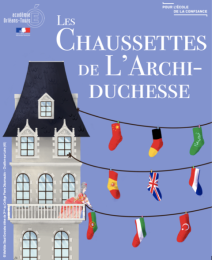 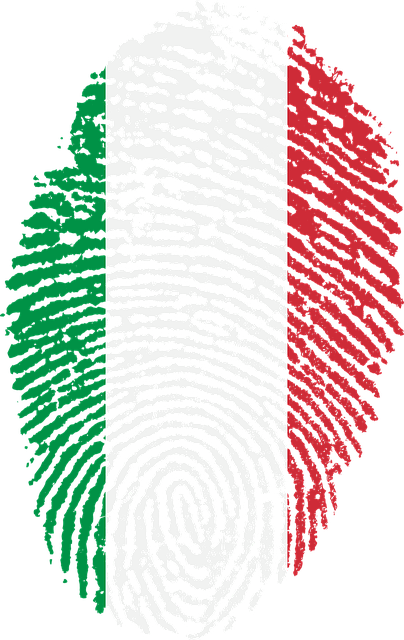 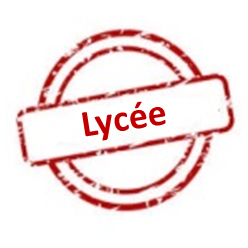 Concours « Les Chaussettes de l’Archiduchesse »
ITALIEN
Évaluateur 1 – 1ère manche – Virelangue  1Concours « Les Chaussettes de l’Archiduchesse »
ITALIEN
Évaluateur 1 – 1ère manche – Virelangue  1Concours « Les Chaussettes de l’Archiduchesse »
ITALIEN
Évaluateur 1 – 1ère manche – Virelangue  1Concours « Les Chaussettes de l’Archiduchesse »
ITALIEN
Évaluateur 1 – 1ère manche – Virelangue  1Équipe n°... Équipe n°... Équipe n°... Nom de l’équipe : ................................................Nom de l’équipe : ................................................Nom de l’équipe : ................................................Nom de l’équipe : ................................................Nom de l’équipe : ................................................Caro conte chi ti canta tanto canta che t’incanta.Caro conte chi ti canta tanto canta che t’incanta.Caro conte chi ti canta tanto canta che t’incanta.Caro conte chi ti canta tanto canta che t’incanta.Caro conte chi ti canta tanto canta che t’incanta.PhonologiePhonologie.................. / 4Caro conte chi ti canta tanto canta che t’incanta.Caro conte chi ti canta tanto canta che t’incanta.Caro conte chi ti canta tanto canta che t’incanta.Caro conte chi ti canta tanto canta che t’incanta.Caro conte chi ti canta tanto canta che t’incanta.Articulation des sonsArticulation des sons.................. / 4Caro conte chi ti canta tanto canta che t’incanta.Caro conte chi ti canta tanto canta che t’incanta.Caro conte chi ti canta tanto canta che t’incanta.Caro conte chi ti canta tanto canta che t’incanta.Caro conte chi ti canta tanto canta che t’incanta.Traits prosodiquesTraits prosodiques.................. / 4Équipe n°...Équipe n°...Équipe n°...Nom de l’équipe : ................................................Nom de l’équipe : ................................................Nom de l’équipe : ................................................Nom de l’équipe : ................................................Nom de l’équipe : ................................................Caro conte chi ti canta tanto canta che t’incanta.Caro conte chi ti canta tanto canta che t’incanta.Caro conte chi ti canta tanto canta che t’incanta.Caro conte chi ti canta tanto canta che t’incanta.Caro conte chi ti canta tanto canta che t’incanta.PhonologiePhonologie.................. / 4Caro conte chi ti canta tanto canta che t’incanta.Caro conte chi ti canta tanto canta che t’incanta.Caro conte chi ti canta tanto canta che t’incanta.Caro conte chi ti canta tanto canta che t’incanta.Caro conte chi ti canta tanto canta che t’incanta.Articulation des sonsArticulation des sons.................. / 4Caro conte chi ti canta tanto canta che t’incanta.Caro conte chi ti canta tanto canta che t’incanta.Caro conte chi ti canta tanto canta che t’incanta.Caro conte chi ti canta tanto canta che t’incanta.Caro conte chi ti canta tanto canta che t’incanta.Traits prosodiquesTraits prosodiques.................. / 4Équipe n°... Équipe n°... Équipe n°... Nom de l’équipe : ................................................Nom de l’équipe : ................................................Nom de l’équipe : ................................................Nom de l’équipe : ................................................Nom de l’équipe : ................................................Caro conte chi ti canta tanto canta che t’incanta.Caro conte chi ti canta tanto canta che t’incanta.Caro conte chi ti canta tanto canta che t’incanta.Caro conte chi ti canta tanto canta che t’incanta.Caro conte chi ti canta tanto canta che t’incanta.PhonologiePhonologie.................. / 4Caro conte chi ti canta tanto canta che t’incanta.Caro conte chi ti canta tanto canta che t’incanta.Caro conte chi ti canta tanto canta che t’incanta.Caro conte chi ti canta tanto canta che t’incanta.Caro conte chi ti canta tanto canta che t’incanta.Articulation des sonsArticulation des sons.................. / 4Caro conte chi ti canta tanto canta che t’incanta.Caro conte chi ti canta tanto canta che t’incanta.Caro conte chi ti canta tanto canta che t’incanta.Caro conte chi ti canta tanto canta che t’incanta.Caro conte chi ti canta tanto canta che t’incanta.Traits prosodiquesTraits prosodiques.................. / 4Équipe n°... Équipe n°... Équipe n°... Nom de l’équipe : ................................................Nom de l’équipe : ................................................Nom de l’équipe : ................................................Nom de l’équipe : ................................................Nom de l’équipe : ................................................Caro conte chi ti canta tanto canta che t’incanta.Caro conte chi ti canta tanto canta che t’incanta.Caro conte chi ti canta tanto canta che t’incanta.Caro conte chi ti canta tanto canta che t’incanta.Caro conte chi ti canta tanto canta che t’incanta.PhonologiePhonologie.................. / 4Caro conte chi ti canta tanto canta che t’incanta.Caro conte chi ti canta tanto canta che t’incanta.Caro conte chi ti canta tanto canta che t’incanta.Caro conte chi ti canta tanto canta che t’incanta.Caro conte chi ti canta tanto canta che t’incanta.Articulation des sonsArticulation des sons.................. / 4Caro conte chi ti canta tanto canta che t’incanta.Caro conte chi ti canta tanto canta che t’incanta.Caro conte chi ti canta tanto canta che t’incanta.Caro conte chi ti canta tanto canta che t’incanta.Caro conte chi ti canta tanto canta che t’incanta.Traits prosodiquesTraits prosodiques.................. / 4Équipe n°... Équipe n°... Équipe n°... Nom de l’équipe : ................................................Nom de l’équipe : ................................................Nom de l’équipe : ................................................Nom de l’équipe : ................................................Nom de l’équipe : ................................................Caro conte chi ti canta tanto canta che t’incanta.Caro conte chi ti canta tanto canta che t’incanta.Caro conte chi ti canta tanto canta che t’incanta.Caro conte chi ti canta tanto canta che t’incanta.Caro conte chi ti canta tanto canta che t’incanta.PhonologiePhonologie.................. / 4Caro conte chi ti canta tanto canta che t’incanta.Caro conte chi ti canta tanto canta che t’incanta.Caro conte chi ti canta tanto canta che t’incanta.Caro conte chi ti canta tanto canta che t’incanta.Caro conte chi ti canta tanto canta che t’incanta.Articulation des sonsArticulation des sons.................. / 4Caro conte chi ti canta tanto canta che t’incanta.Caro conte chi ti canta tanto canta che t’incanta.Caro conte chi ti canta tanto canta che t’incanta.Caro conte chi ti canta tanto canta che t’incanta.Caro conte chi ti canta tanto canta che t’incanta.Traits prosodiquesTraits prosodiques.................. / 4Équipe n°... Équipe n°... Équipe n°... Nom de l’équipe : ................................................Nom de l’équipe : ................................................Nom de l’équipe : ................................................Nom de l’équipe : ................................................Nom de l’équipe : ................................................Caro conte chi ti canta tanto canta che t’incanta.Caro conte chi ti canta tanto canta che t’incanta.Caro conte chi ti canta tanto canta che t’incanta.Caro conte chi ti canta tanto canta che t’incanta.Caro conte chi ti canta tanto canta che t’incanta.PhonologiePhonologie.................. / 4Caro conte chi ti canta tanto canta che t’incanta.Caro conte chi ti canta tanto canta che t’incanta.Caro conte chi ti canta tanto canta che t’incanta.Caro conte chi ti canta tanto canta che t’incanta.Caro conte chi ti canta tanto canta che t’incanta.Articulation des sonsArticulation des sons.................. / 4Caro conte chi ti canta tanto canta che t’incanta.Caro conte chi ti canta tanto canta che t’incanta.Caro conte chi ti canta tanto canta che t’incanta.Caro conte chi ti canta tanto canta che t’incanta.Caro conte chi ti canta tanto canta che t’incanta.Traits prosodiquesTraits prosodiques.................. / 4Équipe n°... Équipe n°... Équipe n°... Nom de l’équipe : ................................................Nom de l’équipe : ................................................Nom de l’équipe : ................................................Nom de l’équipe : ................................................Nom de l’équipe : ................................................Caro conte chi ti canta tanto canta che t’incanta.Caro conte chi ti canta tanto canta che t’incanta.Caro conte chi ti canta tanto canta che t’incanta.Caro conte chi ti canta tanto canta che t’incanta.Caro conte chi ti canta tanto canta che t’incanta.PhonologiePhonologie.................. / 4Caro conte chi ti canta tanto canta che t’incanta.Caro conte chi ti canta tanto canta che t’incanta.Caro conte chi ti canta tanto canta che t’incanta.Caro conte chi ti canta tanto canta che t’incanta.Caro conte chi ti canta tanto canta che t’incanta.Articulation des sonsArticulation des sons.................. / 4Caro conte chi ti canta tanto canta che t’incanta.Caro conte chi ti canta tanto canta che t’incanta.Caro conte chi ti canta tanto canta che t’incanta.Caro conte chi ti canta tanto canta che t’incanta.Caro conte chi ti canta tanto canta che t’incanta.Traits prosodiquesTraits prosodiques.................. / 4Équipe n°... Équipe n°... Équipe n°... Nom de l’équipe : ................................................Nom de l’équipe : ................................................Nom de l’équipe : ................................................Nom de l’équipe : ................................................Nom de l’équipe : ................................................Caro conte chi ti canta tanto canta che t’incanta.Caro conte chi ti canta tanto canta che t’incanta.Caro conte chi ti canta tanto canta che t’incanta.Caro conte chi ti canta tanto canta che t’incanta.Caro conte chi ti canta tanto canta che t’incanta.PhonologiePhonologie.................. / 4Caro conte chi ti canta tanto canta che t’incanta.Caro conte chi ti canta tanto canta che t’incanta.Caro conte chi ti canta tanto canta che t’incanta.Caro conte chi ti canta tanto canta che t’incanta.Caro conte chi ti canta tanto canta che t’incanta.Articulation des sonsArticulation des sons.................. / 4Caro conte chi ti canta tanto canta che t’incanta.Caro conte chi ti canta tanto canta che t’incanta.Caro conte chi ti canta tanto canta che t’incanta.Caro conte chi ti canta tanto canta che t’incanta.Caro conte chi ti canta tanto canta che t’incanta.Traits prosodiquesTraits prosodiques.................. / 4Concours « Les Chaussettes de l’Archiduchesse »
ITALIEN
Évaluateur 2 – 1ère manche – Virelangue  1Concours « Les Chaussettes de l’Archiduchesse »
ITALIEN
Évaluateur 2 – 1ère manche – Virelangue  1Concours « Les Chaussettes de l’Archiduchesse »
ITALIEN
Évaluateur 2 – 1ère manche – Virelangue  1Concours « Les Chaussettes de l’Archiduchesse »
ITALIEN
Évaluateur 2 – 1ère manche – Virelangue  1Équipe n°... Équipe n°... Équipe n°... Nom de l’équipe : ................................................Nom de l’équipe : ................................................Nom de l’équipe : ................................................Nom de l’équipe : ................................................Nom de l’équipe : ................................................Caro conte chi ti canta tanto canta che t’incanta.Caro conte chi ti canta tanto canta che t’incanta.Caro conte chi ti canta tanto canta che t’incanta.Caro conte chi ti canta tanto canta che t’incanta.Caro conte chi ti canta tanto canta che t’incanta.Aisance.................. / 4.................. / 4Caro conte chi ti canta tanto canta che t’incanta.Caro conte chi ti canta tanto canta che t’incanta.Caro conte chi ti canta tanto canta che t’incanta.Caro conte chi ti canta tanto canta che t’incanta.Caro conte chi ti canta tanto canta che t’incanta.Volume.................. / 4.................. / 4Équipe n°... Équipe n°... Équipe n°... Nom de l’équipe : ................................................Nom de l’équipe : ................................................Nom de l’équipe : ................................................Nom de l’équipe : ................................................Nom de l’équipe : ................................................Caro conte chi ti canta tanto canta che t’incanta.Caro conte chi ti canta tanto canta che t’incanta.Caro conte chi ti canta tanto canta che t’incanta.Caro conte chi ti canta tanto canta che t’incanta.Caro conte chi ti canta tanto canta che t’incanta.Aisance.................. / 4.................. / 4Caro conte chi ti canta tanto canta che t’incanta.Caro conte chi ti canta tanto canta che t’incanta.Caro conte chi ti canta tanto canta che t’incanta.Caro conte chi ti canta tanto canta che t’incanta.Caro conte chi ti canta tanto canta che t’incanta.Volume.................. / 4.................. / 4Équipe n°... Équipe n°... Équipe n°... Nom de l’équipe : ................................................Nom de l’équipe : ................................................Nom de l’équipe : ................................................Nom de l’équipe : ................................................Nom de l’équipe : ................................................Caro conte chi ti canta tanto canta che t’incanta.Caro conte chi ti canta tanto canta che t’incanta.Caro conte chi ti canta tanto canta che t’incanta.Caro conte chi ti canta tanto canta che t’incanta.Caro conte chi ti canta tanto canta che t’incanta.Aisance.................. / 4.................. / 4Caro conte chi ti canta tanto canta che t’incanta.Caro conte chi ti canta tanto canta che t’incanta.Caro conte chi ti canta tanto canta che t’incanta.Caro conte chi ti canta tanto canta che t’incanta.Caro conte chi ti canta tanto canta che t’incanta.Volume.................. / 4.................. / 4Équipe n°... Équipe n°... Équipe n°... Nom de l’équipe : ................................................Nom de l’équipe : ................................................Nom de l’équipe : ................................................Nom de l’équipe : ................................................Nom de l’équipe : ................................................Caro conte chi ti canta tanto canta che t’incanta.Caro conte chi ti canta tanto canta che t’incanta.Caro conte chi ti canta tanto canta che t’incanta.Caro conte chi ti canta tanto canta che t’incanta.Caro conte chi ti canta tanto canta che t’incanta.Aisance.................. / 4.................. / 4Caro conte chi ti canta tanto canta che t’incanta.Caro conte chi ti canta tanto canta che t’incanta.Caro conte chi ti canta tanto canta che t’incanta.Caro conte chi ti canta tanto canta che t’incanta.Caro conte chi ti canta tanto canta che t’incanta.Volume.................. / 4.................. / 4Équipe n°... Équipe n°... Équipe n°... Nom de l’équipe : ................................................Nom de l’équipe : ................................................Nom de l’équipe : ................................................Nom de l’équipe : ................................................Nom de l’équipe : ................................................Caro conte chi ti canta tanto canta che t’incanta.Caro conte chi ti canta tanto canta che t’incanta.Caro conte chi ti canta tanto canta che t’incanta.Caro conte chi ti canta tanto canta che t’incanta.Caro conte chi ti canta tanto canta che t’incanta.Aisance.................. / 4.................. / 4Caro conte chi ti canta tanto canta che t’incanta.Caro conte chi ti canta tanto canta che t’incanta.Caro conte chi ti canta tanto canta che t’incanta.Caro conte chi ti canta tanto canta che t’incanta.Caro conte chi ti canta tanto canta che t’incanta.Volume.................. / 4.................. / 4Équipe n°...Équipe n°...Équipe n°...Nom de l’équipe : ................................................Nom de l’équipe : ................................................Nom de l’équipe : ................................................Nom de l’équipe : ................................................Nom de l’équipe : ................................................Caro conte chi ti canta tanto canta che t’incanta.Caro conte chi ti canta tanto canta che t’incanta.Caro conte chi ti canta tanto canta che t’incanta.Caro conte chi ti canta tanto canta che t’incanta.Caro conte chi ti canta tanto canta che t’incanta.Aisance.................. / 4.................. / 4Caro conte chi ti canta tanto canta che t’incanta.Caro conte chi ti canta tanto canta che t’incanta.Caro conte chi ti canta tanto canta che t’incanta.Caro conte chi ti canta tanto canta che t’incanta.Caro conte chi ti canta tanto canta che t’incanta.Volume.................. / 4.................. / 4Équipe n°... Équipe n°... Équipe n°... Nom de l’équipe : ................................................Nom de l’équipe : ................................................Nom de l’équipe : ................................................Nom de l’équipe : ................................................Nom de l’équipe : ................................................Caro conte chi ti canta tanto canta che t’incanta.Caro conte chi ti canta tanto canta che t’incanta.Caro conte chi ti canta tanto canta che t’incanta.Caro conte chi ti canta tanto canta che t’incanta.Caro conte chi ti canta tanto canta che t’incanta.Aisance.................. / 4.................. / 4Caro conte chi ti canta tanto canta che t’incanta.Caro conte chi ti canta tanto canta che t’incanta.Caro conte chi ti canta tanto canta che t’incanta.Caro conte chi ti canta tanto canta che t’incanta.Caro conte chi ti canta tanto canta che t’incanta.Volume.................. / 4.................. / 4Équipe n°... Équipe n°... Équipe n°... Nom de l’équipe : ................................................Nom de l’équipe : ................................................Nom de l’équipe : ................................................Nom de l’équipe : ................................................Nom de l’équipe : ................................................Caro conte chi ti canta tanto canta che t’incanta.Caro conte chi ti canta tanto canta che t’incanta.Caro conte chi ti canta tanto canta che t’incanta.Caro conte chi ti canta tanto canta che t’incanta.Caro conte chi ti canta tanto canta che t’incanta.Aisance.................. / 4.................. / 4Caro conte chi ti canta tanto canta che t’incanta.Caro conte chi ti canta tanto canta che t’incanta.Caro conte chi ti canta tanto canta che t’incanta.Caro conte chi ti canta tanto canta che t’incanta.Caro conte chi ti canta tanto canta che t’incanta.Volume.................. / 4.................. / 4Concours « Les Chaussettes de l’Archiduchesse »
ITALIEN
Évaluateur 1 – 1ère manche – Virelangue  2Concours « Les Chaussettes de l’Archiduchesse »
ITALIEN
Évaluateur 1 – 1ère manche – Virelangue  2Concours « Les Chaussettes de l’Archiduchesse »
ITALIEN
Évaluateur 1 – 1ère manche – Virelangue  2Concours « Les Chaussettes de l’Archiduchesse »
ITALIEN
Évaluateur 1 – 1ère manche – Virelangue  2Concours « Les Chaussettes de l’Archiduchesse »
ITALIEN
Évaluateur 1 – 1ère manche – Virelangue  2Équipe n°... Équipe n°... Équipe n°... Nom de l’équipe : ................................................Nom de l’équipe : ................................................Nom de l’équipe : ................................................Nom de l’équipe : ................................................Nom de l’équipe : ................................................Nom de l’équipe : ................................................A quest’ora il questore in questura non c’è.A quest’ora il questore in questura non c’è.A quest’ora il questore in questura non c’è.A quest’ora il questore in questura non c’è.A quest’ora il questore in questura non c’è.A quest’ora il questore in questura non c’è.PhonologiePhonologie.................. / 4A quest’ora il questore in questura non c’è.A quest’ora il questore in questura non c’è.A quest’ora il questore in questura non c’è.A quest’ora il questore in questura non c’è.A quest’ora il questore in questura non c’è.A quest’ora il questore in questura non c’è.Articulation des sonsArticulation des sons.................. / 4Traits prosodiquesTraits prosodiques.................. / 4Équipe n°...Équipe n°...Équipe n°...Nom de l’équipe : ................................................Nom de l’équipe : ................................................Nom de l’équipe : ................................................Nom de l’équipe : ................................................Nom de l’équipe : ................................................Nom de l’équipe : ................................................A quest’ora il questore in questura non c’è.A quest’ora il questore in questura non c’è.A quest’ora il questore in questura non c’è.A quest’ora il questore in questura non c’è.A quest’ora il questore in questura non c’è.A quest’ora il questore in questura non c’è.PhonologiePhonologie.................. / 4A quest’ora il questore in questura non c’è.A quest’ora il questore in questura non c’è.A quest’ora il questore in questura non c’è.A quest’ora il questore in questura non c’è.A quest’ora il questore in questura non c’è.A quest’ora il questore in questura non c’è.Articulation des sonsArticulation des sons.................. / 4Traits prosodiquesTraits prosodiques.................. / 4Équipe n°... Équipe n°... Équipe n°... Nom de l’équipe : ................................................Nom de l’équipe : ................................................Nom de l’équipe : ................................................Nom de l’équipe : ................................................Nom de l’équipe : ................................................Nom de l’équipe : ................................................A quest’ora il questore in questura non c’è.A quest’ora il questore in questura non c’è.A quest’ora il questore in questura non c’è.A quest’ora il questore in questura non c’è.A quest’ora il questore in questura non c’è.A quest’ora il questore in questura non c’è.PhonologiePhonologie.................. / 4A quest’ora il questore in questura non c’è.A quest’ora il questore in questura non c’è.A quest’ora il questore in questura non c’è.A quest’ora il questore in questura non c’è.A quest’ora il questore in questura non c’è.A quest’ora il questore in questura non c’è.Articulation des sonsArticulation des sons.................. / 4Traits prosodiquesTraits prosodiques.................. / 4Équipe n°... Équipe n°... Équipe n°... Nom de l’équipe : ................................................Nom de l’équipe : ................................................Nom de l’équipe : ................................................Nom de l’équipe : ................................................Nom de l’équipe : ................................................Nom de l’équipe : ................................................A quest’ora il questore in questura non c’è.A quest’ora il questore in questura non c’è.A quest’ora il questore in questura non c’è.A quest’ora il questore in questura non c’è.A quest’ora il questore in questura non c’è.A quest’ora il questore in questura non c’è.PhonologiePhonologie.................. / 4A quest’ora il questore in questura non c’è.A quest’ora il questore in questura non c’è.A quest’ora il questore in questura non c’è.A quest’ora il questore in questura non c’è.A quest’ora il questore in questura non c’è.A quest’ora il questore in questura non c’è.Articulation des sonsArticulation des sons.................. / 4Traits prosodiquesTraits prosodiques.................. / 4Équipe n°... Équipe n°... Équipe n°... Nom de l’équipe : ................................................Nom de l’équipe : ................................................Nom de l’équipe : ................................................Nom de l’équipe : ................................................Nom de l’équipe : ................................................Nom de l’équipe : ................................................A quest’ora il questore in questura non c’è.A quest’ora il questore in questura non c’è.A quest’ora il questore in questura non c’è.A quest’ora il questore in questura non c’è.A quest’ora il questore in questura non c’è.A quest’ora il questore in questura non c’è.PhonologiePhonologie.................. / 4A quest’ora il questore in questura non c’è.A quest’ora il questore in questura non c’è.A quest’ora il questore in questura non c’è.A quest’ora il questore in questura non c’è.A quest’ora il questore in questura non c’è.A quest’ora il questore in questura non c’è.Articulation des sonsArticulation des sons.................. / 4Traits prosodiquesTraits prosodiques.................. / 4Équipe n°... Équipe n°... Équipe n°... Nom de l’équipe : ................................................Nom de l’équipe : ................................................Nom de l’équipe : ................................................Nom de l’équipe : ................................................Nom de l’équipe : ................................................Nom de l’équipe : ................................................A quest’ora il questore in questura non c’è.A quest’ora il questore in questura non c’è.A quest’ora il questore in questura non c’è.A quest’ora il questore in questura non c’è.A quest’ora il questore in questura non c’è.A quest’ora il questore in questura non c’è.PhonologiePhonologie.................. / 4A quest’ora il questore in questura non c’è.A quest’ora il questore in questura non c’è.A quest’ora il questore in questura non c’è.A quest’ora il questore in questura non c’è.A quest’ora il questore in questura non c’è.A quest’ora il questore in questura non c’è.Articulation des sonsArticulation des sons.................. / 4Traits prosodiquesTraits prosodiques.................. / 4Équipe n°... Équipe n°... Équipe n°... Nom de l’équipe : ................................................Nom de l’équipe : ................................................Nom de l’équipe : ................................................Nom de l’équipe : ................................................Nom de l’équipe : ................................................Nom de l’équipe : ................................................A quest’ora il questore in questura non c’è.A quest’ora il questore in questura non c’è.A quest’ora il questore in questura non c’è.A quest’ora il questore in questura non c’è.A quest’ora il questore in questura non c’è.A quest’ora il questore in questura non c’è.PhonologiePhonologie.................. / 4A quest’ora il questore in questura non c’è.A quest’ora il questore in questura non c’è.A quest’ora il questore in questura non c’è.A quest’ora il questore in questura non c’è.A quest’ora il questore in questura non c’è.A quest’ora il questore in questura non c’è.Articulation des sonsArticulation des sons.................. / 4Traits prosodiquesTraits prosodiques.................. / 4Équipe n°... Équipe n°... Équipe n°... Nom de l’équipe : ................................................Nom de l’équipe : ................................................Nom de l’équipe : ................................................Nom de l’équipe : ................................................Nom de l’équipe : ................................................Nom de l’équipe : ................................................A quest’ora il questore in questura non c’è.A quest’ora il questore in questura non c’è.A quest’ora il questore in questura non c’è.A quest’ora il questore in questura non c’è.A quest’ora il questore in questura non c’è.PhonologiePhonologiePhonologie.................. / 4A quest’ora il questore in questura non c’è.A quest’ora il questore in questura non c’è.A quest’ora il questore in questura non c’è.A quest’ora il questore in questura non c’è.A quest’ora il questore in questura non c’è.Articulation des sonsArticulation des sonsArticulation des sons.................. / 4Traits prosodiquesTraits prosodiquesTraits prosodiques.................. / 4Concours « Les Chaussettes de l’Archiduchesse »
ITALIEN
Évaluateur 2 – 1ère manche – Virelangue  2Concours « Les Chaussettes de l’Archiduchesse »
ITALIEN
Évaluateur 2 – 1ère manche – Virelangue  2Concours « Les Chaussettes de l’Archiduchesse »
ITALIEN
Évaluateur 2 – 1ère manche – Virelangue  2Concours « Les Chaussettes de l’Archiduchesse »
ITALIEN
Évaluateur 2 – 1ère manche – Virelangue  2Concours « Les Chaussettes de l’Archiduchesse »
ITALIEN
Évaluateur 2 – 1ère manche – Virelangue  2Équipe n°... Équipe n°... Équipe n°... Nom de l’équipe : ................................................Nom de l’équipe : ................................................Nom de l’équipe : ................................................Nom de l’équipe : ................................................Nom de l’équipe : ................................................Nom de l’équipe : ................................................A quest’ora il questore in questura non c’è.A quest’ora il questore in questura non c’è.A quest’ora il questore in questura non c’è.A quest’ora il questore in questura non c’è.A quest’ora il questore in questura non c’è.A quest’ora il questore in questura non c’è.Aisance.................. / 4.................. / 4A quest’ora il questore in questura non c’è.A quest’ora il questore in questura non c’è.A quest’ora il questore in questura non c’è.A quest’ora il questore in questura non c’è.A quest’ora il questore in questura non c’è.A quest’ora il questore in questura non c’è.Volume.................. / 4.................. / 4Équipe n°... Équipe n°... Équipe n°... Nom de l’équipe : ................................................Nom de l’équipe : ................................................Nom de l’équipe : ................................................Nom de l’équipe : ................................................Nom de l’équipe : ................................................Nom de l’équipe : ................................................A quest’ora il questore in questura non c’è.A quest’ora il questore in questura non c’è.A quest’ora il questore in questura non c’è.A quest’ora il questore in questura non c’è.A quest’ora il questore in questura non c’è.A quest’ora il questore in questura non c’è.Aisance.................. / 4.................. / 4A quest’ora il questore in questura non c’è.A quest’ora il questore in questura non c’è.A quest’ora il questore in questura non c’è.A quest’ora il questore in questura non c’è.A quest’ora il questore in questura non c’è.A quest’ora il questore in questura non c’è.Volume.................. / 4.................. / 4Équipe n°... Équipe n°... Équipe n°... Nom de l’équipe : ................................................Nom de l’équipe : ................................................Nom de l’équipe : ................................................Nom de l’équipe : ................................................Nom de l’équipe : ................................................Nom de l’équipe : ................................................A quest’ora il questore in questura non c’è.A quest’ora il questore in questura non c’è.A quest’ora il questore in questura non c’è.A quest’ora il questore in questura non c’è.A quest’ora il questore in questura non c’è.A quest’ora il questore in questura non c’è.Aisance.................. / 4.................. / 4A quest’ora il questore in questura non c’è.A quest’ora il questore in questura non c’è.A quest’ora il questore in questura non c’è.A quest’ora il questore in questura non c’è.A quest’ora il questore in questura non c’è.A quest’ora il questore in questura non c’è.Volume.................. / 4.................. / 4Équipe n°... Équipe n°... Équipe n°... Nom de l’équipe : ................................................Nom de l’équipe : ................................................Nom de l’équipe : ................................................Nom de l’équipe : ................................................Nom de l’équipe : ................................................Nom de l’équipe : ................................................A quest’ora il questore in questura non c’è.A quest’ora il questore in questura non c’è.A quest’ora il questore in questura non c’è.A quest’ora il questore in questura non c’è.A quest’ora il questore in questura non c’è.A quest’ora il questore in questura non c’è.Aisance.................. / 4.................. / 4A quest’ora il questore in questura non c’è.A quest’ora il questore in questura non c’è.A quest’ora il questore in questura non c’è.A quest’ora il questore in questura non c’è.A quest’ora il questore in questura non c’è.A quest’ora il questore in questura non c’è.Volume.................. / 4.................. / 4Équipe n°... Équipe n°... Équipe n°... Nom de l’équipe : ................................................Nom de l’équipe : ................................................Nom de l’équipe : ................................................Nom de l’équipe : ................................................Nom de l’équipe : ................................................Nom de l’équipe : ................................................A quest’ora il questore in questura non c’è.A quest’ora il questore in questura non c’è.A quest’ora il questore in questura non c’è.A quest’ora il questore in questura non c’è.A quest’ora il questore in questura non c’è.A quest’ora il questore in questura non c’è.Aisance.................. / 4.................. / 4A quest’ora il questore in questura non c’è.A quest’ora il questore in questura non c’è.A quest’ora il questore in questura non c’è.A quest’ora il questore in questura non c’è.A quest’ora il questore in questura non c’è.A quest’ora il questore in questura non c’è.Volume.................. / 4.................. / 4Équipe n°...Équipe n°...Équipe n°...Nom de l’équipe : ................................................Nom de l’équipe : ................................................Nom de l’équipe : ................................................Nom de l’équipe : ................................................Nom de l’équipe : ................................................Nom de l’équipe : ................................................A quest’ora il questore in questura non c’è.A quest’ora il questore in questura non c’è.A quest’ora il questore in questura non c’è.A quest’ora il questore in questura non c’è.A quest’ora il questore in questura non c’è.A quest’ora il questore in questura non c’è.Aisance.................. / 4.................. / 4A quest’ora il questore in questura non c’è.A quest’ora il questore in questura non c’è.A quest’ora il questore in questura non c’è.A quest’ora il questore in questura non c’è.A quest’ora il questore in questura non c’è.A quest’ora il questore in questura non c’è.Volume.................. / 4.................. / 4Équipe n°... Équipe n°... Équipe n°... Nom de l’équipe : ................................................Nom de l’équipe : ................................................Nom de l’équipe : ................................................Nom de l’équipe : ................................................Nom de l’équipe : ................................................Nom de l’équipe : ................................................A quest’ora il questore in questura non c’è.A quest’ora il questore in questura non c’è.A quest’ora il questore in questura non c’è.A quest’ora il questore in questura non c’è.A quest’ora il questore in questura non c’è.A quest’ora il questore in questura non c’è.Aisance.................. / 4.................. / 4A quest’ora il questore in questura non c’è.A quest’ora il questore in questura non c’è.A quest’ora il questore in questura non c’è.A quest’ora il questore in questura non c’è.A quest’ora il questore in questura non c’è.A quest’ora il questore in questura non c’è.Volume.................. / 4.................. / 4Équipe n°... Équipe n°... Équipe n°... Nom de l’équipe : ................................................Nom de l’équipe : ................................................Nom de l’équipe : ................................................Nom de l’équipe : ................................................Nom de l’équipe : ................................................Nom de l’équipe : ................................................A quest’ora il questore in questura non c’è.A quest’ora il questore in questura non c’è.A quest’ora il questore in questura non c’è.A quest’ora il questore in questura non c’è.A quest’ora il questore in questura non c’è.A quest’ora il questore in questura non c’è.Aisance.................. / 4.................. / 4A quest’ora il questore in questura non c’è.A quest’ora il questore in questura non c’è.A quest’ora il questore in questura non c’è.A quest’ora il questore in questura non c’è.A quest’ora il questore in questura non c’è.A quest’ora il questore in questura non c’è.Volume.................. / 4.................. / 4Concours « Les Chaussettes de l’Archiduchesse »
ITALIEN
Évaluateur 1 – 1ère manche – Virelangue  3Concours « Les Chaussettes de l’Archiduchesse »
ITALIEN
Évaluateur 1 – 1ère manche – Virelangue  3Concours « Les Chaussettes de l’Archiduchesse »
ITALIEN
Évaluateur 1 – 1ère manche – Virelangue  3Équipe n°... Équipe n°... Équipe n°... Nom de l’équipe : .................................................Nom de l’équipe : .................................................Nom de l’équipe : .................................................Nom de l’équipe : .................................................Eva dava l’uva ad Ava Ava dava l’uova ad Eva ;Ora Eva è priva d’uva mentre Ava è priva d’uova. Eva dava l’uva ad Ava Ava dava l’uova ad Eva ;Ora Eva è priva d’uva mentre Ava è priva d’uova. Eva dava l’uva ad Ava Ava dava l’uova ad Eva ;Ora Eva è priva d’uva mentre Ava è priva d’uova. Eva dava l’uva ad Ava Ava dava l’uova ad Eva ;Ora Eva è priva d’uva mentre Ava è priva d’uova. Eva dava l’uva ad Ava Ava dava l’uova ad Eva ;Ora Eva è priva d’uva mentre Ava è priva d’uova. Phonologie.................. / 4Eva dava l’uva ad Ava Ava dava l’uova ad Eva ;Ora Eva è priva d’uva mentre Ava è priva d’uova. Eva dava l’uva ad Ava Ava dava l’uova ad Eva ;Ora Eva è priva d’uva mentre Ava è priva d’uova. Eva dava l’uva ad Ava Ava dava l’uova ad Eva ;Ora Eva è priva d’uva mentre Ava è priva d’uova. Eva dava l’uva ad Ava Ava dava l’uova ad Eva ;Ora Eva è priva d’uva mentre Ava è priva d’uova. Eva dava l’uva ad Ava Ava dava l’uova ad Eva ;Ora Eva è priva d’uva mentre Ava è priva d’uova. Articulation des sons.................. / 4Eva dava l’uva ad Ava Ava dava l’uova ad Eva ;Ora Eva è priva d’uva mentre Ava è priva d’uova. Eva dava l’uva ad Ava Ava dava l’uova ad Eva ;Ora Eva è priva d’uva mentre Ava è priva d’uova. Eva dava l’uva ad Ava Ava dava l’uova ad Eva ;Ora Eva è priva d’uva mentre Ava è priva d’uova. Eva dava l’uva ad Ava Ava dava l’uova ad Eva ;Ora Eva è priva d’uva mentre Ava è priva d’uova. Eva dava l’uva ad Ava Ava dava l’uova ad Eva ;Ora Eva è priva d’uva mentre Ava è priva d’uova. Traits prosodiques.................. / 4Équipe n°...Équipe n°...Équipe n°...Nom de l’équipe : .................................................Nom de l’équipe : .................................................Nom de l’équipe : .................................................Nom de l’équipe : .................................................Eva dava l’uva ad Ava Ava dava l’uova ad Eva ;Ora Eva è priva d’uva mentre Ava è priva d’uova. Eva dava l’uva ad Ava Ava dava l’uova ad Eva ;Ora Eva è priva d’uva mentre Ava è priva d’uova. Eva dava l’uva ad Ava Ava dava l’uova ad Eva ;Ora Eva è priva d’uva mentre Ava è priva d’uova. Eva dava l’uva ad Ava Ava dava l’uova ad Eva ;Ora Eva è priva d’uva mentre Ava è priva d’uova. Eva dava l’uva ad Ava Ava dava l’uova ad Eva ;Ora Eva è priva d’uva mentre Ava è priva d’uova. Phonologie.................. / 4Eva dava l’uva ad Ava Ava dava l’uova ad Eva ;Ora Eva è priva d’uva mentre Ava è priva d’uova. Eva dava l’uva ad Ava Ava dava l’uova ad Eva ;Ora Eva è priva d’uva mentre Ava è priva d’uova. Eva dava l’uva ad Ava Ava dava l’uova ad Eva ;Ora Eva è priva d’uva mentre Ava è priva d’uova. Eva dava l’uva ad Ava Ava dava l’uova ad Eva ;Ora Eva è priva d’uva mentre Ava è priva d’uova. Eva dava l’uva ad Ava Ava dava l’uova ad Eva ;Ora Eva è priva d’uva mentre Ava è priva d’uova. Articulation des sons.................. / 4Eva dava l’uva ad Ava Ava dava l’uova ad Eva ;Ora Eva è priva d’uva mentre Ava è priva d’uova. Eva dava l’uva ad Ava Ava dava l’uova ad Eva ;Ora Eva è priva d’uva mentre Ava è priva d’uova. Eva dava l’uva ad Ava Ava dava l’uova ad Eva ;Ora Eva è priva d’uva mentre Ava è priva d’uova. Eva dava l’uva ad Ava Ava dava l’uova ad Eva ;Ora Eva è priva d’uva mentre Ava è priva d’uova. Eva dava l’uva ad Ava Ava dava l’uova ad Eva ;Ora Eva è priva d’uva mentre Ava è priva d’uova. Traits prosodiques.................. / 4Équipe n°... Équipe n°... Équipe n°... Nom de l’équipe : .................................................Nom de l’équipe : .................................................Nom de l’équipe : .................................................Nom de l’équipe : .................................................Eva dava l’uva ad Ava Ava dava l’uova ad Eva ;Ora Eva è priva d’uva mentre Ava è priva d’uova.Eva dava l’uva ad Ava Ava dava l’uova ad Eva ;Ora Eva è priva d’uva mentre Ava è priva d’uova.Eva dava l’uva ad Ava Ava dava l’uova ad Eva ;Ora Eva è priva d’uva mentre Ava è priva d’uova.Eva dava l’uva ad Ava Ava dava l’uova ad Eva ;Ora Eva è priva d’uva mentre Ava è priva d’uova.Eva dava l’uva ad Ava Ava dava l’uova ad Eva ;Ora Eva è priva d’uva mentre Ava è priva d’uova.Phonologie.................. / 4Eva dava l’uva ad Ava Ava dava l’uova ad Eva ;Ora Eva è priva d’uva mentre Ava è priva d’uova.Eva dava l’uva ad Ava Ava dava l’uova ad Eva ;Ora Eva è priva d’uva mentre Ava è priva d’uova.Eva dava l’uva ad Ava Ava dava l’uova ad Eva ;Ora Eva è priva d’uva mentre Ava è priva d’uova.Eva dava l’uva ad Ava Ava dava l’uova ad Eva ;Ora Eva è priva d’uva mentre Ava è priva d’uova.Eva dava l’uva ad Ava Ava dava l’uova ad Eva ;Ora Eva è priva d’uva mentre Ava è priva d’uova.Articulation des sons.................. / 4Eva dava l’uva ad Ava Ava dava l’uova ad Eva ;Ora Eva è priva d’uva mentre Ava è priva d’uova.Eva dava l’uva ad Ava Ava dava l’uova ad Eva ;Ora Eva è priva d’uva mentre Ava è priva d’uova.Eva dava l’uva ad Ava Ava dava l’uova ad Eva ;Ora Eva è priva d’uva mentre Ava è priva d’uova.Eva dava l’uva ad Ava Ava dava l’uova ad Eva ;Ora Eva è priva d’uva mentre Ava è priva d’uova.Eva dava l’uva ad Ava Ava dava l’uova ad Eva ;Ora Eva è priva d’uva mentre Ava è priva d’uova.Traits prosodiques.................. / 4Équipe n°... Équipe n°... Équipe n°... Nom de l’équipe : .................................................Nom de l’équipe : .................................................Nom de l’équipe : .................................................Nom de l’équipe : .................................................Eva dava l’uva ad Ava Ava dava l’uova ad Eva ;Ora Eva è priva d’uva mentre Ava è priva d’uova.Eva dava l’uva ad Ava Ava dava l’uova ad Eva ;Ora Eva è priva d’uva mentre Ava è priva d’uova.Eva dava l’uva ad Ava Ava dava l’uova ad Eva ;Ora Eva è priva d’uva mentre Ava è priva d’uova.Eva dava l’uva ad Ava Ava dava l’uova ad Eva ;Ora Eva è priva d’uva mentre Ava è priva d’uova.Eva dava l’uva ad Ava Ava dava l’uova ad Eva ;Ora Eva è priva d’uva mentre Ava è priva d’uova.Phonologie.................. / 4Eva dava l’uva ad Ava Ava dava l’uova ad Eva ;Ora Eva è priva d’uva mentre Ava è priva d’uova.Eva dava l’uva ad Ava Ava dava l’uova ad Eva ;Ora Eva è priva d’uva mentre Ava è priva d’uova.Eva dava l’uva ad Ava Ava dava l’uova ad Eva ;Ora Eva è priva d’uva mentre Ava è priva d’uova.Eva dava l’uva ad Ava Ava dava l’uova ad Eva ;Ora Eva è priva d’uva mentre Ava è priva d’uova.Eva dava l’uva ad Ava Ava dava l’uova ad Eva ;Ora Eva è priva d’uva mentre Ava è priva d’uova.Articulation des sons.................. / 4Eva dava l’uva ad Ava Ava dava l’uova ad Eva ;Ora Eva è priva d’uva mentre Ava è priva d’uova.Eva dava l’uva ad Ava Ava dava l’uova ad Eva ;Ora Eva è priva d’uva mentre Ava è priva d’uova.Eva dava l’uva ad Ava Ava dava l’uova ad Eva ;Ora Eva è priva d’uva mentre Ava è priva d’uova.Eva dava l’uva ad Ava Ava dava l’uova ad Eva ;Ora Eva è priva d’uva mentre Ava è priva d’uova.Eva dava l’uva ad Ava Ava dava l’uova ad Eva ;Ora Eva è priva d’uva mentre Ava è priva d’uova.Traits prosodiques.................. / 4Équipe n°... Équipe n°... Équipe n°... Nom de l’équipe : .................................................Nom de l’équipe : .................................................Nom de l’équipe : .................................................Nom de l’équipe : .................................................Eva dava l’uva ad Ava Ava dava l’uova ad Eva ;Ora Eva è priva d’uva mentre Ava è priva d’uova.Eva dava l’uva ad Ava Ava dava l’uova ad Eva ;Ora Eva è priva d’uva mentre Ava è priva d’uova.Eva dava l’uva ad Ava Ava dava l’uova ad Eva ;Ora Eva è priva d’uva mentre Ava è priva d’uova.Eva dava l’uva ad Ava Ava dava l’uova ad Eva ;Ora Eva è priva d’uva mentre Ava è priva d’uova.Eva dava l’uva ad Ava Ava dava l’uova ad Eva ;Ora Eva è priva d’uva mentre Ava è priva d’uova.Phonologie.................. / 4Eva dava l’uva ad Ava Ava dava l’uova ad Eva ;Ora Eva è priva d’uva mentre Ava è priva d’uova.Eva dava l’uva ad Ava Ava dava l’uova ad Eva ;Ora Eva è priva d’uva mentre Ava è priva d’uova.Eva dava l’uva ad Ava Ava dava l’uova ad Eva ;Ora Eva è priva d’uva mentre Ava è priva d’uova.Eva dava l’uva ad Ava Ava dava l’uova ad Eva ;Ora Eva è priva d’uva mentre Ava è priva d’uova.Eva dava l’uva ad Ava Ava dava l’uova ad Eva ;Ora Eva è priva d’uva mentre Ava è priva d’uova.Articulation des sons.................. / 4Eva dava l’uva ad Ava Ava dava l’uova ad Eva ;Ora Eva è priva d’uva mentre Ava è priva d’uova.Eva dava l’uva ad Ava Ava dava l’uova ad Eva ;Ora Eva è priva d’uva mentre Ava è priva d’uova.Eva dava l’uva ad Ava Ava dava l’uova ad Eva ;Ora Eva è priva d’uva mentre Ava è priva d’uova.Eva dava l’uva ad Ava Ava dava l’uova ad Eva ;Ora Eva è priva d’uva mentre Ava è priva d’uova.Eva dava l’uva ad Ava Ava dava l’uova ad Eva ;Ora Eva è priva d’uva mentre Ava è priva d’uova.Traits prosodiques.................. / 4Équipe n°... Équipe n°... Équipe n°... Nom de l’équipe : .................................................Nom de l’équipe : .................................................Nom de l’équipe : .................................................Nom de l’équipe : .................................................Eva dava l’uva ad Ava Ava dava l’uova ad Eva ;Ora Eva è priva d’uva mentre Ava è priva d’uova.Eva dava l’uva ad Ava Ava dava l’uova ad Eva ;Ora Eva è priva d’uva mentre Ava è priva d’uova.Eva dava l’uva ad Ava Ava dava l’uova ad Eva ;Ora Eva è priva d’uva mentre Ava è priva d’uova.Eva dava l’uva ad Ava Ava dava l’uova ad Eva ;Ora Eva è priva d’uva mentre Ava è priva d’uova.Eva dava l’uva ad Ava Ava dava l’uova ad Eva ;Ora Eva è priva d’uva mentre Ava è priva d’uova.Phonologie.................. / 4Eva dava l’uva ad Ava Ava dava l’uova ad Eva ;Ora Eva è priva d’uva mentre Ava è priva d’uova.Eva dava l’uva ad Ava Ava dava l’uova ad Eva ;Ora Eva è priva d’uva mentre Ava è priva d’uova.Eva dava l’uva ad Ava Ava dava l’uova ad Eva ;Ora Eva è priva d’uva mentre Ava è priva d’uova.Eva dava l’uva ad Ava Ava dava l’uova ad Eva ;Ora Eva è priva d’uva mentre Ava è priva d’uova.Eva dava l’uva ad Ava Ava dava l’uova ad Eva ;Ora Eva è priva d’uva mentre Ava è priva d’uova.Articulation des sons.................. / 4Eva dava l’uva ad Ava Ava dava l’uova ad Eva ;Ora Eva è priva d’uva mentre Ava è priva d’uova.Eva dava l’uva ad Ava Ava dava l’uova ad Eva ;Ora Eva è priva d’uva mentre Ava è priva d’uova.Eva dava l’uva ad Ava Ava dava l’uova ad Eva ;Ora Eva è priva d’uva mentre Ava è priva d’uova.Eva dava l’uva ad Ava Ava dava l’uova ad Eva ;Ora Eva è priva d’uva mentre Ava è priva d’uova.Eva dava l’uva ad Ava Ava dava l’uova ad Eva ;Ora Eva è priva d’uva mentre Ava è priva d’uova.Traits prosodiques.................. / 4Équipe n°... Équipe n°... Équipe n°... Nom de l’équipe : .................................................Nom de l’équipe : .................................................Nom de l’équipe : .................................................Nom de l’équipe : .................................................Eva dava l’uva ad Ava Ava dava l’uova ad Eva ;Ora Eva è priva d’uva mentre Ava è priva d’uova.Eva dava l’uva ad Ava Ava dava l’uova ad Eva ;Ora Eva è priva d’uva mentre Ava è priva d’uova.Eva dava l’uva ad Ava Ava dava l’uova ad Eva ;Ora Eva è priva d’uva mentre Ava è priva d’uova.Eva dava l’uva ad Ava Ava dava l’uova ad Eva ;Ora Eva è priva d’uva mentre Ava è priva d’uova.Eva dava l’uva ad Ava Ava dava l’uova ad Eva ;Ora Eva è priva d’uva mentre Ava è priva d’uova.Phonologie.................. / 4Eva dava l’uva ad Ava Ava dava l’uova ad Eva ;Ora Eva è priva d’uva mentre Ava è priva d’uova.Eva dava l’uva ad Ava Ava dava l’uova ad Eva ;Ora Eva è priva d’uva mentre Ava è priva d’uova.Eva dava l’uva ad Ava Ava dava l’uova ad Eva ;Ora Eva è priva d’uva mentre Ava è priva d’uova.Eva dava l’uva ad Ava Ava dava l’uova ad Eva ;Ora Eva è priva d’uva mentre Ava è priva d’uova.Eva dava l’uva ad Ava Ava dava l’uova ad Eva ;Ora Eva è priva d’uva mentre Ava è priva d’uova.Articulation des sons.................. / 4Eva dava l’uva ad Ava Ava dava l’uova ad Eva ;Ora Eva è priva d’uva mentre Ava è priva d’uova.Eva dava l’uva ad Ava Ava dava l’uova ad Eva ;Ora Eva è priva d’uva mentre Ava è priva d’uova.Eva dava l’uva ad Ava Ava dava l’uova ad Eva ;Ora Eva è priva d’uva mentre Ava è priva d’uova.Eva dava l’uva ad Ava Ava dava l’uova ad Eva ;Ora Eva è priva d’uva mentre Ava è priva d’uova.Eva dava l’uva ad Ava Ava dava l’uova ad Eva ;Ora Eva è priva d’uva mentre Ava è priva d’uova.Traits prosodiques.................. / 4Équipe n°... Équipe n°... Équipe n°... Nom de l’équipe : .................................................Nom de l’équipe : .................................................Nom de l’équipe : .................................................Nom de l’équipe : .................................................Eva dava l’uva ad Ava Ava dava l’uova ad Eva ;Ora Eva è priva d’uva mentre Ava è priva d’uova.Eva dava l’uva ad Ava Ava dava l’uova ad Eva ;Ora Eva è priva d’uva mentre Ava è priva d’uova.Eva dava l’uva ad Ava Ava dava l’uova ad Eva ;Ora Eva è priva d’uva mentre Ava è priva d’uova.Eva dava l’uva ad Ava Ava dava l’uova ad Eva ;Ora Eva è priva d’uva mentre Ava è priva d’uova.Eva dava l’uva ad Ava Ava dava l’uova ad Eva ;Ora Eva è priva d’uva mentre Ava è priva d’uova.Phonologie.................. / 4Eva dava l’uva ad Ava Ava dava l’uova ad Eva ;Ora Eva è priva d’uva mentre Ava è priva d’uova.Eva dava l’uva ad Ava Ava dava l’uova ad Eva ;Ora Eva è priva d’uva mentre Ava è priva d’uova.Eva dava l’uva ad Ava Ava dava l’uova ad Eva ;Ora Eva è priva d’uva mentre Ava è priva d’uova.Eva dava l’uva ad Ava Ava dava l’uova ad Eva ;Ora Eva è priva d’uva mentre Ava è priva d’uova.Eva dava l’uva ad Ava Ava dava l’uova ad Eva ;Ora Eva è priva d’uva mentre Ava è priva d’uova.Articulation des sons.................. / 4Eva dava l’uva ad Ava Ava dava l’uova ad Eva ;Ora Eva è priva d’uva mentre Ava è priva d’uova.Eva dava l’uva ad Ava Ava dava l’uova ad Eva ;Ora Eva è priva d’uva mentre Ava è priva d’uova.Eva dava l’uva ad Ava Ava dava l’uova ad Eva ;Ora Eva è priva d’uva mentre Ava è priva d’uova.Eva dava l’uva ad Ava Ava dava l’uova ad Eva ;Ora Eva è priva d’uva mentre Ava è priva d’uova.Eva dava l’uva ad Ava Ava dava l’uova ad Eva ;Ora Eva è priva d’uva mentre Ava è priva d’uova.Traits prosodiques.................. / 4Concours « Les Chaussettes de l’Archiduchesse »
ITALIEN
Évaluateur 2 – 1ère manche – Virelangue  3Concours « Les Chaussettes de l’Archiduchesse »
ITALIEN
Évaluateur 2 – 1ère manche – Virelangue  3Concours « Les Chaussettes de l’Archiduchesse »
ITALIEN
Évaluateur 2 – 1ère manche – Virelangue  3Équipe n°... Équipe n°... Équipe n°... Nom de l’équipe : ................................................Nom de l’équipe : ................................................Nom de l’équipe : ................................................Nom de l’équipe : ................................................Eva dava l’uva ad Ava Ava dava l’uova ad Eva ;Ora Eva è priva d’uva mentre Ava è priva d’uova.Eva dava l’uva ad Ava Ava dava l’uova ad Eva ;Ora Eva è priva d’uva mentre Ava è priva d’uova.Eva dava l’uva ad Ava Ava dava l’uova ad Eva ;Ora Eva è priva d’uva mentre Ava è priva d’uova.Eva dava l’uva ad Ava Ava dava l’uova ad Eva ;Ora Eva è priva d’uva mentre Ava è priva d’uova.Eva dava l’uva ad Ava Ava dava l’uova ad Eva ;Ora Eva è priva d’uva mentre Ava è priva d’uova.Aisance.................. / 4Eva dava l’uva ad Ava Ava dava l’uova ad Eva ;Ora Eva è priva d’uva mentre Ava è priva d’uova.Eva dava l’uva ad Ava Ava dava l’uova ad Eva ;Ora Eva è priva d’uva mentre Ava è priva d’uova.Eva dava l’uva ad Ava Ava dava l’uova ad Eva ;Ora Eva è priva d’uva mentre Ava è priva d’uova.Eva dava l’uva ad Ava Ava dava l’uova ad Eva ;Ora Eva è priva d’uva mentre Ava è priva d’uova.Eva dava l’uva ad Ava Ava dava l’uova ad Eva ;Ora Eva è priva d’uva mentre Ava è priva d’uova.Volume.................. / 4Équipe n°... Équipe n°... Équipe n°... Nom de l’équipe : ................................................Nom de l’équipe : ................................................Nom de l’équipe : ................................................Nom de l’équipe : ................................................Eva dava l’uva ad Ava Ava dava l’uova ad Eva ;Ora Eva è priva d’uva mentre Ava è priva d’uova.Eva dava l’uva ad Ava Ava dava l’uova ad Eva ;Ora Eva è priva d’uva mentre Ava è priva d’uova.Eva dava l’uva ad Ava Ava dava l’uova ad Eva ;Ora Eva è priva d’uva mentre Ava è priva d’uova.Eva dava l’uva ad Ava Ava dava l’uova ad Eva ;Ora Eva è priva d’uva mentre Ava è priva d’uova.Eva dava l’uva ad Ava Ava dava l’uova ad Eva ;Ora Eva è priva d’uva mentre Ava è priva d’uova.Aisance.................. / 4Eva dava l’uva ad Ava Ava dava l’uova ad Eva ;Ora Eva è priva d’uva mentre Ava è priva d’uova.Eva dava l’uva ad Ava Ava dava l’uova ad Eva ;Ora Eva è priva d’uva mentre Ava è priva d’uova.Eva dava l’uva ad Ava Ava dava l’uova ad Eva ;Ora Eva è priva d’uva mentre Ava è priva d’uova.Eva dava l’uva ad Ava Ava dava l’uova ad Eva ;Ora Eva è priva d’uva mentre Ava è priva d’uova.Eva dava l’uva ad Ava Ava dava l’uova ad Eva ;Ora Eva è priva d’uva mentre Ava è priva d’uova.Volume.................. / 4Équipe n°... Équipe n°... Équipe n°... Nom de l’équipe : ................................................Nom de l’équipe : ................................................Nom de l’équipe : ................................................Nom de l’équipe : ................................................Eva dava l’uva ad Ava Ava dava l’uova ad Eva ;Ora Eva è priva d’uva mentre Ava è priva d’uova.Eva dava l’uva ad Ava Ava dava l’uova ad Eva ;Ora Eva è priva d’uva mentre Ava è priva d’uova.Eva dava l’uva ad Ava Ava dava l’uova ad Eva ;Ora Eva è priva d’uva mentre Ava è priva d’uova.Eva dava l’uva ad Ava Ava dava l’uova ad Eva ;Ora Eva è priva d’uva mentre Ava è priva d’uova.Eva dava l’uva ad Ava Ava dava l’uova ad Eva ;Ora Eva è priva d’uva mentre Ava è priva d’uova.Aisance.................. / 4Eva dava l’uva ad Ava Ava dava l’uova ad Eva ;Ora Eva è priva d’uva mentre Ava è priva d’uova.Eva dava l’uva ad Ava Ava dava l’uova ad Eva ;Ora Eva è priva d’uva mentre Ava è priva d’uova.Eva dava l’uva ad Ava Ava dava l’uova ad Eva ;Ora Eva è priva d’uva mentre Ava è priva d’uova.Eva dava l’uva ad Ava Ava dava l’uova ad Eva ;Ora Eva è priva d’uva mentre Ava è priva d’uova.Eva dava l’uva ad Ava Ava dava l’uova ad Eva ;Ora Eva è priva d’uva mentre Ava è priva d’uova.Volume.................. / 4Équipe n°... Équipe n°... Équipe n°... Nom de l’équipe : ................................................Nom de l’équipe : ................................................Nom de l’équipe : ................................................Nom de l’équipe : ................................................Eva dava l’uva ad Ava Ava dava l’uova ad Eva ;Ora Eva è priva d’uva mentre Ava è priva d’uova.Eva dava l’uva ad Ava Ava dava l’uova ad Eva ;Ora Eva è priva d’uva mentre Ava è priva d’uova.Eva dava l’uva ad Ava Ava dava l’uova ad Eva ;Ora Eva è priva d’uva mentre Ava è priva d’uova.Eva dava l’uva ad Ava Ava dava l’uova ad Eva ;Ora Eva è priva d’uva mentre Ava è priva d’uova.Eva dava l’uva ad Ava Ava dava l’uova ad Eva ;Ora Eva è priva d’uva mentre Ava è priva d’uova.Aisance.................. / 4Eva dava l’uva ad Ava Ava dava l’uova ad Eva ;Ora Eva è priva d’uva mentre Ava è priva d’uova.Eva dava l’uva ad Ava Ava dava l’uova ad Eva ;Ora Eva è priva d’uva mentre Ava è priva d’uova.Eva dava l’uva ad Ava Ava dava l’uova ad Eva ;Ora Eva è priva d’uva mentre Ava è priva d’uova.Eva dava l’uva ad Ava Ava dava l’uova ad Eva ;Ora Eva è priva d’uva mentre Ava è priva d’uova.Eva dava l’uva ad Ava Ava dava l’uova ad Eva ;Ora Eva è priva d’uva mentre Ava è priva d’uova.Volume.................. / 4Équipe n°... Équipe n°... Équipe n°... Nom de l’équipe : ................................................Nom de l’équipe : ................................................Nom de l’équipe : ................................................Nom de l’équipe : ................................................Eva dava l’uva ad Ava Ava dava l’uova ad Eva ;Ora Eva è priva d’uva mentre Ava è priva d’uova.Eva dava l’uva ad Ava Ava dava l’uova ad Eva ;Ora Eva è priva d’uva mentre Ava è priva d’uova.Eva dava l’uva ad Ava Ava dava l’uova ad Eva ;Ora Eva è priva d’uva mentre Ava è priva d’uova.Eva dava l’uva ad Ava Ava dava l’uova ad Eva ;Ora Eva è priva d’uva mentre Ava è priva d’uova.Eva dava l’uva ad Ava Ava dava l’uova ad Eva ;Ora Eva è priva d’uva mentre Ava è priva d’uova.Aisance.................. / 4Eva dava l’uva ad Ava Ava dava l’uova ad Eva ;Ora Eva è priva d’uva mentre Ava è priva d’uova.Eva dava l’uva ad Ava Ava dava l’uova ad Eva ;Ora Eva è priva d’uva mentre Ava è priva d’uova.Eva dava l’uva ad Ava Ava dava l’uova ad Eva ;Ora Eva è priva d’uva mentre Ava è priva d’uova.Eva dava l’uva ad Ava Ava dava l’uova ad Eva ;Ora Eva è priva d’uva mentre Ava è priva d’uova.Eva dava l’uva ad Ava Ava dava l’uova ad Eva ;Ora Eva è priva d’uva mentre Ava è priva d’uova.Volume.................. / 4Équipe n°...Équipe n°...Équipe n°...Nom de l’équipe : ................................................Nom de l’équipe : ................................................Nom de l’équipe : ................................................Nom de l’équipe : ................................................Eva dava l’uva ad Ava Ava dava l’uova ad Eva ;Ora Eva è priva d’uva mentre Ava è priva d’uova.Eva dava l’uva ad Ava Ava dava l’uova ad Eva ;Ora Eva è priva d’uva mentre Ava è priva d’uova.Eva dava l’uva ad Ava Ava dava l’uova ad Eva ;Ora Eva è priva d’uva mentre Ava è priva d’uova.Eva dava l’uva ad Ava Ava dava l’uova ad Eva ;Ora Eva è priva d’uva mentre Ava è priva d’uova.Eva dava l’uva ad Ava Ava dava l’uova ad Eva ;Ora Eva è priva d’uva mentre Ava è priva d’uova.Aisance.................. / 4Eva dava l’uva ad Ava Ava dava l’uova ad Eva ;Ora Eva è priva d’uva mentre Ava è priva d’uova.Eva dava l’uva ad Ava Ava dava l’uova ad Eva ;Ora Eva è priva d’uva mentre Ava è priva d’uova.Eva dava l’uva ad Ava Ava dava l’uova ad Eva ;Ora Eva è priva d’uva mentre Ava è priva d’uova.Eva dava l’uva ad Ava Ava dava l’uova ad Eva ;Ora Eva è priva d’uva mentre Ava è priva d’uova.Eva dava l’uva ad Ava Ava dava l’uova ad Eva ;Ora Eva è priva d’uva mentre Ava è priva d’uova.Volume.................. / 4Équipe n°... Équipe n°... Équipe n°... Nom de l’équipe : ................................................Nom de l’équipe : ................................................Nom de l’équipe : ................................................Nom de l’équipe : ................................................Eva dava l’uva ad Ava Ava dava l’uova ad Eva ;Ora Eva è priva d’uva mentre Ava è priva d’uova.Eva dava l’uva ad Ava Ava dava l’uova ad Eva ;Ora Eva è priva d’uva mentre Ava è priva d’uova.Eva dava l’uva ad Ava Ava dava l’uova ad Eva ;Ora Eva è priva d’uva mentre Ava è priva d’uova.Eva dava l’uva ad Ava Ava dava l’uova ad Eva ;Ora Eva è priva d’uva mentre Ava è priva d’uova.Eva dava l’uva ad Ava Ava dava l’uova ad Eva ;Ora Eva è priva d’uva mentre Ava è priva d’uova.Aisance.................. / 4Eva dava l’uva ad Ava Ava dava l’uova ad Eva ;Ora Eva è priva d’uva mentre Ava è priva d’uova.Eva dava l’uva ad Ava Ava dava l’uova ad Eva ;Ora Eva è priva d’uva mentre Ava è priva d’uova.Eva dava l’uva ad Ava Ava dava l’uova ad Eva ;Ora Eva è priva d’uva mentre Ava è priva d’uova.Eva dava l’uva ad Ava Ava dava l’uova ad Eva ;Ora Eva è priva d’uva mentre Ava è priva d’uova.Eva dava l’uva ad Ava Ava dava l’uova ad Eva ;Ora Eva è priva d’uva mentre Ava è priva d’uova.Volume.................. / 4Équipe n°... Équipe n°... Équipe n°... Nom de l’équipe : ................................................Nom de l’équipe : ................................................Nom de l’équipe : ................................................Nom de l’équipe : ................................................Eva dava l’uva ad Ava Ava dava l’uova ad Eva ;Ora Eva è priva d’uva mentre Ava è priva d’uova.Eva dava l’uva ad Ava Ava dava l’uova ad Eva ;Ora Eva è priva d’uva mentre Ava è priva d’uova.Eva dava l’uva ad Ava Ava dava l’uova ad Eva ;Ora Eva è priva d’uva mentre Ava è priva d’uova.Eva dava l’uva ad Ava Ava dava l’uova ad Eva ;Ora Eva è priva d’uva mentre Ava è priva d’uova.Eva dava l’uva ad Ava Ava dava l’uova ad Eva ;Ora Eva è priva d’uva mentre Ava è priva d’uova.Aisance.................. / 4Eva dava l’uva ad Ava Ava dava l’uova ad Eva ;Ora Eva è priva d’uva mentre Ava è priva d’uova.Eva dava l’uva ad Ava Ava dava l’uova ad Eva ;Ora Eva è priva d’uva mentre Ava è priva d’uova.Eva dava l’uva ad Ava Ava dava l’uova ad Eva ;Ora Eva è priva d’uva mentre Ava è priva d’uova.Eva dava l’uva ad Ava Ava dava l’uova ad Eva ;Ora Eva è priva d’uva mentre Ava è priva d’uova.Eva dava l’uva ad Ava Ava dava l’uova ad Eva ;Ora Eva è priva d’uva mentre Ava è priva d’uova.Volume.................. / 4Concours « Les Chaussettes de l’Archiduchesse »
ITALIEN
Évaluateur 1 – 2ème manche – Virelangue  1Concours « Les Chaussettes de l’Archiduchesse »
ITALIEN
Évaluateur 1 – 2ème manche – Virelangue  1Concours « Les Chaussettes de l’Archiduchesse »
ITALIEN
Évaluateur 1 – 2ème manche – Virelangue  1Équipe n°... Équipe n°... Équipe n°... Nom de l’équipe : ................................................Nom de l’équipe : ................................................Nom de l’équipe : ................................................Nom de l’équipe : ................................................Treno troppo stretto e troppo stracco stracca troppi storpi e storpia troppo.Treno troppo stretto e troppo stracco stracca troppi storpi e storpia troppo.Treno troppo stretto e troppo stracco stracca troppi storpi e storpia troppo.Treno troppo stretto e troppo stracco stracca troppi storpi e storpia troppo.Treno troppo stretto e troppo stracco stracca troppi storpi e storpia troppo.Phonologie.................. / 4Treno troppo stretto e troppo stracco stracca troppi storpi e storpia troppo.Treno troppo stretto e troppo stracco stracca troppi storpi e storpia troppo.Treno troppo stretto e troppo stracco stracca troppi storpi e storpia troppo.Treno troppo stretto e troppo stracco stracca troppi storpi e storpia troppo.Treno troppo stretto e troppo stracco stracca troppi storpi e storpia troppo.Articulation des sons.................. / 4Treno troppo stretto e troppo stracco stracca troppi storpi e storpia troppo.Treno troppo stretto e troppo stracco stracca troppi storpi e storpia troppo.Treno troppo stretto e troppo stracco stracca troppi storpi e storpia troppo.Treno troppo stretto e troppo stracco stracca troppi storpi e storpia troppo.Treno troppo stretto e troppo stracco stracca troppi storpi e storpia troppo.Traits prosodiques.................. / 4Équipe n°...Équipe n°...Équipe n°...Nom de l’équipe : ................................................Nom de l’équipe : ................................................Nom de l’équipe : ................................................Nom de l’équipe : ................................................Treno troppo stretto e troppo stracco stracca troppi storpi e storpia troppo.Treno troppo stretto e troppo stracco stracca troppi storpi e storpia troppo.Treno troppo stretto e troppo stracco stracca troppi storpi e storpia troppo.Treno troppo stretto e troppo stracco stracca troppi storpi e storpia troppo.Treno troppo stretto e troppo stracco stracca troppi storpi e storpia troppo.Phonologie.................. / 4Treno troppo stretto e troppo stracco stracca troppi storpi e storpia troppo.Treno troppo stretto e troppo stracco stracca troppi storpi e storpia troppo.Treno troppo stretto e troppo stracco stracca troppi storpi e storpia troppo.Treno troppo stretto e troppo stracco stracca troppi storpi e storpia troppo.Treno troppo stretto e troppo stracco stracca troppi storpi e storpia troppo.Articulation des sons.................. / 4Treno troppo stretto e troppo stracco stracca troppi storpi e storpia troppo.Treno troppo stretto e troppo stracco stracca troppi storpi e storpia troppo.Treno troppo stretto e troppo stracco stracca troppi storpi e storpia troppo.Treno troppo stretto e troppo stracco stracca troppi storpi e storpia troppo.Treno troppo stretto e troppo stracco stracca troppi storpi e storpia troppo.Traits prosodiques.................. / 4Équipe n°... Équipe n°... Équipe n°... Nom de l’équipe : ................................................Nom de l’équipe : ................................................Nom de l’équipe : ................................................Nom de l’équipe : ................................................Treno troppo stretto e troppo stracco stracca troppi storpi e storpia troppo.Treno troppo stretto e troppo stracco stracca troppi storpi e storpia troppo.Treno troppo stretto e troppo stracco stracca troppi storpi e storpia troppo.Treno troppo stretto e troppo stracco stracca troppi storpi e storpia troppo.Treno troppo stretto e troppo stracco stracca troppi storpi e storpia troppo.Phonologie.................. / 4Treno troppo stretto e troppo stracco stracca troppi storpi e storpia troppo.Treno troppo stretto e troppo stracco stracca troppi storpi e storpia troppo.Treno troppo stretto e troppo stracco stracca troppi storpi e storpia troppo.Treno troppo stretto e troppo stracco stracca troppi storpi e storpia troppo.Treno troppo stretto e troppo stracco stracca troppi storpi e storpia troppo.Articulation des sons.................. / 4Treno troppo stretto e troppo stracco stracca troppi storpi e storpia troppo.Treno troppo stretto e troppo stracco stracca troppi storpi e storpia troppo.Treno troppo stretto e troppo stracco stracca troppi storpi e storpia troppo.Treno troppo stretto e troppo stracco stracca troppi storpi e storpia troppo.Treno troppo stretto e troppo stracco stracca troppi storpi e storpia troppo.Traits prosodiques.................. / 4Équipe n°... Équipe n°... Équipe n°... Nom de l’équipe : ................................................Nom de l’équipe : ................................................Nom de l’équipe : ................................................Nom de l’équipe : ................................................Treno troppo stretto e troppo stracco stracca troppi storpi e storpia troppo.Treno troppo stretto e troppo stracco stracca troppi storpi e storpia troppo.Treno troppo stretto e troppo stracco stracca troppi storpi e storpia troppo.Treno troppo stretto e troppo stracco stracca troppi storpi e storpia troppo.Treno troppo stretto e troppo stracco stracca troppi storpi e storpia troppo.Phonologie.................. / 4Treno troppo stretto e troppo stracco stracca troppi storpi e storpia troppo.Treno troppo stretto e troppo stracco stracca troppi storpi e storpia troppo.Treno troppo stretto e troppo stracco stracca troppi storpi e storpia troppo.Treno troppo stretto e troppo stracco stracca troppi storpi e storpia troppo.Treno troppo stretto e troppo stracco stracca troppi storpi e storpia troppo.Articulation des sons.................. / 4Treno troppo stretto e troppo stracco stracca troppi storpi e storpia troppo.Treno troppo stretto e troppo stracco stracca troppi storpi e storpia troppo.Treno troppo stretto e troppo stracco stracca troppi storpi e storpia troppo.Treno troppo stretto e troppo stracco stracca troppi storpi e storpia troppo.Treno troppo stretto e troppo stracco stracca troppi storpi e storpia troppo.Traits prosodiques.................. / 4Équipe n°... Équipe n°... Équipe n°... Nom de l’équipe : ................................................Nom de l’équipe : ................................................Nom de l’équipe : ................................................Nom de l’équipe : ................................................Treno troppo stretto e troppo stracco stracca troppi storpi e storpia troppo.Treno troppo stretto e troppo stracco stracca troppi storpi e storpia troppo.Treno troppo stretto e troppo stracco stracca troppi storpi e storpia troppo.Treno troppo stretto e troppo stracco stracca troppi storpi e storpia troppo.Treno troppo stretto e troppo stracco stracca troppi storpi e storpia troppo.Phonologie.................. / 4Treno troppo stretto e troppo stracco stracca troppi storpi e storpia troppo.Treno troppo stretto e troppo stracco stracca troppi storpi e storpia troppo.Treno troppo stretto e troppo stracco stracca troppi storpi e storpia troppo.Treno troppo stretto e troppo stracco stracca troppi storpi e storpia troppo.Treno troppo stretto e troppo stracco stracca troppi storpi e storpia troppo.Articulation des sons.................. / 4Treno troppo stretto e troppo stracco stracca troppi storpi e storpia troppo.Treno troppo stretto e troppo stracco stracca troppi storpi e storpia troppo.Treno troppo stretto e troppo stracco stracca troppi storpi e storpia troppo.Treno troppo stretto e troppo stracco stracca troppi storpi e storpia troppo.Treno troppo stretto e troppo stracco stracca troppi storpi e storpia troppo.Traits prosodiques.................. / 4Équipe n°... Équipe n°... Équipe n°... Nom de l’équipe : ................................................Nom de l’équipe : ................................................Nom de l’équipe : ................................................Nom de l’équipe : ................................................Treno troppo stretto e troppo stracco stracca troppi storpi e storpia troppo.Treno troppo stretto e troppo stracco stracca troppi storpi e storpia troppo.Treno troppo stretto e troppo stracco stracca troppi storpi e storpia troppo.Treno troppo stretto e troppo stracco stracca troppi storpi e storpia troppo.Treno troppo stretto e troppo stracco stracca troppi storpi e storpia troppo.Phonologie.................. / 4Treno troppo stretto e troppo stracco stracca troppi storpi e storpia troppo.Treno troppo stretto e troppo stracco stracca troppi storpi e storpia troppo.Treno troppo stretto e troppo stracco stracca troppi storpi e storpia troppo.Treno troppo stretto e troppo stracco stracca troppi storpi e storpia troppo.Treno troppo stretto e troppo stracco stracca troppi storpi e storpia troppo.Articulation des sons.................. / 4Treno troppo stretto e troppo stracco stracca troppi storpi e storpia troppo.Treno troppo stretto e troppo stracco stracca troppi storpi e storpia troppo.Treno troppo stretto e troppo stracco stracca troppi storpi e storpia troppo.Treno troppo stretto e troppo stracco stracca troppi storpi e storpia troppo.Treno troppo stretto e troppo stracco stracca troppi storpi e storpia troppo.Traits prosodiques.................. / 4Équipe n°... Équipe n°... Équipe n°... Nom de l’équipe : ................................................Nom de l’équipe : ................................................Nom de l’équipe : ................................................Nom de l’équipe : ................................................Treno troppo stretto e troppo stracco stracca troppi storpi e storpia troppo.Treno troppo stretto e troppo stracco stracca troppi storpi e storpia troppo.Treno troppo stretto e troppo stracco stracca troppi storpi e storpia troppo.Treno troppo stretto e troppo stracco stracca troppi storpi e storpia troppo.Treno troppo stretto e troppo stracco stracca troppi storpi e storpia troppo.Phonologie.................. / 4Treno troppo stretto e troppo stracco stracca troppi storpi e storpia troppo.Treno troppo stretto e troppo stracco stracca troppi storpi e storpia troppo.Treno troppo stretto e troppo stracco stracca troppi storpi e storpia troppo.Treno troppo stretto e troppo stracco stracca troppi storpi e storpia troppo.Treno troppo stretto e troppo stracco stracca troppi storpi e storpia troppo.Articulation des sons.................. / 4Treno troppo stretto e troppo stracco stracca troppi storpi e storpia troppo.Treno troppo stretto e troppo stracco stracca troppi storpi e storpia troppo.Treno troppo stretto e troppo stracco stracca troppi storpi e storpia troppo.Treno troppo stretto e troppo stracco stracca troppi storpi e storpia troppo.Treno troppo stretto e troppo stracco stracca troppi storpi e storpia troppo.Traits prosodiques.................. / 4Équipe n°... Équipe n°... Équipe n°... Nom de l’équipe : ................................................Nom de l’équipe : ................................................Nom de l’équipe : ................................................Nom de l’équipe : ................................................Treno troppo stretto e troppo stracco stracca troppi storpi e storpia troppo.Treno troppo stretto e troppo stracco stracca troppi storpi e storpia troppo.Treno troppo stretto e troppo stracco stracca troppi storpi e storpia troppo.Treno troppo stretto e troppo stracco stracca troppi storpi e storpia troppo.Treno troppo stretto e troppo stracco stracca troppi storpi e storpia troppo.Phonologie.................. / 4Treno troppo stretto e troppo stracco stracca troppi storpi e storpia troppo.Treno troppo stretto e troppo stracco stracca troppi storpi e storpia troppo.Treno troppo stretto e troppo stracco stracca troppi storpi e storpia troppo.Treno troppo stretto e troppo stracco stracca troppi storpi e storpia troppo.Treno troppo stretto e troppo stracco stracca troppi storpi e storpia troppo.Articulation des sons.................. / 4Treno troppo stretto e troppo stracco stracca troppi storpi e storpia troppo.Treno troppo stretto e troppo stracco stracca troppi storpi e storpia troppo.Treno troppo stretto e troppo stracco stracca troppi storpi e storpia troppo.Treno troppo stretto e troppo stracco stracca troppi storpi e storpia troppo.Treno troppo stretto e troppo stracco stracca troppi storpi e storpia troppo.Traits prosodiques.................. / 4Concours « Les Chaussettes de l’Archiduchesse »
ITALIEN
Évaluateur 2 – 2ème manche – Virelangue  1Concours « Les Chaussettes de l’Archiduchesse »
ITALIEN
Évaluateur 2 – 2ème manche – Virelangue  1Concours « Les Chaussettes de l’Archiduchesse »
ITALIEN
Évaluateur 2 – 2ème manche – Virelangue  1Concours « Les Chaussettes de l’Archiduchesse »
ITALIEN
Évaluateur 2 – 2ème manche – Virelangue  1Équipe n°... Équipe n°... Équipe n°... Nom de l’équipe : ................................................Nom de l’équipe : ................................................Nom de l’équipe : ................................................Nom de l’équipe : ................................................Nom de l’équipe : ................................................Treno troppo stretto e troppo stracco stracca troppi storpi e storpia troppo.Treno troppo stretto e troppo stracco stracca troppi storpi e storpia troppo.Treno troppo stretto e troppo stracco stracca troppi storpi e storpia troppo.Treno troppo stretto e troppo stracco stracca troppi storpi e storpia troppo.Treno troppo stretto e troppo stracco stracca troppi storpi e storpia troppo.AisanceAisance.................. / 4Treno troppo stretto e troppo stracco stracca troppi storpi e storpia troppo.Treno troppo stretto e troppo stracco stracca troppi storpi e storpia troppo.Treno troppo stretto e troppo stracco stracca troppi storpi e storpia troppo.Treno troppo stretto e troppo stracco stracca troppi storpi e storpia troppo.Treno troppo stretto e troppo stracco stracca troppi storpi e storpia troppo.VolumeVolume.................. / 4Équipe n°... Équipe n°... Équipe n°... Nom de l’équipe : ................................................Nom de l’équipe : ................................................Nom de l’équipe : ................................................Nom de l’équipe : ................................................Nom de l’équipe : ................................................Treno troppo stretto e troppo stracco stracca troppi storpi e storpia troppo.Treno troppo stretto e troppo stracco stracca troppi storpi e storpia troppo.Treno troppo stretto e troppo stracco stracca troppi storpi e storpia troppo.Treno troppo stretto e troppo stracco stracca troppi storpi e storpia troppo.Treno troppo stretto e troppo stracco stracca troppi storpi e storpia troppo.Treno troppo stretto e troppo stracco stracca troppi storpi e storpia troppo.Aisance.................. / 4Treno troppo stretto e troppo stracco stracca troppi storpi e storpia troppo.Treno troppo stretto e troppo stracco stracca troppi storpi e storpia troppo.Treno troppo stretto e troppo stracco stracca troppi storpi e storpia troppo.Treno troppo stretto e troppo stracco stracca troppi storpi e storpia troppo.Treno troppo stretto e troppo stracco stracca troppi storpi e storpia troppo.Treno troppo stretto e troppo stracco stracca troppi storpi e storpia troppo.Volume.................. / 4Équipe n°... Équipe n°... Équipe n°... Nom de l’équipe : ................................................Nom de l’équipe : ................................................Nom de l’équipe : ................................................Nom de l’équipe : ................................................Nom de l’équipe : ................................................Treno troppo stretto e troppo stracco stracca troppi storpi e storpia troppo.Treno troppo stretto e troppo stracco stracca troppi storpi e storpia troppo.Treno troppo stretto e troppo stracco stracca troppi storpi e storpia troppo.Treno troppo stretto e troppo stracco stracca troppi storpi e storpia troppo.Treno troppo stretto e troppo stracco stracca troppi storpi e storpia troppo.Treno troppo stretto e troppo stracco stracca troppi storpi e storpia troppo.Aisance.................. / 4Treno troppo stretto e troppo stracco stracca troppi storpi e storpia troppo.Treno troppo stretto e troppo stracco stracca troppi storpi e storpia troppo.Treno troppo stretto e troppo stracco stracca troppi storpi e storpia troppo.Treno troppo stretto e troppo stracco stracca troppi storpi e storpia troppo.Treno troppo stretto e troppo stracco stracca troppi storpi e storpia troppo.Treno troppo stretto e troppo stracco stracca troppi storpi e storpia troppo.Volume.................. / 4Équipe n°... Équipe n°... Équipe n°... Nom de l’équipe : ................................................Nom de l’équipe : ................................................Nom de l’équipe : ................................................Nom de l’équipe : ................................................Nom de l’équipe : ................................................Treno troppo stretto e troppo stracco stracca troppi storpi e storpia troppo.Treno troppo stretto e troppo stracco stracca troppi storpi e storpia troppo.Treno troppo stretto e troppo stracco stracca troppi storpi e storpia troppo.Treno troppo stretto e troppo stracco stracca troppi storpi e storpia troppo.Treno troppo stretto e troppo stracco stracca troppi storpi e storpia troppo.Treno troppo stretto e troppo stracco stracca troppi storpi e storpia troppo.Aisance.................. / 4Treno troppo stretto e troppo stracco stracca troppi storpi e storpia troppo.Treno troppo stretto e troppo stracco stracca troppi storpi e storpia troppo.Treno troppo stretto e troppo stracco stracca troppi storpi e storpia troppo.Treno troppo stretto e troppo stracco stracca troppi storpi e storpia troppo.Treno troppo stretto e troppo stracco stracca troppi storpi e storpia troppo.Treno troppo stretto e troppo stracco stracca troppi storpi e storpia troppo.Volume.................. / 4Équipe n°... Équipe n°... Équipe n°... Nom de l’équipe : ................................................Nom de l’équipe : ................................................Nom de l’équipe : ................................................Nom de l’équipe : ................................................Nom de l’équipe : ................................................Treno troppo stretto e troppo stracco stracca troppi storpi e storpia troppo.Treno troppo stretto e troppo stracco stracca troppi storpi e storpia troppo.Treno troppo stretto e troppo stracco stracca troppi storpi e storpia troppo.Treno troppo stretto e troppo stracco stracca troppi storpi e storpia troppo.Treno troppo stretto e troppo stracco stracca troppi storpi e storpia troppo.Treno troppo stretto e troppo stracco stracca troppi storpi e storpia troppo.Aisance.................. / 4Treno troppo stretto e troppo stracco stracca troppi storpi e storpia troppo.Treno troppo stretto e troppo stracco stracca troppi storpi e storpia troppo.Treno troppo stretto e troppo stracco stracca troppi storpi e storpia troppo.Treno troppo stretto e troppo stracco stracca troppi storpi e storpia troppo.Treno troppo stretto e troppo stracco stracca troppi storpi e storpia troppo.Treno troppo stretto e troppo stracco stracca troppi storpi e storpia troppo.Volume.................. / 4Équipe n°...Équipe n°...Équipe n°...Nom de l’équipe : ................................................Nom de l’équipe : ................................................Nom de l’équipe : ................................................Nom de l’équipe : ................................................Nom de l’équipe : ................................................Treno troppo stretto e troppo stracco stracca troppi storpi e storpia troppo.Treno troppo stretto e troppo stracco stracca troppi storpi e storpia troppo.Treno troppo stretto e troppo stracco stracca troppi storpi e storpia troppo.Treno troppo stretto e troppo stracco stracca troppi storpi e storpia troppo.Treno troppo stretto e troppo stracco stracca troppi storpi e storpia troppo.Treno troppo stretto e troppo stracco stracca troppi storpi e storpia troppo.Aisance.................. / 4Treno troppo stretto e troppo stracco stracca troppi storpi e storpia troppo.Treno troppo stretto e troppo stracco stracca troppi storpi e storpia troppo.Treno troppo stretto e troppo stracco stracca troppi storpi e storpia troppo.Treno troppo stretto e troppo stracco stracca troppi storpi e storpia troppo.Treno troppo stretto e troppo stracco stracca troppi storpi e storpia troppo.Treno troppo stretto e troppo stracco stracca troppi storpi e storpia troppo.Volume.................. / 4Équipe n°... Équipe n°... Équipe n°... Nom de l’équipe : ................................................Nom de l’équipe : ................................................Nom de l’équipe : ................................................Nom de l’équipe : ................................................Nom de l’équipe : ................................................Treno troppo stretto e troppo stracco stracca troppi storpi e storpia troppo.Treno troppo stretto e troppo stracco stracca troppi storpi e storpia troppo.Treno troppo stretto e troppo stracco stracca troppi storpi e storpia troppo.Treno troppo stretto e troppo stracco stracca troppi storpi e storpia troppo.Treno troppo stretto e troppo stracco stracca troppi storpi e storpia troppo.Treno troppo stretto e troppo stracco stracca troppi storpi e storpia troppo.Aisance.................. / 4Treno troppo stretto e troppo stracco stracca troppi storpi e storpia troppo.Treno troppo stretto e troppo stracco stracca troppi storpi e storpia troppo.Treno troppo stretto e troppo stracco stracca troppi storpi e storpia troppo.Treno troppo stretto e troppo stracco stracca troppi storpi e storpia troppo.Treno troppo stretto e troppo stracco stracca troppi storpi e storpia troppo.Treno troppo stretto e troppo stracco stracca troppi storpi e storpia troppo.Volume.................. / 4Équipe n°... Équipe n°... Équipe n°... Nom de l’équipe : ................................................Nom de l’équipe : ................................................Nom de l’équipe : ................................................Nom de l’équipe : ................................................Nom de l’équipe : ................................................Treno troppo stretto e troppo stracco stracca troppi storpi e storpia troppo.Treno troppo stretto e troppo stracco stracca troppi storpi e storpia troppo.Treno troppo stretto e troppo stracco stracca troppi storpi e storpia troppo.Treno troppo stretto e troppo stracco stracca troppi storpi e storpia troppo.Treno troppo stretto e troppo stracco stracca troppi storpi e storpia troppo.Treno troppo stretto e troppo stracco stracca troppi storpi e storpia troppo.Aisance.................. / 4Treno troppo stretto e troppo stracco stracca troppi storpi e storpia troppo.Treno troppo stretto e troppo stracco stracca troppi storpi e storpia troppo.Treno troppo stretto e troppo stracco stracca troppi storpi e storpia troppo.Treno troppo stretto e troppo stracco stracca troppi storpi e storpia troppo.Treno troppo stretto e troppo stracco stracca troppi storpi e storpia troppo.Treno troppo stretto e troppo stracco stracca troppi storpi e storpia troppo.Volume.................. / 4Concours « Les Chaussettes de l’Archiduchesse »
ITALIEN
Évaluateur 1 – 2ème manche – Virelangue  2Concours « Les Chaussettes de l’Archiduchesse »
ITALIEN
Évaluateur 1 – 2ème manche – Virelangue  2Concours « Les Chaussettes de l’Archiduchesse »
ITALIEN
Évaluateur 1 – 2ème manche – Virelangue  2Concours « Les Chaussettes de l’Archiduchesse »
ITALIEN
Évaluateur 1 – 2ème manche – Virelangue  2Équipe n°... Équipe n°... Équipe n°... Nom de l’équipe : ................................................Nom de l’équipe : ................................................Nom de l’équipe : ................................................Nom de l’équipe : ................................................Nom de l’équipe : ................................................Chi ama chiama chi ama, chiamami tu che chi ami chiami. Chi amo chiamero' se tu non chiami.Chi ama chiama chi ama, chiamami tu che chi ami chiami. Chi amo chiamero' se tu non chiami.Chi ama chiama chi ama, chiamami tu che chi ami chiami. Chi amo chiamero' se tu non chiami.Chi ama chiama chi ama, chiamami tu che chi ami chiami. Chi amo chiamero' se tu non chiami.Chi ama chiama chi ama, chiamami tu che chi ami chiami. Chi amo chiamero' se tu non chiami.Chi ama chiama chi ama, chiamami tu che chi ami chiami. Chi amo chiamero' se tu non chiami.Phonologie.................. / 4Chi ama chiama chi ama, chiamami tu che chi ami chiami. Chi amo chiamero' se tu non chiami.Chi ama chiama chi ama, chiamami tu che chi ami chiami. Chi amo chiamero' se tu non chiami.Chi ama chiama chi ama, chiamami tu che chi ami chiami. Chi amo chiamero' se tu non chiami.Chi ama chiama chi ama, chiamami tu che chi ami chiami. Chi amo chiamero' se tu non chiami.Chi ama chiama chi ama, chiamami tu che chi ami chiami. Chi amo chiamero' se tu non chiami.Chi ama chiama chi ama, chiamami tu che chi ami chiami. Chi amo chiamero' se tu non chiami.Articulation des sons.................. / 4Chi ama chiama chi ama, chiamami tu che chi ami chiami. Chi amo chiamero' se tu non chiami.Chi ama chiama chi ama, chiamami tu che chi ami chiami. Chi amo chiamero' se tu non chiami.Chi ama chiama chi ama, chiamami tu che chi ami chiami. Chi amo chiamero' se tu non chiami.Chi ama chiama chi ama, chiamami tu che chi ami chiami. Chi amo chiamero' se tu non chiami.Chi ama chiama chi ama, chiamami tu che chi ami chiami. Chi amo chiamero' se tu non chiami.Chi ama chiama chi ama, chiamami tu che chi ami chiami. Chi amo chiamero' se tu non chiami.Traits prosodiques.................. / 4Équipe n°...Équipe n°...Équipe n°...Nom de l’équipe : ................................................Nom de l’équipe : ................................................Nom de l’équipe : ................................................Nom de l’équipe : ................................................Nom de l’équipe : ................................................Chi ama chiama chi ama, chiamami tu che chi ami chiami. Chi amo chiamero' se tu non chiami.Chi ama chiama chi ama, chiamami tu che chi ami chiami. Chi amo chiamero' se tu non chiami.Chi ama chiama chi ama, chiamami tu che chi ami chiami. Chi amo chiamero' se tu non chiami.Chi ama chiama chi ama, chiamami tu che chi ami chiami. Chi amo chiamero' se tu non chiami.Chi ama chiama chi ama, chiamami tu che chi ami chiami. Chi amo chiamero' se tu non chiami.Chi ama chiama chi ama, chiamami tu che chi ami chiami. Chi amo chiamero' se tu non chiami.Phonologie.................. / 4Chi ama chiama chi ama, chiamami tu che chi ami chiami. Chi amo chiamero' se tu non chiami.Chi ama chiama chi ama, chiamami tu che chi ami chiami. Chi amo chiamero' se tu non chiami.Chi ama chiama chi ama, chiamami tu che chi ami chiami. Chi amo chiamero' se tu non chiami.Chi ama chiama chi ama, chiamami tu che chi ami chiami. Chi amo chiamero' se tu non chiami.Chi ama chiama chi ama, chiamami tu che chi ami chiami. Chi amo chiamero' se tu non chiami.Chi ama chiama chi ama, chiamami tu che chi ami chiami. Chi amo chiamero' se tu non chiami.Articulation des sons.................. / 4Chi ama chiama chi ama, chiamami tu che chi ami chiami. Chi amo chiamero' se tu non chiami.Chi ama chiama chi ama, chiamami tu che chi ami chiami. Chi amo chiamero' se tu non chiami.Chi ama chiama chi ama, chiamami tu che chi ami chiami. Chi amo chiamero' se tu non chiami.Chi ama chiama chi ama, chiamami tu che chi ami chiami. Chi amo chiamero' se tu non chiami.Chi ama chiama chi ama, chiamami tu che chi ami chiami. Chi amo chiamero' se tu non chiami.Chi ama chiama chi ama, chiamami tu che chi ami chiami. Chi amo chiamero' se tu non chiami.Traits prosodiques.................. / 4Équipe n°... Équipe n°... Équipe n°... Nom de l’équipe : ................................................Nom de l’équipe : ................................................Nom de l’équipe : ................................................Nom de l’équipe : ................................................Nom de l’équipe : ................................................Chi ama chiama chi ama, chiamami tu che chi ami chiami. Chi amo chiamero' se tu non chiami.Chi ama chiama chi ama, chiamami tu che chi ami chiami. Chi amo chiamero' se tu non chiami.Chi ama chiama chi ama, chiamami tu che chi ami chiami. Chi amo chiamero' se tu non chiami.Chi ama chiama chi ama, chiamami tu che chi ami chiami. Chi amo chiamero' se tu non chiami.Chi ama chiama chi ama, chiamami tu che chi ami chiami. Chi amo chiamero' se tu non chiami.Chi ama chiama chi ama, chiamami tu che chi ami chiami. Chi amo chiamero' se tu non chiami.Phonologie.................. / 4Chi ama chiama chi ama, chiamami tu che chi ami chiami. Chi amo chiamero' se tu non chiami.Chi ama chiama chi ama, chiamami tu che chi ami chiami. Chi amo chiamero' se tu non chiami.Chi ama chiama chi ama, chiamami tu che chi ami chiami. Chi amo chiamero' se tu non chiami.Chi ama chiama chi ama, chiamami tu che chi ami chiami. Chi amo chiamero' se tu non chiami.Chi ama chiama chi ama, chiamami tu che chi ami chiami. Chi amo chiamero' se tu non chiami.Chi ama chiama chi ama, chiamami tu che chi ami chiami. Chi amo chiamero' se tu non chiami.Articulation des sons.................. / 4Chi ama chiama chi ama, chiamami tu che chi ami chiami. Chi amo chiamero' se tu non chiami.Chi ama chiama chi ama, chiamami tu che chi ami chiami. Chi amo chiamero' se tu non chiami.Chi ama chiama chi ama, chiamami tu che chi ami chiami. Chi amo chiamero' se tu non chiami.Chi ama chiama chi ama, chiamami tu che chi ami chiami. Chi amo chiamero' se tu non chiami.Chi ama chiama chi ama, chiamami tu che chi ami chiami. Chi amo chiamero' se tu non chiami.Chi ama chiama chi ama, chiamami tu che chi ami chiami. Chi amo chiamero' se tu non chiami.Traits prosodiques.................. / 4Équipe n°... Équipe n°... Équipe n°... Nom de l’équipe : ................................................Nom de l’équipe : ................................................Nom de l’équipe : ................................................Nom de l’équipe : ................................................Nom de l’équipe : ................................................Chi ama chiama chi ama, chiamami tu che chi ami chiami. Chi amo chiamero' se tu non chiami.Chi ama chiama chi ama, chiamami tu che chi ami chiami. Chi amo chiamero' se tu non chiami.Chi ama chiama chi ama, chiamami tu che chi ami chiami. Chi amo chiamero' se tu non chiami.Chi ama chiama chi ama, chiamami tu che chi ami chiami. Chi amo chiamero' se tu non chiami.Chi ama chiama chi ama, chiamami tu che chi ami chiami. Chi amo chiamero' se tu non chiami.Chi ama chiama chi ama, chiamami tu che chi ami chiami. Chi amo chiamero' se tu non chiami.Phonologie.................. / 4Chi ama chiama chi ama, chiamami tu che chi ami chiami. Chi amo chiamero' se tu non chiami.Chi ama chiama chi ama, chiamami tu che chi ami chiami. Chi amo chiamero' se tu non chiami.Chi ama chiama chi ama, chiamami tu che chi ami chiami. Chi amo chiamero' se tu non chiami.Chi ama chiama chi ama, chiamami tu che chi ami chiami. Chi amo chiamero' se tu non chiami.Chi ama chiama chi ama, chiamami tu che chi ami chiami. Chi amo chiamero' se tu non chiami.Chi ama chiama chi ama, chiamami tu che chi ami chiami. Chi amo chiamero' se tu non chiami.Articulation des sons.................. / 4Chi ama chiama chi ama, chiamami tu che chi ami chiami. Chi amo chiamero' se tu non chiami.Chi ama chiama chi ama, chiamami tu che chi ami chiami. Chi amo chiamero' se tu non chiami.Chi ama chiama chi ama, chiamami tu che chi ami chiami. Chi amo chiamero' se tu non chiami.Chi ama chiama chi ama, chiamami tu che chi ami chiami. Chi amo chiamero' se tu non chiami.Chi ama chiama chi ama, chiamami tu che chi ami chiami. Chi amo chiamero' se tu non chiami.Chi ama chiama chi ama, chiamami tu che chi ami chiami. Chi amo chiamero' se tu non chiami.Traits prosodiques.................. / 4Équipe n°... Équipe n°... Équipe n°... Nom de l’équipe : ................................................Nom de l’équipe : ................................................Nom de l’équipe : ................................................Nom de l’équipe : ................................................Nom de l’équipe : ................................................Chi ama chiama chi ama, chiamami tu che chi ami chiami. Chi amo chiamero' se tu non chiami.Chi ama chiama chi ama, chiamami tu che chi ami chiami. Chi amo chiamero' se tu non chiami.Chi ama chiama chi ama, chiamami tu che chi ami chiami. Chi amo chiamero' se tu non chiami.Chi ama chiama chi ama, chiamami tu che chi ami chiami. Chi amo chiamero' se tu non chiami.Chi ama chiama chi ama, chiamami tu che chi ami chiami. Chi amo chiamero' se tu non chiami.Chi ama chiama chi ama, chiamami tu che chi ami chiami. Chi amo chiamero' se tu non chiami.Phonologie.................. / 4Chi ama chiama chi ama, chiamami tu che chi ami chiami. Chi amo chiamero' se tu non chiami.Chi ama chiama chi ama, chiamami tu che chi ami chiami. Chi amo chiamero' se tu non chiami.Chi ama chiama chi ama, chiamami tu che chi ami chiami. Chi amo chiamero' se tu non chiami.Chi ama chiama chi ama, chiamami tu che chi ami chiami. Chi amo chiamero' se tu non chiami.Chi ama chiama chi ama, chiamami tu che chi ami chiami. Chi amo chiamero' se tu non chiami.Chi ama chiama chi ama, chiamami tu che chi ami chiami. Chi amo chiamero' se tu non chiami.Articulation des sons.................. / 4Chi ama chiama chi ama, chiamami tu che chi ami chiami. Chi amo chiamero' se tu non chiami.Chi ama chiama chi ama, chiamami tu che chi ami chiami. Chi amo chiamero' se tu non chiami.Chi ama chiama chi ama, chiamami tu che chi ami chiami. Chi amo chiamero' se tu non chiami.Chi ama chiama chi ama, chiamami tu che chi ami chiami. Chi amo chiamero' se tu non chiami.Chi ama chiama chi ama, chiamami tu che chi ami chiami. Chi amo chiamero' se tu non chiami.Chi ama chiama chi ama, chiamami tu che chi ami chiami. Chi amo chiamero' se tu non chiami.Traits prosodiques.................. / 4Équipe n°... Équipe n°... Équipe n°... Nom de l’équipe : ................................................Nom de l’équipe : ................................................Nom de l’équipe : ................................................Nom de l’équipe : ................................................Nom de l’équipe : ................................................Chi ama chiama chi ama, chiamami tu che chi ami chiami. Chi amo chiamero' se tu non chiami.Chi ama chiama chi ama, chiamami tu che chi ami chiami. Chi amo chiamero' se tu non chiami.Chi ama chiama chi ama, chiamami tu che chi ami chiami. Chi amo chiamero' se tu non chiami.Chi ama chiama chi ama, chiamami tu che chi ami chiami. Chi amo chiamero' se tu non chiami.Chi ama chiama chi ama, chiamami tu che chi ami chiami. Chi amo chiamero' se tu non chiami.Chi ama chiama chi ama, chiamami tu che chi ami chiami. Chi amo chiamero' se tu non chiami.Phonologie.................. / 4Chi ama chiama chi ama, chiamami tu che chi ami chiami. Chi amo chiamero' se tu non chiami.Chi ama chiama chi ama, chiamami tu che chi ami chiami. Chi amo chiamero' se tu non chiami.Chi ama chiama chi ama, chiamami tu che chi ami chiami. Chi amo chiamero' se tu non chiami.Chi ama chiama chi ama, chiamami tu che chi ami chiami. Chi amo chiamero' se tu non chiami.Chi ama chiama chi ama, chiamami tu che chi ami chiami. Chi amo chiamero' se tu non chiami.Chi ama chiama chi ama, chiamami tu che chi ami chiami. Chi amo chiamero' se tu non chiami.Articulation des sons.................. / 4Chi ama chiama chi ama, chiamami tu che chi ami chiami. Chi amo chiamero' se tu non chiami.Chi ama chiama chi ama, chiamami tu che chi ami chiami. Chi amo chiamero' se tu non chiami.Chi ama chiama chi ama, chiamami tu che chi ami chiami. Chi amo chiamero' se tu non chiami.Chi ama chiama chi ama, chiamami tu che chi ami chiami. Chi amo chiamero' se tu non chiami.Chi ama chiama chi ama, chiamami tu che chi ami chiami. Chi amo chiamero' se tu non chiami.Chi ama chiama chi ama, chiamami tu che chi ami chiami. Chi amo chiamero' se tu non chiami.Traits prosodiques.................. / 4Équipe n°... Équipe n°... Équipe n°... Nom de l’équipe : ................................................Nom de l’équipe : ................................................Nom de l’équipe : ................................................Nom de l’équipe : ................................................Nom de l’équipe : ................................................Chi ama chiama chi ama, chiamami tu che chi ami chiami. Chi amo chiamero' se tu non chiami.Chi ama chiama chi ama, chiamami tu che chi ami chiami. Chi amo chiamero' se tu non chiami.Chi ama chiama chi ama, chiamami tu che chi ami chiami. Chi amo chiamero' se tu non chiami.Chi ama chiama chi ama, chiamami tu che chi ami chiami. Chi amo chiamero' se tu non chiami.Chi ama chiama chi ama, chiamami tu che chi ami chiami. Chi amo chiamero' se tu non chiami.Chi ama chiama chi ama, chiamami tu che chi ami chiami. Chi amo chiamero' se tu non chiami.Phonologie.................. / 4Chi ama chiama chi ama, chiamami tu che chi ami chiami. Chi amo chiamero' se tu non chiami.Chi ama chiama chi ama, chiamami tu che chi ami chiami. Chi amo chiamero' se tu non chiami.Chi ama chiama chi ama, chiamami tu che chi ami chiami. Chi amo chiamero' se tu non chiami.Chi ama chiama chi ama, chiamami tu che chi ami chiami. Chi amo chiamero' se tu non chiami.Chi ama chiama chi ama, chiamami tu che chi ami chiami. Chi amo chiamero' se tu non chiami.Chi ama chiama chi ama, chiamami tu che chi ami chiami. Chi amo chiamero' se tu non chiami.Articulation des sons.................. / 4Chi ama chiama chi ama, chiamami tu che chi ami chiami. Chi amo chiamero' se tu non chiami.Chi ama chiama chi ama, chiamami tu che chi ami chiami. Chi amo chiamero' se tu non chiami.Chi ama chiama chi ama, chiamami tu che chi ami chiami. Chi amo chiamero' se tu non chiami.Chi ama chiama chi ama, chiamami tu che chi ami chiami. Chi amo chiamero' se tu non chiami.Chi ama chiama chi ama, chiamami tu che chi ami chiami. Chi amo chiamero' se tu non chiami.Chi ama chiama chi ama, chiamami tu che chi ami chiami. Chi amo chiamero' se tu non chiami.Traits prosodiques.................. / 4Équipe n°... Équipe n°... Équipe n°... Nom de l’équipe : ................................................Nom de l’équipe : ................................................Nom de l’équipe : ................................................Nom de l’équipe : ................................................Nom de l’équipe : ................................................Chi ama chiama chi ama, chiamami tu che chi ami chiami. Chi amo chiamero' se tu non chiami.Chi ama chiama chi ama, chiamami tu che chi ami chiami. Chi amo chiamero' se tu non chiami.Chi ama chiama chi ama, chiamami tu che chi ami chiami. Chi amo chiamero' se tu non chiami.Chi ama chiama chi ama, chiamami tu che chi ami chiami. Chi amo chiamero' se tu non chiami.Chi ama chiama chi ama, chiamami tu che chi ami chiami. Chi amo chiamero' se tu non chiami.PhonologiePhonologie.................. / 4Chi ama chiama chi ama, chiamami tu che chi ami chiami. Chi amo chiamero' se tu non chiami.Chi ama chiama chi ama, chiamami tu che chi ami chiami. Chi amo chiamero' se tu non chiami.Chi ama chiama chi ama, chiamami tu che chi ami chiami. Chi amo chiamero' se tu non chiami.Chi ama chiama chi ama, chiamami tu che chi ami chiami. Chi amo chiamero' se tu non chiami.Chi ama chiama chi ama, chiamami tu che chi ami chiami. Chi amo chiamero' se tu non chiami.Articulation des sonsArticulation des sons.................. / 4Chi ama chiama chi ama, chiamami tu che chi ami chiami. Chi amo chiamero' se tu non chiami.Chi ama chiama chi ama, chiamami tu che chi ami chiami. Chi amo chiamero' se tu non chiami.Chi ama chiama chi ama, chiamami tu che chi ami chiami. Chi amo chiamero' se tu non chiami.Chi ama chiama chi ama, chiamami tu che chi ami chiami. Chi amo chiamero' se tu non chiami.Chi ama chiama chi ama, chiamami tu che chi ami chiami. Chi amo chiamero' se tu non chiami.Traits prosodiquesTraits prosodiques.................. / 4Concours « Les Chaussettes de l’Archiduchesse »
ITALIEN
Évaluateur 2 – 2ème manche – Virelangue  2Concours « Les Chaussettes de l’Archiduchesse »
ITALIEN
Évaluateur 2 – 2ème manche – Virelangue  2Concours « Les Chaussettes de l’Archiduchesse »
ITALIEN
Évaluateur 2 – 2ème manche – Virelangue  2Équipe n°... Équipe n°... Équipe n°... Nom de l’équipe : ................................................Nom de l’équipe : ................................................Nom de l’équipe : ................................................Nom de l’équipe : ................................................Chi ama chiama chi ama, chiamami tu che chi ami chiami. Chi amo chiamero' se tu non chiami.Chi ama chiama chi ama, chiamami tu che chi ami chiami. Chi amo chiamero' se tu non chiami.Chi ama chiama chi ama, chiamami tu che chi ami chiami. Chi amo chiamero' se tu non chiami.Chi ama chiama chi ama, chiamami tu che chi ami chiami. Chi amo chiamero' se tu non chiami.Chi ama chiama chi ama, chiamami tu che chi ami chiami. Chi amo chiamero' se tu non chiami.Aisance.................. / 4Chi ama chiama chi ama, chiamami tu che chi ami chiami. Chi amo chiamero' se tu non chiami.Chi ama chiama chi ama, chiamami tu che chi ami chiami. Chi amo chiamero' se tu non chiami.Chi ama chiama chi ama, chiamami tu che chi ami chiami. Chi amo chiamero' se tu non chiami.Chi ama chiama chi ama, chiamami tu che chi ami chiami. Chi amo chiamero' se tu non chiami.Chi ama chiama chi ama, chiamami tu che chi ami chiami. Chi amo chiamero' se tu non chiami.Volume.................. / 4Équipe n°... Équipe n°... Équipe n°... Nom de l’équipe : ................................................Nom de l’équipe : ................................................Nom de l’équipe : ................................................Nom de l’équipe : ................................................Chi ama chiama chi ama, chiamami tu che chi ami chiami. Chi amo chiamero' se tu non chiami.Chi ama chiama chi ama, chiamami tu che chi ami chiami. Chi amo chiamero' se tu non chiami.Chi ama chiama chi ama, chiamami tu che chi ami chiami. Chi amo chiamero' se tu non chiami.Chi ama chiama chi ama, chiamami tu che chi ami chiami. Chi amo chiamero' se tu non chiami.Chi ama chiama chi ama, chiamami tu che chi ami chiami. Chi amo chiamero' se tu non chiami.Aisance.................. / 4Chi ama chiama chi ama, chiamami tu che chi ami chiami. Chi amo chiamero' se tu non chiami.Chi ama chiama chi ama, chiamami tu che chi ami chiami. Chi amo chiamero' se tu non chiami.Chi ama chiama chi ama, chiamami tu che chi ami chiami. Chi amo chiamero' se tu non chiami.Chi ama chiama chi ama, chiamami tu che chi ami chiami. Chi amo chiamero' se tu non chiami.Chi ama chiama chi ama, chiamami tu che chi ami chiami. Chi amo chiamero' se tu non chiami.Volume.................. / 4Équipe n°... Équipe n°... Équipe n°... Nom de l’équipe : ................................................Nom de l’équipe : ................................................Nom de l’équipe : ................................................Nom de l’équipe : ................................................Chi ama chiama chi ama, chiamami tu che chi ami chiami. Chi amo chiamero' se tu non chiami.Chi ama chiama chi ama, chiamami tu che chi ami chiami. Chi amo chiamero' se tu non chiami.Chi ama chiama chi ama, chiamami tu che chi ami chiami. Chi amo chiamero' se tu non chiami.Chi ama chiama chi ama, chiamami tu che chi ami chiami. Chi amo chiamero' se tu non chiami.Chi ama chiama chi ama, chiamami tu che chi ami chiami. Chi amo chiamero' se tu non chiami.Aisance.................. / 4Chi ama chiama chi ama, chiamami tu che chi ami chiami. Chi amo chiamero' se tu non chiami.Chi ama chiama chi ama, chiamami tu che chi ami chiami. Chi amo chiamero' se tu non chiami.Chi ama chiama chi ama, chiamami tu che chi ami chiami. Chi amo chiamero' se tu non chiami.Chi ama chiama chi ama, chiamami tu che chi ami chiami. Chi amo chiamero' se tu non chiami.Chi ama chiama chi ama, chiamami tu che chi ami chiami. Chi amo chiamero' se tu non chiami.Volume.................. / 4Équipe n°... Équipe n°... Équipe n°... Nom de l’équipe : ................................................Nom de l’équipe : ................................................Nom de l’équipe : ................................................Nom de l’équipe : ................................................Chi ama chiama chi ama, chiamami tu che chi ami chiami. Chi amo chiamero' se tu non chiami.Chi ama chiama chi ama, chiamami tu che chi ami chiami. Chi amo chiamero' se tu non chiami.Chi ama chiama chi ama, chiamami tu che chi ami chiami. Chi amo chiamero' se tu non chiami.Chi ama chiama chi ama, chiamami tu che chi ami chiami. Chi amo chiamero' se tu non chiami.Chi ama chiama chi ama, chiamami tu che chi ami chiami. Chi amo chiamero' se tu non chiami.Aisance.................. / 4Chi ama chiama chi ama, chiamami tu che chi ami chiami. Chi amo chiamero' se tu non chiami.Chi ama chiama chi ama, chiamami tu che chi ami chiami. Chi amo chiamero' se tu non chiami.Chi ama chiama chi ama, chiamami tu che chi ami chiami. Chi amo chiamero' se tu non chiami.Chi ama chiama chi ama, chiamami tu che chi ami chiami. Chi amo chiamero' se tu non chiami.Chi ama chiama chi ama, chiamami tu che chi ami chiami. Chi amo chiamero' se tu non chiami.Volume.................. / 4Équipe n°... Équipe n°... Équipe n°... Nom de l’équipe : ................................................Nom de l’équipe : ................................................Nom de l’équipe : ................................................Nom de l’équipe : ................................................Chi ama chiama chi ama, chiamami tu che chi ami chiami. Chi amo chiamero' se tu non chiami.Chi ama chiama chi ama, chiamami tu che chi ami chiami. Chi amo chiamero' se tu non chiami.Chi ama chiama chi ama, chiamami tu che chi ami chiami. Chi amo chiamero' se tu non chiami.Chi ama chiama chi ama, chiamami tu che chi ami chiami. Chi amo chiamero' se tu non chiami.Chi ama chiama chi ama, chiamami tu che chi ami chiami. Chi amo chiamero' se tu non chiami.Aisance.................. / 4Chi ama chiama chi ama, chiamami tu che chi ami chiami. Chi amo chiamero' se tu non chiami.Chi ama chiama chi ama, chiamami tu che chi ami chiami. Chi amo chiamero' se tu non chiami.Chi ama chiama chi ama, chiamami tu che chi ami chiami. Chi amo chiamero' se tu non chiami.Chi ama chiama chi ama, chiamami tu che chi ami chiami. Chi amo chiamero' se tu non chiami.Chi ama chiama chi ama, chiamami tu che chi ami chiami. Chi amo chiamero' se tu non chiami.Volume.................. / 4Équipe n°...Équipe n°...Équipe n°...Nom de l’équipe : ................................................Nom de l’équipe : ................................................Nom de l’équipe : ................................................Nom de l’équipe : ................................................Chi ama chiama chi ama, chiamami tu che chi ami chiami. Chi amo chiamero' se tu non chiami.Chi ama chiama chi ama, chiamami tu che chi ami chiami. Chi amo chiamero' se tu non chiami.Chi ama chiama chi ama, chiamami tu che chi ami chiami. Chi amo chiamero' se tu non chiami.Chi ama chiama chi ama, chiamami tu che chi ami chiami. Chi amo chiamero' se tu non chiami.Chi ama chiama chi ama, chiamami tu che chi ami chiami. Chi amo chiamero' se tu non chiami.Aisance.................. / 4Chi ama chiama chi ama, chiamami tu che chi ami chiami. Chi amo chiamero' se tu non chiami.Chi ama chiama chi ama, chiamami tu che chi ami chiami. Chi amo chiamero' se tu non chiami.Chi ama chiama chi ama, chiamami tu che chi ami chiami. Chi amo chiamero' se tu non chiami.Chi ama chiama chi ama, chiamami tu che chi ami chiami. Chi amo chiamero' se tu non chiami.Chi ama chiama chi ama, chiamami tu che chi ami chiami. Chi amo chiamero' se tu non chiami.Volume.................. / 4Équipe n°... Équipe n°... Équipe n°... Nom de l’équipe : ................................................Nom de l’équipe : ................................................Nom de l’équipe : ................................................Nom de l’équipe : ................................................Chi ama chiama chi ama, chiamami tu che chi ami chiami. Chi amo chiamero' se tu non chiami.Chi ama chiama chi ama, chiamami tu che chi ami chiami. Chi amo chiamero' se tu non chiami.Chi ama chiama chi ama, chiamami tu che chi ami chiami. Chi amo chiamero' se tu non chiami.Chi ama chiama chi ama, chiamami tu che chi ami chiami. Chi amo chiamero' se tu non chiami.Chi ama chiama chi ama, chiamami tu che chi ami chiami. Chi amo chiamero' se tu non chiami.Aisance.................. / 4Chi ama chiama chi ama, chiamami tu che chi ami chiami. Chi amo chiamero' se tu non chiami.Chi ama chiama chi ama, chiamami tu che chi ami chiami. Chi amo chiamero' se tu non chiami.Chi ama chiama chi ama, chiamami tu che chi ami chiami. Chi amo chiamero' se tu non chiami.Chi ama chiama chi ama, chiamami tu che chi ami chiami. Chi amo chiamero' se tu non chiami.Chi ama chiama chi ama, chiamami tu che chi ami chiami. Chi amo chiamero' se tu non chiami.Volume.................. / 4Équipe n°... Équipe n°... Équipe n°... Nom de l’équipe : ................................................Nom de l’équipe : ................................................Nom de l’équipe : ................................................Nom de l’équipe : ................................................Chi ama chiama chi ama, chiamami tu che chi ami chiami. Chi amo chiamero' se tu non chiami.Chi ama chiama chi ama, chiamami tu che chi ami chiami. Chi amo chiamero' se tu non chiami.Chi ama chiama chi ama, chiamami tu che chi ami chiami. Chi amo chiamero' se tu non chiami.Chi ama chiama chi ama, chiamami tu che chi ami chiami. Chi amo chiamero' se tu non chiami.Chi ama chiama chi ama, chiamami tu che chi ami chiami. Chi amo chiamero' se tu non chiami.Aisance.................. / 4Chi ama chiama chi ama, chiamami tu che chi ami chiami. Chi amo chiamero' se tu non chiami.Chi ama chiama chi ama, chiamami tu che chi ami chiami. Chi amo chiamero' se tu non chiami.Chi ama chiama chi ama, chiamami tu che chi ami chiami. Chi amo chiamero' se tu non chiami.Chi ama chiama chi ama, chiamami tu che chi ami chiami. Chi amo chiamero' se tu non chiami.Chi ama chiama chi ama, chiamami tu che chi ami chiami. Chi amo chiamero' se tu non chiami.Volume.................. / 4Concours « Les Chaussettes de l’Archiduchesse »
ITALIEN
Évaluateur 1 – 2ème manche – Virelangue  3Concours « Les Chaussettes de l’Archiduchesse »
ITALIEN
Évaluateur 1 – 2ème manche – Virelangue  3Concours « Les Chaussettes de l’Archiduchesse »
ITALIEN
Évaluateur 1 – 2ème manche – Virelangue  3Concours « Les Chaussettes de l’Archiduchesse »
ITALIEN
Évaluateur 1 – 2ème manche – Virelangue  3Concours « Les Chaussettes de l’Archiduchesse »
ITALIEN
Évaluateur 1 – 2ème manche – Virelangue  3Concours « Les Chaussettes de l’Archiduchesse »
ITALIEN
Évaluateur 1 – 2ème manche – Virelangue  3Équipe n°... Équipe n°... Équipe n°... Nom de l’équipe : ................................................Nom de l’équipe : ................................................Nom de l’équipe : ................................................Nom de l’équipe : ................................................Nom de l’équipe : ................................................Nom de l’équipe : ................................................Nom de l’équipe : ................................................Tito, tu m’hai ritinto il tetto, ma non t’intendi tanto di tetti ritinti.Tito, tu m’hai ritinto il tetto, ma non t’intendi tanto di tetti ritinti.Tito, tu m’hai ritinto il tetto, ma non t’intendi tanto di tetti ritinti.Tito, tu m’hai ritinto il tetto, ma non t’intendi tanto di tetti ritinti.Tito, tu m’hai ritinto il tetto, ma non t’intendi tanto di tetti ritinti.Tito, tu m’hai ritinto il tetto, ma non t’intendi tanto di tetti ritinti.PhonologiePhonologiePhonologie.................. / 4Tito, tu m’hai ritinto il tetto, ma non t’intendi tanto di tetti ritinti.Tito, tu m’hai ritinto il tetto, ma non t’intendi tanto di tetti ritinti.Tito, tu m’hai ritinto il tetto, ma non t’intendi tanto di tetti ritinti.Tito, tu m’hai ritinto il tetto, ma non t’intendi tanto di tetti ritinti.Tito, tu m’hai ritinto il tetto, ma non t’intendi tanto di tetti ritinti.Tito, tu m’hai ritinto il tetto, ma non t’intendi tanto di tetti ritinti.Articulation des sonsArticulation des sonsArticulation des sons.................. / 4Tito, tu m’hai ritinto il tetto, ma non t’intendi tanto di tetti ritinti.Tito, tu m’hai ritinto il tetto, ma non t’intendi tanto di tetti ritinti.Tito, tu m’hai ritinto il tetto, ma non t’intendi tanto di tetti ritinti.Tito, tu m’hai ritinto il tetto, ma non t’intendi tanto di tetti ritinti.Tito, tu m’hai ritinto il tetto, ma non t’intendi tanto di tetti ritinti.Tito, tu m’hai ritinto il tetto, ma non t’intendi tanto di tetti ritinti.Traits prosodiquesTraits prosodiquesTraits prosodiques.................. / 4Équipe n°...Équipe n°...Équipe n°...Nom de l’équipe : ................................................Nom de l’équipe : ................................................Nom de l’équipe : ................................................Nom de l’équipe : ................................................Nom de l’équipe : ................................................Nom de l’équipe : ................................................Nom de l’équipe : ................................................Tito, tu m’hai ritinto il tetto, ma non t’intendi tanto di tetti ritinti.Tito, tu m’hai ritinto il tetto, ma non t’intendi tanto di tetti ritinti.Tito, tu m’hai ritinto il tetto, ma non t’intendi tanto di tetti ritinti.Tito, tu m’hai ritinto il tetto, ma non t’intendi tanto di tetti ritinti.Tito, tu m’hai ritinto il tetto, ma non t’intendi tanto di tetti ritinti.Tito, tu m’hai ritinto il tetto, ma non t’intendi tanto di tetti ritinti.PhonologiePhonologiePhonologie.................. / 4Tito, tu m’hai ritinto il tetto, ma non t’intendi tanto di tetti ritinti.Tito, tu m’hai ritinto il tetto, ma non t’intendi tanto di tetti ritinti.Tito, tu m’hai ritinto il tetto, ma non t’intendi tanto di tetti ritinti.Tito, tu m’hai ritinto il tetto, ma non t’intendi tanto di tetti ritinti.Tito, tu m’hai ritinto il tetto, ma non t’intendi tanto di tetti ritinti.Tito, tu m’hai ritinto il tetto, ma non t’intendi tanto di tetti ritinti.Articulation des sonsArticulation des sonsArticulation des sons.................. / 4Tito, tu m’hai ritinto il tetto, ma non t’intendi tanto di tetti ritinti.Tito, tu m’hai ritinto il tetto, ma non t’intendi tanto di tetti ritinti.Tito, tu m’hai ritinto il tetto, ma non t’intendi tanto di tetti ritinti.Tito, tu m’hai ritinto il tetto, ma non t’intendi tanto di tetti ritinti.Tito, tu m’hai ritinto il tetto, ma non t’intendi tanto di tetti ritinti.Tito, tu m’hai ritinto il tetto, ma non t’intendi tanto di tetti ritinti.Traits prosodiquesTraits prosodiquesTraits prosodiques.................. / 4Équipe n°... Équipe n°... Équipe n°... Nom de l’équipe : ................................................Nom de l’équipe : ................................................Nom de l’équipe : ................................................Nom de l’équipe : ................................................Nom de l’équipe : ................................................Nom de l’équipe : ................................................Nom de l’équipe : ................................................Tito, tu m’hai ritinto il tetto, ma non t’intendi tanto di tetti ritinti.Tito, tu m’hai ritinto il tetto, ma non t’intendi tanto di tetti ritinti.Tito, tu m’hai ritinto il tetto, ma non t’intendi tanto di tetti ritinti.Tito, tu m’hai ritinto il tetto, ma non t’intendi tanto di tetti ritinti.Tito, tu m’hai ritinto il tetto, ma non t’intendi tanto di tetti ritinti.Tito, tu m’hai ritinto il tetto, ma non t’intendi tanto di tetti ritinti.PhonologiePhonologiePhonologie.................. / 4Tito, tu m’hai ritinto il tetto, ma non t’intendi tanto di tetti ritinti.Tito, tu m’hai ritinto il tetto, ma non t’intendi tanto di tetti ritinti.Tito, tu m’hai ritinto il tetto, ma non t’intendi tanto di tetti ritinti.Tito, tu m’hai ritinto il tetto, ma non t’intendi tanto di tetti ritinti.Tito, tu m’hai ritinto il tetto, ma non t’intendi tanto di tetti ritinti.Tito, tu m’hai ritinto il tetto, ma non t’intendi tanto di tetti ritinti.Articulation des sonsArticulation des sonsArticulation des sons.................. / 4Tito, tu m’hai ritinto il tetto, ma non t’intendi tanto di tetti ritinti.Tito, tu m’hai ritinto il tetto, ma non t’intendi tanto di tetti ritinti.Tito, tu m’hai ritinto il tetto, ma non t’intendi tanto di tetti ritinti.Tito, tu m’hai ritinto il tetto, ma non t’intendi tanto di tetti ritinti.Tito, tu m’hai ritinto il tetto, ma non t’intendi tanto di tetti ritinti.Tito, tu m’hai ritinto il tetto, ma non t’intendi tanto di tetti ritinti.Traits prosodiquesTraits prosodiquesTraits prosodiques.................. / 4Équipe n°... Équipe n°... Équipe n°... Nom de l’équipe : ................................................Nom de l’équipe : ................................................Nom de l’équipe : ................................................Nom de l’équipe : ................................................Nom de l’équipe : ................................................Nom de l’équipe : ................................................Nom de l’équipe : ................................................Tito, tu m’hai ritinto il tetto, ma non t’intendi tanto di tetti ritinti.Tito, tu m’hai ritinto il tetto, ma non t’intendi tanto di tetti ritinti.Tito, tu m’hai ritinto il tetto, ma non t’intendi tanto di tetti ritinti.Tito, tu m’hai ritinto il tetto, ma non t’intendi tanto di tetti ritinti.Tito, tu m’hai ritinto il tetto, ma non t’intendi tanto di tetti ritinti.Tito, tu m’hai ritinto il tetto, ma non t’intendi tanto di tetti ritinti.PhonologiePhonologiePhonologie.................. / 4Tito, tu m’hai ritinto il tetto, ma non t’intendi tanto di tetti ritinti.Tito, tu m’hai ritinto il tetto, ma non t’intendi tanto di tetti ritinti.Tito, tu m’hai ritinto il tetto, ma non t’intendi tanto di tetti ritinti.Tito, tu m’hai ritinto il tetto, ma non t’intendi tanto di tetti ritinti.Tito, tu m’hai ritinto il tetto, ma non t’intendi tanto di tetti ritinti.Tito, tu m’hai ritinto il tetto, ma non t’intendi tanto di tetti ritinti.Articulation des sonsArticulation des sonsArticulation des sons.................. / 4Tito, tu m’hai ritinto il tetto, ma non t’intendi tanto di tetti ritinti.Tito, tu m’hai ritinto il tetto, ma non t’intendi tanto di tetti ritinti.Tito, tu m’hai ritinto il tetto, ma non t’intendi tanto di tetti ritinti.Tito, tu m’hai ritinto il tetto, ma non t’intendi tanto di tetti ritinti.Tito, tu m’hai ritinto il tetto, ma non t’intendi tanto di tetti ritinti.Tito, tu m’hai ritinto il tetto, ma non t’intendi tanto di tetti ritinti.Traits prosodiquesTraits prosodiquesTraits prosodiques.................. / 4Équipe n°... Équipe n°... Équipe n°... Nom de l’équipe : ................................................Nom de l’équipe : ................................................Nom de l’équipe : ................................................Nom de l’équipe : ................................................Nom de l’équipe : ................................................Nom de l’équipe : ................................................Nom de l’équipe : ................................................Tito, tu m’hai ritinto il tetto, ma non t’intendi tanto di tetti ritinti.Tito, tu m’hai ritinto il tetto, ma non t’intendi tanto di tetti ritinti.Tito, tu m’hai ritinto il tetto, ma non t’intendi tanto di tetti ritinti.Tito, tu m’hai ritinto il tetto, ma non t’intendi tanto di tetti ritinti.Tito, tu m’hai ritinto il tetto, ma non t’intendi tanto di tetti ritinti.Tito, tu m’hai ritinto il tetto, ma non t’intendi tanto di tetti ritinti.PhonologiePhonologiePhonologie.................. / 4Tito, tu m’hai ritinto il tetto, ma non t’intendi tanto di tetti ritinti.Tito, tu m’hai ritinto il tetto, ma non t’intendi tanto di tetti ritinti.Tito, tu m’hai ritinto il tetto, ma non t’intendi tanto di tetti ritinti.Tito, tu m’hai ritinto il tetto, ma non t’intendi tanto di tetti ritinti.Tito, tu m’hai ritinto il tetto, ma non t’intendi tanto di tetti ritinti.Tito, tu m’hai ritinto il tetto, ma non t’intendi tanto di tetti ritinti.Articulation des sonsArticulation des sonsArticulation des sons.................. / 4Tito, tu m’hai ritinto il tetto, ma non t’intendi tanto di tetti ritinti.Tito, tu m’hai ritinto il tetto, ma non t’intendi tanto di tetti ritinti.Tito, tu m’hai ritinto il tetto, ma non t’intendi tanto di tetti ritinti.Tito, tu m’hai ritinto il tetto, ma non t’intendi tanto di tetti ritinti.Tito, tu m’hai ritinto il tetto, ma non t’intendi tanto di tetti ritinti.Tito, tu m’hai ritinto il tetto, ma non t’intendi tanto di tetti ritinti.Traits prosodiquesTraits prosodiquesTraits prosodiques.................. / 4Équipe n°... Équipe n°... Équipe n°... Nom de l’équipe : ................................................Nom de l’équipe : ................................................Nom de l’équipe : ................................................Nom de l’équipe : ................................................Nom de l’équipe : ................................................Nom de l’équipe : ................................................Nom de l’équipe : ................................................Tito, tu m’hai ritinto il tetto, ma non t’intendi tanto di tetti ritinti.Tito, tu m’hai ritinto il tetto, ma non t’intendi tanto di tetti ritinti.Tito, tu m’hai ritinto il tetto, ma non t’intendi tanto di tetti ritinti.Tito, tu m’hai ritinto il tetto, ma non t’intendi tanto di tetti ritinti.Tito, tu m’hai ritinto il tetto, ma non t’intendi tanto di tetti ritinti.Tito, tu m’hai ritinto il tetto, ma non t’intendi tanto di tetti ritinti.PhonologiePhonologiePhonologie.................. / 4Tito, tu m’hai ritinto il tetto, ma non t’intendi tanto di tetti ritinti.Tito, tu m’hai ritinto il tetto, ma non t’intendi tanto di tetti ritinti.Tito, tu m’hai ritinto il tetto, ma non t’intendi tanto di tetti ritinti.Tito, tu m’hai ritinto il tetto, ma non t’intendi tanto di tetti ritinti.Tito, tu m’hai ritinto il tetto, ma non t’intendi tanto di tetti ritinti.Tito, tu m’hai ritinto il tetto, ma non t’intendi tanto di tetti ritinti.Articulation des sonsArticulation des sonsArticulation des sons.................. / 4Tito, tu m’hai ritinto il tetto, ma non t’intendi tanto di tetti ritinti.Tito, tu m’hai ritinto il tetto, ma non t’intendi tanto di tetti ritinti.Tito, tu m’hai ritinto il tetto, ma non t’intendi tanto di tetti ritinti.Tito, tu m’hai ritinto il tetto, ma non t’intendi tanto di tetti ritinti.Tito, tu m’hai ritinto il tetto, ma non t’intendi tanto di tetti ritinti.Tito, tu m’hai ritinto il tetto, ma non t’intendi tanto di tetti ritinti.Traits prosodiquesTraits prosodiquesTraits prosodiques.................. / 4Équipe n°... Équipe n°... Équipe n°... Nom de l’équipe : ................................................Nom de l’équipe : ................................................Nom de l’équipe : ................................................Nom de l’équipe : ................................................Nom de l’équipe : ................................................Nom de l’équipe : ................................................Nom de l’équipe : ................................................Tito, tu m’hai ritinto il tetto, ma non t’intendi tanto di tetti ritinti.Tito, tu m’hai ritinto il tetto, ma non t’intendi tanto di tetti ritinti.Tito, tu m’hai ritinto il tetto, ma non t’intendi tanto di tetti ritinti.Tito, tu m’hai ritinto il tetto, ma non t’intendi tanto di tetti ritinti.Tito, tu m’hai ritinto il tetto, ma non t’intendi tanto di tetti ritinti.Tito, tu m’hai ritinto il tetto, ma non t’intendi tanto di tetti ritinti.PhonologiePhonologiePhonologie.................. / 4Tito, tu m’hai ritinto il tetto, ma non t’intendi tanto di tetti ritinti.Tito, tu m’hai ritinto il tetto, ma non t’intendi tanto di tetti ritinti.Tito, tu m’hai ritinto il tetto, ma non t’intendi tanto di tetti ritinti.Tito, tu m’hai ritinto il tetto, ma non t’intendi tanto di tetti ritinti.Tito, tu m’hai ritinto il tetto, ma non t’intendi tanto di tetti ritinti.Tito, tu m’hai ritinto il tetto, ma non t’intendi tanto di tetti ritinti.Articulation des sonsArticulation des sonsArticulation des sons.................. / 4Tito, tu m’hai ritinto il tetto, ma non t’intendi tanto di tetti ritinti.Tito, tu m’hai ritinto il tetto, ma non t’intendi tanto di tetti ritinti.Tito, tu m’hai ritinto il tetto, ma non t’intendi tanto di tetti ritinti.Tito, tu m’hai ritinto il tetto, ma non t’intendi tanto di tetti ritinti.Tito, tu m’hai ritinto il tetto, ma non t’intendi tanto di tetti ritinti.Tito, tu m’hai ritinto il tetto, ma non t’intendi tanto di tetti ritinti.Traits prosodiquesTraits prosodiquesTraits prosodiques.................. / 4Équipe n°... Équipe n°... Équipe n°... Nom de l’équipe : ................................................Nom de l’équipe : ................................................Nom de l’équipe : ................................................Nom de l’équipe : ................................................Nom de l’équipe : ................................................Nom de l’équipe : ................................................Nom de l’équipe : ................................................Tito, tu m’hai ritinto il tetto, ma non t’intendi tanto di tetti ritinti.Tito, tu m’hai ritinto il tetto, ma non t’intendi tanto di tetti ritinti.Tito, tu m’hai ritinto il tetto, ma non t’intendi tanto di tetti ritinti.Tito, tu m’hai ritinto il tetto, ma non t’intendi tanto di tetti ritinti.Tito, tu m’hai ritinto il tetto, ma non t’intendi tanto di tetti ritinti.PhonologiePhonologiePhonologiePhonologie.................. / 4Tito, tu m’hai ritinto il tetto, ma non t’intendi tanto di tetti ritinti.Tito, tu m’hai ritinto il tetto, ma non t’intendi tanto di tetti ritinti.Tito, tu m’hai ritinto il tetto, ma non t’intendi tanto di tetti ritinti.Tito, tu m’hai ritinto il tetto, ma non t’intendi tanto di tetti ritinti.Tito, tu m’hai ritinto il tetto, ma non t’intendi tanto di tetti ritinti.Articulation des sonsArticulation des sonsArticulation des sonsArticulation des sons.................. / 4Tito, tu m’hai ritinto il tetto, ma non t’intendi tanto di tetti ritinti.Tito, tu m’hai ritinto il tetto, ma non t’intendi tanto di tetti ritinti.Tito, tu m’hai ritinto il tetto, ma non t’intendi tanto di tetti ritinti.Tito, tu m’hai ritinto il tetto, ma non t’intendi tanto di tetti ritinti.Tito, tu m’hai ritinto il tetto, ma non t’intendi tanto di tetti ritinti.Traits prosodiquesTraits prosodiquesTraits prosodiquesTraits prosodiques.................. / 4Concours « Les Chaussettes de l’Archiduchesse »
ITALIEN
Évaluateur 2 – 2ème manche – Virelangue  3Concours « Les Chaussettes de l’Archiduchesse »
ITALIEN
Évaluateur 2 – 2ème manche – Virelangue  3Concours « Les Chaussettes de l’Archiduchesse »
ITALIEN
Évaluateur 2 – 2ème manche – Virelangue  3Concours « Les Chaussettes de l’Archiduchesse »
ITALIEN
Évaluateur 2 – 2ème manche – Virelangue  3Concours « Les Chaussettes de l’Archiduchesse »
ITALIEN
Évaluateur 2 – 2ème manche – Virelangue  3Concours « Les Chaussettes de l’Archiduchesse »
ITALIEN
Évaluateur 2 – 2ème manche – Virelangue  3Équipe n°... Équipe n°... Équipe n°... Nom de l’équipe : ................................................Nom de l’équipe : ................................................Nom de l’équipe : ................................................Nom de l’équipe : ................................................Nom de l’équipe : ................................................Nom de l’équipe : ................................................Nom de l’équipe : ................................................Tito, tu m’hai ritinto il tetto, ma non t’intendi tanto di tetti ritinti.Tito, tu m’hai ritinto il tetto, ma non t’intendi tanto di tetti ritinti.Tito, tu m’hai ritinto il tetto, ma non t’intendi tanto di tetti ritinti.Tito, tu m’hai ritinto il tetto, ma non t’intendi tanto di tetti ritinti.Tito, tu m’hai ritinto il tetto, ma non t’intendi tanto di tetti ritinti.Tito, tu m’hai ritinto il tetto, ma non t’intendi tanto di tetti ritinti.Tito, tu m’hai ritinto il tetto, ma non t’intendi tanto di tetti ritinti.Aisance.................. / 4.................. / 4Tito, tu m’hai ritinto il tetto, ma non t’intendi tanto di tetti ritinti.Tito, tu m’hai ritinto il tetto, ma non t’intendi tanto di tetti ritinti.Tito, tu m’hai ritinto il tetto, ma non t’intendi tanto di tetti ritinti.Tito, tu m’hai ritinto il tetto, ma non t’intendi tanto di tetti ritinti.Tito, tu m’hai ritinto il tetto, ma non t’intendi tanto di tetti ritinti.Tito, tu m’hai ritinto il tetto, ma non t’intendi tanto di tetti ritinti.Tito, tu m’hai ritinto il tetto, ma non t’intendi tanto di tetti ritinti.Volume.................. / 4.................. / 4Équipe n°... Équipe n°... Équipe n°... Nom de l’équipe : ................................................Nom de l’équipe : ................................................Nom de l’équipe : ................................................Nom de l’équipe : ................................................Nom de l’équipe : ................................................Nom de l’équipe : ................................................Nom de l’équipe : ................................................Tito, tu m’hai ritinto il tetto, ma non t’intendi tanto di tetti ritinti.Tito, tu m’hai ritinto il tetto, ma non t’intendi tanto di tetti ritinti.Tito, tu m’hai ritinto il tetto, ma non t’intendi tanto di tetti ritinti.Tito, tu m’hai ritinto il tetto, ma non t’intendi tanto di tetti ritinti.Tito, tu m’hai ritinto il tetto, ma non t’intendi tanto di tetti ritinti.Tito, tu m’hai ritinto il tetto, ma non t’intendi tanto di tetti ritinti.Tito, tu m’hai ritinto il tetto, ma non t’intendi tanto di tetti ritinti.Aisance.................. / 4.................. / 4Tito, tu m’hai ritinto il tetto, ma non t’intendi tanto di tetti ritinti.Tito, tu m’hai ritinto il tetto, ma non t’intendi tanto di tetti ritinti.Tito, tu m’hai ritinto il tetto, ma non t’intendi tanto di tetti ritinti.Tito, tu m’hai ritinto il tetto, ma non t’intendi tanto di tetti ritinti.Tito, tu m’hai ritinto il tetto, ma non t’intendi tanto di tetti ritinti.Tito, tu m’hai ritinto il tetto, ma non t’intendi tanto di tetti ritinti.Tito, tu m’hai ritinto il tetto, ma non t’intendi tanto di tetti ritinti.Volume.................. / 4.................. / 4Équipe n°... Équipe n°... Équipe n°... Nom de l’équipe : ................................................Nom de l’équipe : ................................................Nom de l’équipe : ................................................Nom de l’équipe : ................................................Nom de l’équipe : ................................................Nom de l’équipe : ................................................Nom de l’équipe : ................................................Tito, tu m’hai ritinto il tetto, ma non t’intendi tanto di tetti ritinti.Tito, tu m’hai ritinto il tetto, ma non t’intendi tanto di tetti ritinti.Tito, tu m’hai ritinto il tetto, ma non t’intendi tanto di tetti ritinti.Tito, tu m’hai ritinto il tetto, ma non t’intendi tanto di tetti ritinti.Tito, tu m’hai ritinto il tetto, ma non t’intendi tanto di tetti ritinti.Tito, tu m’hai ritinto il tetto, ma non t’intendi tanto di tetti ritinti.Tito, tu m’hai ritinto il tetto, ma non t’intendi tanto di tetti ritinti.Aisance.................. / 4.................. / 4Tito, tu m’hai ritinto il tetto, ma non t’intendi tanto di tetti ritinti.Tito, tu m’hai ritinto il tetto, ma non t’intendi tanto di tetti ritinti.Tito, tu m’hai ritinto il tetto, ma non t’intendi tanto di tetti ritinti.Tito, tu m’hai ritinto il tetto, ma non t’intendi tanto di tetti ritinti.Tito, tu m’hai ritinto il tetto, ma non t’intendi tanto di tetti ritinti.Tito, tu m’hai ritinto il tetto, ma non t’intendi tanto di tetti ritinti.Tito, tu m’hai ritinto il tetto, ma non t’intendi tanto di tetti ritinti.Volume.................. / 4.................. / 4Équipe n°... Équipe n°... Équipe n°... Nom de l’équipe : ................................................Nom de l’équipe : ................................................Nom de l’équipe : ................................................Nom de l’équipe : ................................................Nom de l’équipe : ................................................Nom de l’équipe : ................................................Nom de l’équipe : ................................................Tito, tu m’hai ritinto il tetto, ma non t’intendi tanto di tetti ritinti.Tito, tu m’hai ritinto il tetto, ma non t’intendi tanto di tetti ritinti.Tito, tu m’hai ritinto il tetto, ma non t’intendi tanto di tetti ritinti.Tito, tu m’hai ritinto il tetto, ma non t’intendi tanto di tetti ritinti.Tito, tu m’hai ritinto il tetto, ma non t’intendi tanto di tetti ritinti.Tito, tu m’hai ritinto il tetto, ma non t’intendi tanto di tetti ritinti.Tito, tu m’hai ritinto il tetto, ma non t’intendi tanto di tetti ritinti.Aisance.................. / 4.................. / 4Tito, tu m’hai ritinto il tetto, ma non t’intendi tanto di tetti ritinti.Tito, tu m’hai ritinto il tetto, ma non t’intendi tanto di tetti ritinti.Tito, tu m’hai ritinto il tetto, ma non t’intendi tanto di tetti ritinti.Tito, tu m’hai ritinto il tetto, ma non t’intendi tanto di tetti ritinti.Tito, tu m’hai ritinto il tetto, ma non t’intendi tanto di tetti ritinti.Tito, tu m’hai ritinto il tetto, ma non t’intendi tanto di tetti ritinti.Tito, tu m’hai ritinto il tetto, ma non t’intendi tanto di tetti ritinti.Volume.................. / 4.................. / 4Équipe n°... Équipe n°... Équipe n°... Nom de l’équipe : ................................................Nom de l’équipe : ................................................Nom de l’équipe : ................................................Nom de l’équipe : ................................................Nom de l’équipe : ................................................Nom de l’équipe : ................................................Nom de l’équipe : ................................................Tito, tu m’hai ritinto il tetto, ma non t’intendi tanto di tetti ritinti.Tito, tu m’hai ritinto il tetto, ma non t’intendi tanto di tetti ritinti.Tito, tu m’hai ritinto il tetto, ma non t’intendi tanto di tetti ritinti.Tito, tu m’hai ritinto il tetto, ma non t’intendi tanto di tetti ritinti.Tito, tu m’hai ritinto il tetto, ma non t’intendi tanto di tetti ritinti.Tito, tu m’hai ritinto il tetto, ma non t’intendi tanto di tetti ritinti.Tito, tu m’hai ritinto il tetto, ma non t’intendi tanto di tetti ritinti.Aisance.................. / 4.................. / 4Tito, tu m’hai ritinto il tetto, ma non t’intendi tanto di tetti ritinti.Tito, tu m’hai ritinto il tetto, ma non t’intendi tanto di tetti ritinti.Tito, tu m’hai ritinto il tetto, ma non t’intendi tanto di tetti ritinti.Tito, tu m’hai ritinto il tetto, ma non t’intendi tanto di tetti ritinti.Tito, tu m’hai ritinto il tetto, ma non t’intendi tanto di tetti ritinti.Tito, tu m’hai ritinto il tetto, ma non t’intendi tanto di tetti ritinti.Tito, tu m’hai ritinto il tetto, ma non t’intendi tanto di tetti ritinti.Volume.................. / 4.................. / 4Équipe n°...Équipe n°...Équipe n°...Nom de l’équipe : ................................................Nom de l’équipe : ................................................Nom de l’équipe : ................................................Nom de l’équipe : ................................................Nom de l’équipe : ................................................Nom de l’équipe : ................................................Nom de l’équipe : ................................................Tito, tu m’hai ritinto il tetto, ma non t’intendi tanto di tetti ritinti.Tito, tu m’hai ritinto il tetto, ma non t’intendi tanto di tetti ritinti.Tito, tu m’hai ritinto il tetto, ma non t’intendi tanto di tetti ritinti.Tito, tu m’hai ritinto il tetto, ma non t’intendi tanto di tetti ritinti.Tito, tu m’hai ritinto il tetto, ma non t’intendi tanto di tetti ritinti.Tito, tu m’hai ritinto il tetto, ma non t’intendi tanto di tetti ritinti.Tito, tu m’hai ritinto il tetto, ma non t’intendi tanto di tetti ritinti.Aisance.................. / 4.................. / 4Tito, tu m’hai ritinto il tetto, ma non t’intendi tanto di tetti ritinti.Tito, tu m’hai ritinto il tetto, ma non t’intendi tanto di tetti ritinti.Tito, tu m’hai ritinto il tetto, ma non t’intendi tanto di tetti ritinti.Tito, tu m’hai ritinto il tetto, ma non t’intendi tanto di tetti ritinti.Tito, tu m’hai ritinto il tetto, ma non t’intendi tanto di tetti ritinti.Tito, tu m’hai ritinto il tetto, ma non t’intendi tanto di tetti ritinti.Tito, tu m’hai ritinto il tetto, ma non t’intendi tanto di tetti ritinti.Volume.................. / 4.................. / 4Équipe n°... Équipe n°... Équipe n°... Nom de l’équipe : ................................................Nom de l’équipe : ................................................Nom de l’équipe : ................................................Nom de l’équipe : ................................................Nom de l’équipe : ................................................Nom de l’équipe : ................................................Nom de l’équipe : ................................................Tito, tu m’hai ritinto il tetto, ma non t’intendi tanto di tetti ritinti.Tito, tu m’hai ritinto il tetto, ma non t’intendi tanto di tetti ritinti.Tito, tu m’hai ritinto il tetto, ma non t’intendi tanto di tetti ritinti.Tito, tu m’hai ritinto il tetto, ma non t’intendi tanto di tetti ritinti.Tito, tu m’hai ritinto il tetto, ma non t’intendi tanto di tetti ritinti.Tito, tu m’hai ritinto il tetto, ma non t’intendi tanto di tetti ritinti.Tito, tu m’hai ritinto il tetto, ma non t’intendi tanto di tetti ritinti.Aisance.................. / 4.................. / 4Tito, tu m’hai ritinto il tetto, ma non t’intendi tanto di tetti ritinti.Tito, tu m’hai ritinto il tetto, ma non t’intendi tanto di tetti ritinti.Tito, tu m’hai ritinto il tetto, ma non t’intendi tanto di tetti ritinti.Tito, tu m’hai ritinto il tetto, ma non t’intendi tanto di tetti ritinti.Tito, tu m’hai ritinto il tetto, ma non t’intendi tanto di tetti ritinti.Tito, tu m’hai ritinto il tetto, ma non t’intendi tanto di tetti ritinti.Tito, tu m’hai ritinto il tetto, ma non t’intendi tanto di tetti ritinti.Volume.................. / 4.................. / 4Équipe n°... Équipe n°... Équipe n°... Nom de l’équipe : ................................................Nom de l’équipe : ................................................Nom de l’équipe : ................................................Nom de l’équipe : ................................................Nom de l’équipe : ................................................Nom de l’équipe : ................................................Nom de l’équipe : ................................................Tito, tu m’hai ritinto il tetto, ma non t’intendi tanto di tetti ritinti.Tito, tu m’hai ritinto il tetto, ma non t’intendi tanto di tetti ritinti.Tito, tu m’hai ritinto il tetto, ma non t’intendi tanto di tetti ritinti.Tito, tu m’hai ritinto il tetto, ma non t’intendi tanto di tetti ritinti.Tito, tu m’hai ritinto il tetto, ma non t’intendi tanto di tetti ritinti.Tito, tu m’hai ritinto il tetto, ma non t’intendi tanto di tetti ritinti.Tito, tu m’hai ritinto il tetto, ma non t’intendi tanto di tetti ritinti.Aisance.................. / 4.................. / 4Tito, tu m’hai ritinto il tetto, ma non t’intendi tanto di tetti ritinti.Tito, tu m’hai ritinto il tetto, ma non t’intendi tanto di tetti ritinti.Tito, tu m’hai ritinto il tetto, ma non t’intendi tanto di tetti ritinti.Tito, tu m’hai ritinto il tetto, ma non t’intendi tanto di tetti ritinti.Tito, tu m’hai ritinto il tetto, ma non t’intendi tanto di tetti ritinti.Tito, tu m’hai ritinto il tetto, ma non t’intendi tanto di tetti ritinti.Tito, tu m’hai ritinto il tetto, ma non t’intendi tanto di tetti ritinti.Volume.................. / 4.................. / 4Concours « Les Chaussettes de l’Archiduchesse »
ITALIEN
Évaluateur 1 – 3ème manche – Virelangue  1Concours « Les Chaussettes de l’Archiduchesse »
ITALIEN
Évaluateur 1 – 3ème manche – Virelangue  1Concours « Les Chaussettes de l’Archiduchesse »
ITALIEN
Évaluateur 1 – 3ème manche – Virelangue  1Concours « Les Chaussettes de l’Archiduchesse »
ITALIEN
Évaluateur 1 – 3ème manche – Virelangue  1Concours « Les Chaussettes de l’Archiduchesse »
ITALIEN
Évaluateur 1 – 3ème manche – Virelangue  1Équipe n°... Équipe n°... Équipe n°... Nom de l’équipe : ................................................Nom de l’équipe : ................................................Nom de l’équipe : ................................................Nom de l’équipe : ................................................Nom de l’équipe : ................................................Nom de l’équipe : ................................................Una rana nera e rara sulla rena errò una sera.Una rana nera e rara sulla rena errò una sera.Una rana nera e rara sulla rena errò una sera.Una rana nera e rara sulla rena errò una sera.Una rana nera e rara sulla rena errò una sera.PhonologiePhonologiePhonologie.................. / 4Una rana nera e rara sulla rena errò una sera.Una rana nera e rara sulla rena errò una sera.Una rana nera e rara sulla rena errò una sera.Una rana nera e rara sulla rena errò una sera.Una rana nera e rara sulla rena errò una sera.Articulation des sonsArticulation des sonsArticulation des sons.................. / 4Una rana nera e rara sulla rena errò una sera.Una rana nera e rara sulla rena errò una sera.Una rana nera e rara sulla rena errò una sera.Una rana nera e rara sulla rena errò una sera.Una rana nera e rara sulla rena errò una sera.Traits prosodiquesTraits prosodiquesTraits prosodiques.................. / 4Équipe n°...Équipe n°...Équipe n°...Nom de l’équipe : ................................................Nom de l’équipe : ................................................Nom de l’équipe : ................................................Nom de l’équipe : ................................................Nom de l’équipe : ................................................Nom de l’équipe : ................................................Una rana nera e rara sulla rena errò una sera.Una rana nera e rara sulla rena errò una sera.Una rana nera e rara sulla rena errò una sera.Una rana nera e rara sulla rena errò una sera.Una rana nera e rara sulla rena errò una sera.PhonologiePhonologiePhonologie.................. / 4Una rana nera e rara sulla rena errò una sera.Una rana nera e rara sulla rena errò una sera.Una rana nera e rara sulla rena errò una sera.Una rana nera e rara sulla rena errò una sera.Una rana nera e rara sulla rena errò una sera.Articulation des sonsArticulation des sonsArticulation des sons.................. / 4Una rana nera e rara sulla rena errò una sera.Una rana nera e rara sulla rena errò una sera.Una rana nera e rara sulla rena errò una sera.Una rana nera e rara sulla rena errò una sera.Una rana nera e rara sulla rena errò una sera.Traits prosodiquesTraits prosodiquesTraits prosodiques.................. / 4Équipe n°... Équipe n°... Équipe n°... Nom de l’équipe : ................................................Nom de l’équipe : ................................................Nom de l’équipe : ................................................Nom de l’équipe : ................................................Nom de l’équipe : ................................................Nom de l’équipe : ................................................Una rana nera e rara sulla rena errò una sera.Una rana nera e rara sulla rena errò una sera.Una rana nera e rara sulla rena errò una sera.Una rana nera e rara sulla rena errò una sera.Una rana nera e rara sulla rena errò una sera.PhonologiePhonologiePhonologie.................. / 4Una rana nera e rara sulla rena errò una sera.Una rana nera e rara sulla rena errò una sera.Una rana nera e rara sulla rena errò una sera.Una rana nera e rara sulla rena errò una sera.Una rana nera e rara sulla rena errò una sera.Articulation des sonsArticulation des sonsArticulation des sons.................. / 4Traits prosodiquesTraits prosodiquesTraits prosodiques.................. / 4Équipe n°... Équipe n°... Équipe n°... Nom de l’équipe : ................................................Nom de l’équipe : ................................................Nom de l’équipe : ................................................Nom de l’équipe : ................................................Nom de l’équipe : ................................................Nom de l’équipe : ................................................Una rana nera e rara sulla rena errò una sera.Una rana nera e rara sulla rena errò una sera.Una rana nera e rara sulla rena errò una sera.Una rana nera e rara sulla rena errò una sera.Una rana nera e rara sulla rena errò una sera.PhonologiePhonologiePhonologie.................. / 4Una rana nera e rara sulla rena errò una sera.Una rana nera e rara sulla rena errò una sera.Una rana nera e rara sulla rena errò una sera.Una rana nera e rara sulla rena errò una sera.Una rana nera e rara sulla rena errò una sera.Articulation des sonsArticulation des sonsArticulation des sons.................. / 4Traits prosodiquesTraits prosodiquesTraits prosodiques.................. / 4Équipe n°... Équipe n°... Équipe n°... Nom de l’équipe : ................................................Nom de l’équipe : ................................................Nom de l’équipe : ................................................Nom de l’équipe : ................................................Nom de l’équipe : ................................................Nom de l’équipe : ................................................Una rana nera e rara sulla rena errò una sera.Una rana nera e rara sulla rena errò una sera.Una rana nera e rara sulla rena errò una sera.Una rana nera e rara sulla rena errò una sera.Una rana nera e rara sulla rena errò una sera.PhonologiePhonologiePhonologie.................. / 4Una rana nera e rara sulla rena errò una sera.Una rana nera e rara sulla rena errò una sera.Una rana nera e rara sulla rena errò una sera.Una rana nera e rara sulla rena errò una sera.Una rana nera e rara sulla rena errò una sera.Articulation des sonsArticulation des sonsArticulation des sons.................. / 4Traits prosodiquesTraits prosodiquesTraits prosodiques.................. / 4Équipe n°... Équipe n°... Équipe n°... Nom de l’équipe : ................................................Nom de l’équipe : ................................................Nom de l’équipe : ................................................Nom de l’équipe : ................................................Nom de l’équipe : ................................................Nom de l’équipe : ................................................Una rana nera e rara sulla rena errò una sera.Una rana nera e rara sulla rena errò una sera.Una rana nera e rara sulla rena errò una sera.Una rana nera e rara sulla rena errò una sera.Una rana nera e rara sulla rena errò una sera.PhonologiePhonologiePhonologie.................. / 4Una rana nera e rara sulla rena errò una sera.Una rana nera e rara sulla rena errò una sera.Una rana nera e rara sulla rena errò una sera.Una rana nera e rara sulla rena errò una sera.Una rana nera e rara sulla rena errò una sera.Articulation des sonsArticulation des sonsArticulation des sons.................. / 4Traits prosodiquesTraits prosodiquesTraits prosodiques.................. / 4Équipe n°... Équipe n°... Équipe n°... Nom de l’équipe : ................................................Nom de l’équipe : ................................................Nom de l’équipe : ................................................Nom de l’équipe : ................................................Nom de l’équipe : ................................................Nom de l’équipe : ................................................Una rana nera e rara sulla rena errò una sera.Una rana nera e rara sulla rena errò una sera.Una rana nera e rara sulla rena errò una sera.Una rana nera e rara sulla rena errò una sera.Una rana nera e rara sulla rena errò una sera.PhonologiePhonologiePhonologie.................. / 4Una rana nera e rara sulla rena errò una sera.Una rana nera e rara sulla rena errò una sera.Una rana nera e rara sulla rena errò una sera.Una rana nera e rara sulla rena errò una sera.Una rana nera e rara sulla rena errò una sera.Articulation des sonsArticulation des sonsArticulation des sons.................. / 4Traits prosodiquesTraits prosodiquesTraits prosodiques.................. / 4Équipe n°... Équipe n°... Équipe n°... Nom de l’équipe : ................................................Nom de l’équipe : ................................................Nom de l’équipe : ................................................Nom de l’équipe : ................................................Nom de l’équipe : ................................................Nom de l’équipe : ................................................Una rana nera e rara sulla rena errò una sera.Una rana nera e rara sulla rena errò una sera.Una rana nera e rara sulla rena errò una sera.Una rana nera e rara sulla rena errò una sera.Una rana nera e rara sulla rena errò una sera.PhonologiePhonologiePhonologie.................. / 4Una rana nera e rara sulla rena errò una sera.Una rana nera e rara sulla rena errò una sera.Una rana nera e rara sulla rena errò una sera.Una rana nera e rara sulla rena errò una sera.Una rana nera e rara sulla rena errò una sera.Articulation des sonsArticulation des sonsArticulation des sons.................. / 4Traits prosodiquesTraits prosodiquesTraits prosodiques.................. / 4Concours « Les Chaussettes de l’Archiduchesse »
ITALIEN
Évaluateur 2 – 3ème manche – Virelangue  1Concours « Les Chaussettes de l’Archiduchesse »
ITALIEN
Évaluateur 2 – 3ème manche – Virelangue  1Concours « Les Chaussettes de l’Archiduchesse »
ITALIEN
Évaluateur 2 – 3ème manche – Virelangue  1Concours « Les Chaussettes de l’Archiduchesse »
ITALIEN
Évaluateur 2 – 3ème manche – Virelangue  1Concours « Les Chaussettes de l’Archiduchesse »
ITALIEN
Évaluateur 2 – 3ème manche – Virelangue  1Équipe n°... Équipe n°... Équipe n°... Nom de l’équipe : ................................................Nom de l’équipe : ................................................Nom de l’équipe : ................................................Nom de l’équipe : ................................................Nom de l’équipe : ................................................Nom de l’équipe : ................................................Una rana nera e rara sulla rena errò una sera.Una rana nera e rara sulla rena errò una sera.Una rana nera e rara sulla rena errò una sera.Una rana nera e rara sulla rena errò una sera.Una rana nera e rara sulla rena errò una sera.Una rana nera e rara sulla rena errò una sera.Aisance.................. / 4.................. / 4Una rana nera e rara sulla rena errò una sera.Una rana nera e rara sulla rena errò una sera.Una rana nera e rara sulla rena errò una sera.Una rana nera e rara sulla rena errò una sera.Una rana nera e rara sulla rena errò una sera.Una rana nera e rara sulla rena errò una sera.Volume.................. / 4.................. / 4Équipe n°... Équipe n°... Équipe n°... Nom de l’équipe : ................................................Nom de l’équipe : ................................................Nom de l’équipe : ................................................Nom de l’équipe : ................................................Nom de l’équipe : ................................................Nom de l’équipe : ................................................Una rana nera e rara sulla rena errò una sera.Una rana nera e rara sulla rena errò una sera.Una rana nera e rara sulla rena errò una sera.Una rana nera e rara sulla rena errò una sera.Una rana nera e rara sulla rena errò una sera.Una rana nera e rara sulla rena errò una sera.Aisance.................. / 4.................. / 4Una rana nera e rara sulla rena errò una sera.Una rana nera e rara sulla rena errò una sera.Una rana nera e rara sulla rena errò una sera.Una rana nera e rara sulla rena errò una sera.Una rana nera e rara sulla rena errò una sera.Una rana nera e rara sulla rena errò una sera.Volume.................. / 4.................. / 4Équipe n°... Équipe n°... Équipe n°... Nom de l’équipe : ................................................Nom de l’équipe : ................................................Nom de l’équipe : ................................................Nom de l’équipe : ................................................Nom de l’équipe : ................................................Nom de l’équipe : ................................................Una rana nera e rara sulla rena errò una sera.Una rana nera e rara sulla rena errò una sera.Una rana nera e rara sulla rena errò una sera.Una rana nera e rara sulla rena errò una sera.Una rana nera e rara sulla rena errò una sera.Una rana nera e rara sulla rena errò una sera.Aisance.................. / 4.................. / 4Una rana nera e rara sulla rena errò una sera.Una rana nera e rara sulla rena errò una sera.Una rana nera e rara sulla rena errò una sera.Una rana nera e rara sulla rena errò una sera.Una rana nera e rara sulla rena errò una sera.Una rana nera e rara sulla rena errò una sera.Volume.................. / 4.................. / 4Équipe n°... Équipe n°... Équipe n°... Nom de l’équipe : ................................................Nom de l’équipe : ................................................Nom de l’équipe : ................................................Nom de l’équipe : ................................................Nom de l’équipe : ................................................Nom de l’équipe : ................................................Una rana nera e rara sulla rena errò una sera.Una rana nera e rara sulla rena errò una sera.Una rana nera e rara sulla rena errò una sera.Una rana nera e rara sulla rena errò una sera.Una rana nera e rara sulla rena errò una sera.Una rana nera e rara sulla rena errò una sera.Aisance.................. / 4.................. / 4Una rana nera e rara sulla rena errò una sera.Una rana nera e rara sulla rena errò una sera.Una rana nera e rara sulla rena errò una sera.Una rana nera e rara sulla rena errò una sera.Una rana nera e rara sulla rena errò una sera.Una rana nera e rara sulla rena errò una sera.Volume.................. / 4.................. / 4Équipe n°... Équipe n°... Équipe n°... Nom de l’équipe : ................................................Nom de l’équipe : ................................................Nom de l’équipe : ................................................Nom de l’équipe : ................................................Nom de l’équipe : ................................................Nom de l’équipe : ................................................Una rana nera e rara sulla rena errò una sera.Una rana nera e rara sulla rena errò una sera.Una rana nera e rara sulla rena errò una sera.Una rana nera e rara sulla rena errò una sera.Una rana nera e rara sulla rena errò una sera.Una rana nera e rara sulla rena errò una sera.Aisance.................. / 4.................. / 4Una rana nera e rara sulla rena errò una sera.Una rana nera e rara sulla rena errò una sera.Una rana nera e rara sulla rena errò una sera.Una rana nera e rara sulla rena errò una sera.Una rana nera e rara sulla rena errò una sera.Una rana nera e rara sulla rena errò una sera.Volume.................. / 4.................. / 4Équipe n°...Équipe n°...Équipe n°...Nom de l’équipe : ................................................Nom de l’équipe : ................................................Nom de l’équipe : ................................................Nom de l’équipe : ................................................Nom de l’équipe : ................................................Nom de l’équipe : ................................................Una rana nera e rara sulla rena errò una sera.Una rana nera e rara sulla rena errò una sera.Una rana nera e rara sulla rena errò una sera.Una rana nera e rara sulla rena errò una sera.Una rana nera e rara sulla rena errò una sera.Una rana nera e rara sulla rena errò una sera.Aisance.................. / 4.................. / 4Una rana nera e rara sulla rena errò una sera.Una rana nera e rara sulla rena errò una sera.Una rana nera e rara sulla rena errò una sera.Una rana nera e rara sulla rena errò una sera.Una rana nera e rara sulla rena errò una sera.Una rana nera e rara sulla rena errò una sera.Volume.................. / 4.................. / 4Équipe n°... Équipe n°... Équipe n°... Nom de l’équipe : ................................................Nom de l’équipe : ................................................Nom de l’équipe : ................................................Nom de l’équipe : ................................................Nom de l’équipe : ................................................Nom de l’équipe : ................................................Una rana nera e rara sulla rena errò una sera.Una rana nera e rara sulla rena errò una sera.Una rana nera e rara sulla rena errò una sera.Una rana nera e rara sulla rena errò una sera.Una rana nera e rara sulla rena errò una sera.Una rana nera e rara sulla rena errò una sera.Aisance.................. / 4.................. / 4Una rana nera e rara sulla rena errò una sera.Una rana nera e rara sulla rena errò una sera.Una rana nera e rara sulla rena errò una sera.Una rana nera e rara sulla rena errò una sera.Una rana nera e rara sulla rena errò una sera.Una rana nera e rara sulla rena errò una sera.Volume.................. / 4.................. / 4Équipe n°... Équipe n°... Équipe n°... Nom de l’équipe : ................................................Nom de l’équipe : ................................................Nom de l’équipe : ................................................Nom de l’équipe : ................................................Nom de l’équipe : ................................................Nom de l’équipe : ................................................Una rana nera e rara sulla rena errò una sera.Una rana nera e rara sulla rena errò una sera.Una rana nera e rara sulla rena errò una sera.Una rana nera e rara sulla rena errò una sera.Una rana nera e rara sulla rena errò una sera.Una rana nera e rara sulla rena errò una sera.Aisance.................. / 4.................. / 4Una rana nera e rara sulla rena errò una sera.Una rana nera e rara sulla rena errò una sera.Una rana nera e rara sulla rena errò una sera.Una rana nera e rara sulla rena errò una sera.Una rana nera e rara sulla rena errò una sera.Una rana nera e rara sulla rena errò una sera.Volume.................. / 4.................. / 4Concours « Les Chaussettes de l’Archiduchesse »
ITALIEN
Évaluateur 1 – 3ème manche – Virelangue  2Concours « Les Chaussettes de l’Archiduchesse »
ITALIEN
Évaluateur 1 – 3ème manche – Virelangue  2Concours « Les Chaussettes de l’Archiduchesse »
ITALIEN
Évaluateur 1 – 3ème manche – Virelangue  2Concours « Les Chaussettes de l’Archiduchesse »
ITALIEN
Évaluateur 1 – 3ème manche – Virelangue  2Concours « Les Chaussettes de l’Archiduchesse »
ITALIEN
Évaluateur 1 – 3ème manche – Virelangue  2Concours « Les Chaussettes de l’Archiduchesse »
ITALIEN
Évaluateur 1 – 3ème manche – Virelangue  2Équipe n°... Équipe n°... Équipe n°... Nom de l’équipe : ................................................Nom de l’équipe : ................................................Nom de l’équipe : ................................................Nom de l’équipe : ................................................Nom de l’équipe : ................................................Nom de l’équipe : ................................................Nom de l’équipe : ................................................Li vuoi quei kiwi? E se non vuoi quei kiwi che kiwi vuoi?Li vuoi quei kiwi? E se non vuoi quei kiwi che kiwi vuoi?Li vuoi quei kiwi? E se non vuoi quei kiwi che kiwi vuoi?Li vuoi quei kiwi? E se non vuoi quei kiwi che kiwi vuoi?Li vuoi quei kiwi? E se non vuoi quei kiwi che kiwi vuoi?Li vuoi quei kiwi? E se non vuoi quei kiwi che kiwi vuoi?PhonologiePhonologiePhonologie.................. / 4Li vuoi quei kiwi? E se non vuoi quei kiwi che kiwi vuoi?Li vuoi quei kiwi? E se non vuoi quei kiwi che kiwi vuoi?Li vuoi quei kiwi? E se non vuoi quei kiwi che kiwi vuoi?Li vuoi quei kiwi? E se non vuoi quei kiwi che kiwi vuoi?Li vuoi quei kiwi? E se non vuoi quei kiwi che kiwi vuoi?Li vuoi quei kiwi? E se non vuoi quei kiwi che kiwi vuoi?Articulation des sonsArticulation des sonsArticulation des sons.................. / 4Li vuoi quei kiwi? E se non vuoi quei kiwi che kiwi vuoi?Li vuoi quei kiwi? E se non vuoi quei kiwi che kiwi vuoi?Li vuoi quei kiwi? E se non vuoi quei kiwi che kiwi vuoi?Li vuoi quei kiwi? E se non vuoi quei kiwi che kiwi vuoi?Li vuoi quei kiwi? E se non vuoi quei kiwi che kiwi vuoi?Li vuoi quei kiwi? E se non vuoi quei kiwi che kiwi vuoi?Traits prosodiquesTraits prosodiquesTraits prosodiques.................. / 4Équipe n°...Équipe n°...Équipe n°...Nom de l’équipe : ................................................Nom de l’équipe : ................................................Nom de l’équipe : ................................................Nom de l’équipe : ................................................Nom de l’équipe : ................................................Nom de l’équipe : ................................................Nom de l’équipe : ................................................Li vuoi quei kiwi? E se non vuoi quei kiwi che kiwi vuoi?Li vuoi quei kiwi? E se non vuoi quei kiwi che kiwi vuoi?Li vuoi quei kiwi? E se non vuoi quei kiwi che kiwi vuoi?Li vuoi quei kiwi? E se non vuoi quei kiwi che kiwi vuoi?Li vuoi quei kiwi? E se non vuoi quei kiwi che kiwi vuoi?Li vuoi quei kiwi? E se non vuoi quei kiwi che kiwi vuoi?PhonologiePhonologiePhonologie.................. / 4Li vuoi quei kiwi? E se non vuoi quei kiwi che kiwi vuoi?Li vuoi quei kiwi? E se non vuoi quei kiwi che kiwi vuoi?Li vuoi quei kiwi? E se non vuoi quei kiwi che kiwi vuoi?Li vuoi quei kiwi? E se non vuoi quei kiwi che kiwi vuoi?Li vuoi quei kiwi? E se non vuoi quei kiwi che kiwi vuoi?Li vuoi quei kiwi? E se non vuoi quei kiwi che kiwi vuoi?Articulation des sonsArticulation des sonsArticulation des sons.................. / 4Li vuoi quei kiwi? E se non vuoi quei kiwi che kiwi vuoi?Li vuoi quei kiwi? E se non vuoi quei kiwi che kiwi vuoi?Li vuoi quei kiwi? E se non vuoi quei kiwi che kiwi vuoi?Li vuoi quei kiwi? E se non vuoi quei kiwi che kiwi vuoi?Li vuoi quei kiwi? E se non vuoi quei kiwi che kiwi vuoi?Li vuoi quei kiwi? E se non vuoi quei kiwi che kiwi vuoi?Traits prosodiquesTraits prosodiquesTraits prosodiques.................. / 4Équipe n°... Équipe n°... Équipe n°... Nom de l’équipe : ................................................Nom de l’équipe : ................................................Nom de l’équipe : ................................................Nom de l’équipe : ................................................Nom de l’équipe : ................................................Nom de l’équipe : ................................................Nom de l’équipe : ................................................Li vuoi quei kiwi? E se non vuoi quei kiwi che kiwi vuoi?Li vuoi quei kiwi? E se non vuoi quei kiwi che kiwi vuoi?Li vuoi quei kiwi? E se non vuoi quei kiwi che kiwi vuoi?Li vuoi quei kiwi? E se non vuoi quei kiwi che kiwi vuoi?Li vuoi quei kiwi? E se non vuoi quei kiwi che kiwi vuoi?Li vuoi quei kiwi? E se non vuoi quei kiwi che kiwi vuoi?PhonologiePhonologiePhonologie.................. / 4Li vuoi quei kiwi? E se non vuoi quei kiwi che kiwi vuoi?Li vuoi quei kiwi? E se non vuoi quei kiwi che kiwi vuoi?Li vuoi quei kiwi? E se non vuoi quei kiwi che kiwi vuoi?Li vuoi quei kiwi? E se non vuoi quei kiwi che kiwi vuoi?Li vuoi quei kiwi? E se non vuoi quei kiwi che kiwi vuoi?Li vuoi quei kiwi? E se non vuoi quei kiwi che kiwi vuoi?Articulation des sonsArticulation des sonsArticulation des sons.................. / 4Li vuoi quei kiwi? E se non vuoi quei kiwi che kiwi vuoi?Li vuoi quei kiwi? E se non vuoi quei kiwi che kiwi vuoi?Li vuoi quei kiwi? E se non vuoi quei kiwi che kiwi vuoi?Li vuoi quei kiwi? E se non vuoi quei kiwi che kiwi vuoi?Li vuoi quei kiwi? E se non vuoi quei kiwi che kiwi vuoi?Li vuoi quei kiwi? E se non vuoi quei kiwi che kiwi vuoi?Traits prosodiquesTraits prosodiquesTraits prosodiques.................. / 4Équipe n°... Équipe n°... Équipe n°... Nom de l’équipe : ................................................Nom de l’équipe : ................................................Nom de l’équipe : ................................................Nom de l’équipe : ................................................Nom de l’équipe : ................................................Nom de l’équipe : ................................................Nom de l’équipe : ................................................Li vuoi quei kiwi? E se non vuoi quei kiwi che kiwi vuoi?Li vuoi quei kiwi? E se non vuoi quei kiwi che kiwi vuoi?Li vuoi quei kiwi? E se non vuoi quei kiwi che kiwi vuoi?Li vuoi quei kiwi? E se non vuoi quei kiwi che kiwi vuoi?Li vuoi quei kiwi? E se non vuoi quei kiwi che kiwi vuoi?Li vuoi quei kiwi? E se non vuoi quei kiwi che kiwi vuoi?PhonologiePhonologiePhonologie.................. / 4Li vuoi quei kiwi? E se non vuoi quei kiwi che kiwi vuoi?Li vuoi quei kiwi? E se non vuoi quei kiwi che kiwi vuoi?Li vuoi quei kiwi? E se non vuoi quei kiwi che kiwi vuoi?Li vuoi quei kiwi? E se non vuoi quei kiwi che kiwi vuoi?Li vuoi quei kiwi? E se non vuoi quei kiwi che kiwi vuoi?Li vuoi quei kiwi? E se non vuoi quei kiwi che kiwi vuoi?Articulation des sonsArticulation des sonsArticulation des sons.................. / 4Li vuoi quei kiwi? E se non vuoi quei kiwi che kiwi vuoi?Li vuoi quei kiwi? E se non vuoi quei kiwi che kiwi vuoi?Li vuoi quei kiwi? E se non vuoi quei kiwi che kiwi vuoi?Li vuoi quei kiwi? E se non vuoi quei kiwi che kiwi vuoi?Li vuoi quei kiwi? E se non vuoi quei kiwi che kiwi vuoi?Li vuoi quei kiwi? E se non vuoi quei kiwi che kiwi vuoi?Traits prosodiquesTraits prosodiquesTraits prosodiques.................. / 4Équipe n°... Équipe n°... Équipe n°... Nom de l’équipe : ................................................Nom de l’équipe : ................................................Nom de l’équipe : ................................................Nom de l’équipe : ................................................Nom de l’équipe : ................................................Nom de l’équipe : ................................................Nom de l’équipe : ................................................Li vuoi quei kiwi? E se non vuoi quei kiwi che kiwi vuoi?Li vuoi quei kiwi? E se non vuoi quei kiwi che kiwi vuoi?Li vuoi quei kiwi? E se non vuoi quei kiwi che kiwi vuoi?Li vuoi quei kiwi? E se non vuoi quei kiwi che kiwi vuoi?Li vuoi quei kiwi? E se non vuoi quei kiwi che kiwi vuoi?Li vuoi quei kiwi? E se non vuoi quei kiwi che kiwi vuoi?PhonologiePhonologiePhonologie.................. / 4Li vuoi quei kiwi? E se non vuoi quei kiwi che kiwi vuoi?Li vuoi quei kiwi? E se non vuoi quei kiwi che kiwi vuoi?Li vuoi quei kiwi? E se non vuoi quei kiwi che kiwi vuoi?Li vuoi quei kiwi? E se non vuoi quei kiwi che kiwi vuoi?Li vuoi quei kiwi? E se non vuoi quei kiwi che kiwi vuoi?Li vuoi quei kiwi? E se non vuoi quei kiwi che kiwi vuoi?Articulation des sonsArticulation des sonsArticulation des sons.................. / 4Li vuoi quei kiwi? E se non vuoi quei kiwi che kiwi vuoi?Li vuoi quei kiwi? E se non vuoi quei kiwi che kiwi vuoi?Li vuoi quei kiwi? E se non vuoi quei kiwi che kiwi vuoi?Li vuoi quei kiwi? E se non vuoi quei kiwi che kiwi vuoi?Li vuoi quei kiwi? E se non vuoi quei kiwi che kiwi vuoi?Li vuoi quei kiwi? E se non vuoi quei kiwi che kiwi vuoi?Traits prosodiquesTraits prosodiquesTraits prosodiques.................. / 4Équipe n°... Équipe n°... Équipe n°... Nom de l’équipe : ................................................Nom de l’équipe : ................................................Nom de l’équipe : ................................................Nom de l’équipe : ................................................Nom de l’équipe : ................................................Nom de l’équipe : ................................................Nom de l’équipe : ................................................Li vuoi quei kiwi? E se non vuoi quei kiwi che kiwi vuoi?Li vuoi quei kiwi? E se non vuoi quei kiwi che kiwi vuoi?Li vuoi quei kiwi? E se non vuoi quei kiwi che kiwi vuoi?Li vuoi quei kiwi? E se non vuoi quei kiwi che kiwi vuoi?Li vuoi quei kiwi? E se non vuoi quei kiwi che kiwi vuoi?Li vuoi quei kiwi? E se non vuoi quei kiwi che kiwi vuoi?PhonologiePhonologiePhonologie.................. / 4Li vuoi quei kiwi? E se non vuoi quei kiwi che kiwi vuoi?Li vuoi quei kiwi? E se non vuoi quei kiwi che kiwi vuoi?Li vuoi quei kiwi? E se non vuoi quei kiwi che kiwi vuoi?Li vuoi quei kiwi? E se non vuoi quei kiwi che kiwi vuoi?Li vuoi quei kiwi? E se non vuoi quei kiwi che kiwi vuoi?Li vuoi quei kiwi? E se non vuoi quei kiwi che kiwi vuoi?Articulation des sonsArticulation des sonsArticulation des sons.................. / 4Li vuoi quei kiwi? E se non vuoi quei kiwi che kiwi vuoi?Li vuoi quei kiwi? E se non vuoi quei kiwi che kiwi vuoi?Li vuoi quei kiwi? E se non vuoi quei kiwi che kiwi vuoi?Li vuoi quei kiwi? E se non vuoi quei kiwi che kiwi vuoi?Li vuoi quei kiwi? E se non vuoi quei kiwi che kiwi vuoi?Li vuoi quei kiwi? E se non vuoi quei kiwi che kiwi vuoi?Traits prosodiquesTraits prosodiquesTraits prosodiques.................. / 4Équipe n°... Équipe n°... Équipe n°... Nom de l’équipe : ................................................Nom de l’équipe : ................................................Nom de l’équipe : ................................................Nom de l’équipe : ................................................Nom de l’équipe : ................................................Nom de l’équipe : ................................................Nom de l’équipe : ................................................Li vuoi quei kiwi? E se non vuoi quei kiwi che kiwi vuoi?Li vuoi quei kiwi? E se non vuoi quei kiwi che kiwi vuoi?Li vuoi quei kiwi? E se non vuoi quei kiwi che kiwi vuoi?Li vuoi quei kiwi? E se non vuoi quei kiwi che kiwi vuoi?Li vuoi quei kiwi? E se non vuoi quei kiwi che kiwi vuoi?Li vuoi quei kiwi? E se non vuoi quei kiwi che kiwi vuoi?PhonologiePhonologiePhonologie.................. / 4Li vuoi quei kiwi? E se non vuoi quei kiwi che kiwi vuoi?Li vuoi quei kiwi? E se non vuoi quei kiwi che kiwi vuoi?Li vuoi quei kiwi? E se non vuoi quei kiwi che kiwi vuoi?Li vuoi quei kiwi? E se non vuoi quei kiwi che kiwi vuoi?Li vuoi quei kiwi? E se non vuoi quei kiwi che kiwi vuoi?Li vuoi quei kiwi? E se non vuoi quei kiwi che kiwi vuoi?Articulation des sonsArticulation des sonsArticulation des sons.................. / 4Li vuoi quei kiwi? E se non vuoi quei kiwi che kiwi vuoi?Li vuoi quei kiwi? E se non vuoi quei kiwi che kiwi vuoi?Li vuoi quei kiwi? E se non vuoi quei kiwi che kiwi vuoi?Li vuoi quei kiwi? E se non vuoi quei kiwi che kiwi vuoi?Li vuoi quei kiwi? E se non vuoi quei kiwi che kiwi vuoi?Li vuoi quei kiwi? E se non vuoi quei kiwi che kiwi vuoi?Traits prosodiquesTraits prosodiquesTraits prosodiques.................. / 4Équipe n°... Équipe n°... Équipe n°... Nom de l’équipe : ................................................Nom de l’équipe : ................................................Nom de l’équipe : ................................................Nom de l’équipe : ................................................Nom de l’équipe : ................................................Nom de l’équipe : ................................................Nom de l’équipe : ................................................Li vuoi quei kiwi? E se non vuoi quei kiwi che kiwi vuoi?Li vuoi quei kiwi? E se non vuoi quei kiwi che kiwi vuoi?Li vuoi quei kiwi? E se non vuoi quei kiwi che kiwi vuoi?Li vuoi quei kiwi? E se non vuoi quei kiwi che kiwi vuoi?Li vuoi quei kiwi? E se non vuoi quei kiwi che kiwi vuoi?PhonologiePhonologiePhonologiePhonologie.................. / 4Li vuoi quei kiwi? E se non vuoi quei kiwi che kiwi vuoi?Li vuoi quei kiwi? E se non vuoi quei kiwi che kiwi vuoi?Li vuoi quei kiwi? E se non vuoi quei kiwi che kiwi vuoi?Li vuoi quei kiwi? E se non vuoi quei kiwi che kiwi vuoi?Li vuoi quei kiwi? E se non vuoi quei kiwi che kiwi vuoi?Articulation des sonsArticulation des sonsArticulation des sonsArticulation des sons.................. / 4Li vuoi quei kiwi? E se non vuoi quei kiwi che kiwi vuoi?Li vuoi quei kiwi? E se non vuoi quei kiwi che kiwi vuoi?Li vuoi quei kiwi? E se non vuoi quei kiwi che kiwi vuoi?Li vuoi quei kiwi? E se non vuoi quei kiwi che kiwi vuoi?Li vuoi quei kiwi? E se non vuoi quei kiwi che kiwi vuoi?Traits prosodiquesTraits prosodiquesTraits prosodiquesTraits prosodiques.................. / 4Concours « Les Chaussettes de l’Archiduchesse »
ITALIEN
Évaluateur 2 – 3ème manche – Virelangue  2Concours « Les Chaussettes de l’Archiduchesse »
ITALIEN
Évaluateur 2 – 3ème manche – Virelangue  2Concours « Les Chaussettes de l’Archiduchesse »
ITALIEN
Évaluateur 2 – 3ème manche – Virelangue  2Concours « Les Chaussettes de l’Archiduchesse »
ITALIEN
Évaluateur 2 – 3ème manche – Virelangue  2Concours « Les Chaussettes de l’Archiduchesse »
ITALIEN
Évaluateur 2 – 3ème manche – Virelangue  2Concours « Les Chaussettes de l’Archiduchesse »
ITALIEN
Évaluateur 2 – 3ème manche – Virelangue  2Équipe n°... Équipe n°... Équipe n°... Nom de l’équipe : ................................................Nom de l’équipe : ................................................Nom de l’équipe : ................................................Nom de l’équipe : ................................................Nom de l’équipe : ................................................Nom de l’équipe : ................................................Nom de l’équipe : ................................................Li vuoi quei kiwi? E se non vuoi quei kiwi che kiwi vuoi?Li vuoi quei kiwi? E se non vuoi quei kiwi che kiwi vuoi?Li vuoi quei kiwi? E se non vuoi quei kiwi che kiwi vuoi?Li vuoi quei kiwi? E se non vuoi quei kiwi che kiwi vuoi?Li vuoi quei kiwi? E se non vuoi quei kiwi che kiwi vuoi?Li vuoi quei kiwi? E se non vuoi quei kiwi che kiwi vuoi?Li vuoi quei kiwi? E se non vuoi quei kiwi che kiwi vuoi?Aisance.................. / 4.................. / 4Li vuoi quei kiwi? E se non vuoi quei kiwi che kiwi vuoi?Li vuoi quei kiwi? E se non vuoi quei kiwi che kiwi vuoi?Li vuoi quei kiwi? E se non vuoi quei kiwi che kiwi vuoi?Li vuoi quei kiwi? E se non vuoi quei kiwi che kiwi vuoi?Li vuoi quei kiwi? E se non vuoi quei kiwi che kiwi vuoi?Li vuoi quei kiwi? E se non vuoi quei kiwi che kiwi vuoi?Li vuoi quei kiwi? E se non vuoi quei kiwi che kiwi vuoi?Volume.................. / 4.................. / 4Équipe n°... Équipe n°... Équipe n°... Nom de l’équipe : ................................................Nom de l’équipe : ................................................Nom de l’équipe : ................................................Nom de l’équipe : ................................................Nom de l’équipe : ................................................Nom de l’équipe : ................................................Nom de l’équipe : ................................................Li vuoi quei kiwi? E se non vuoi quei kiwi che kiwi vuoi?Li vuoi quei kiwi? E se non vuoi quei kiwi che kiwi vuoi?Li vuoi quei kiwi? E se non vuoi quei kiwi che kiwi vuoi?Li vuoi quei kiwi? E se non vuoi quei kiwi che kiwi vuoi?Li vuoi quei kiwi? E se non vuoi quei kiwi che kiwi vuoi?Li vuoi quei kiwi? E se non vuoi quei kiwi che kiwi vuoi?Li vuoi quei kiwi? E se non vuoi quei kiwi che kiwi vuoi?Aisance.................. / 4.................. / 4Li vuoi quei kiwi? E se non vuoi quei kiwi che kiwi vuoi?Li vuoi quei kiwi? E se non vuoi quei kiwi che kiwi vuoi?Li vuoi quei kiwi? E se non vuoi quei kiwi che kiwi vuoi?Li vuoi quei kiwi? E se non vuoi quei kiwi che kiwi vuoi?Li vuoi quei kiwi? E se non vuoi quei kiwi che kiwi vuoi?Li vuoi quei kiwi? E se non vuoi quei kiwi che kiwi vuoi?Li vuoi quei kiwi? E se non vuoi quei kiwi che kiwi vuoi?Volume.................. / 4.................. / 4Équipe n°... Équipe n°... Équipe n°... Nom de l’équipe : ................................................Nom de l’équipe : ................................................Nom de l’équipe : ................................................Nom de l’équipe : ................................................Nom de l’équipe : ................................................Nom de l’équipe : ................................................Nom de l’équipe : ................................................Li vuoi quei kiwi? E se non vuoi quei kiwi che kiwi vuoi?Li vuoi quei kiwi? E se non vuoi quei kiwi che kiwi vuoi?Li vuoi quei kiwi? E se non vuoi quei kiwi che kiwi vuoi?Li vuoi quei kiwi? E se non vuoi quei kiwi che kiwi vuoi?Li vuoi quei kiwi? E se non vuoi quei kiwi che kiwi vuoi?Li vuoi quei kiwi? E se non vuoi quei kiwi che kiwi vuoi?Li vuoi quei kiwi? E se non vuoi quei kiwi che kiwi vuoi?Aisance.................. / 4.................. / 4Li vuoi quei kiwi? E se non vuoi quei kiwi che kiwi vuoi?Li vuoi quei kiwi? E se non vuoi quei kiwi che kiwi vuoi?Li vuoi quei kiwi? E se non vuoi quei kiwi che kiwi vuoi?Li vuoi quei kiwi? E se non vuoi quei kiwi che kiwi vuoi?Li vuoi quei kiwi? E se non vuoi quei kiwi che kiwi vuoi?Li vuoi quei kiwi? E se non vuoi quei kiwi che kiwi vuoi?Li vuoi quei kiwi? E se non vuoi quei kiwi che kiwi vuoi?Volume.................. / 4.................. / 4Équipe n°... Équipe n°... Équipe n°... Nom de l’équipe : ................................................Nom de l’équipe : ................................................Nom de l’équipe : ................................................Nom de l’équipe : ................................................Nom de l’équipe : ................................................Nom de l’équipe : ................................................Nom de l’équipe : ................................................Li vuoi quei kiwi? E se non vuoi quei kiwi che kiwi vuoi?Li vuoi quei kiwi? E se non vuoi quei kiwi che kiwi vuoi?Li vuoi quei kiwi? E se non vuoi quei kiwi che kiwi vuoi?Li vuoi quei kiwi? E se non vuoi quei kiwi che kiwi vuoi?Li vuoi quei kiwi? E se non vuoi quei kiwi che kiwi vuoi?Li vuoi quei kiwi? E se non vuoi quei kiwi che kiwi vuoi?Li vuoi quei kiwi? E se non vuoi quei kiwi che kiwi vuoi?Aisance.................. / 4.................. / 4Li vuoi quei kiwi? E se non vuoi quei kiwi che kiwi vuoi?Li vuoi quei kiwi? E se non vuoi quei kiwi che kiwi vuoi?Li vuoi quei kiwi? E se non vuoi quei kiwi che kiwi vuoi?Li vuoi quei kiwi? E se non vuoi quei kiwi che kiwi vuoi?Li vuoi quei kiwi? E se non vuoi quei kiwi che kiwi vuoi?Li vuoi quei kiwi? E se non vuoi quei kiwi che kiwi vuoi?Li vuoi quei kiwi? E se non vuoi quei kiwi che kiwi vuoi?Volume.................. / 4.................. / 4Équipe n°... Équipe n°... Équipe n°... Nom de l’équipe : ................................................Nom de l’équipe : ................................................Nom de l’équipe : ................................................Nom de l’équipe : ................................................Nom de l’équipe : ................................................Nom de l’équipe : ................................................Nom de l’équipe : ................................................Li vuoi quei kiwi? E se non vuoi quei kiwi che kiwi vuoi?Li vuoi quei kiwi? E se non vuoi quei kiwi che kiwi vuoi?Li vuoi quei kiwi? E se non vuoi quei kiwi che kiwi vuoi?Li vuoi quei kiwi? E se non vuoi quei kiwi che kiwi vuoi?Li vuoi quei kiwi? E se non vuoi quei kiwi che kiwi vuoi?Li vuoi quei kiwi? E se non vuoi quei kiwi che kiwi vuoi?Li vuoi quei kiwi? E se non vuoi quei kiwi che kiwi vuoi?Aisance.................. / 4.................. / 4Li vuoi quei kiwi? E se non vuoi quei kiwi che kiwi vuoi?Li vuoi quei kiwi? E se non vuoi quei kiwi che kiwi vuoi?Li vuoi quei kiwi? E se non vuoi quei kiwi che kiwi vuoi?Li vuoi quei kiwi? E se non vuoi quei kiwi che kiwi vuoi?Li vuoi quei kiwi? E se non vuoi quei kiwi che kiwi vuoi?Li vuoi quei kiwi? E se non vuoi quei kiwi che kiwi vuoi?Li vuoi quei kiwi? E se non vuoi quei kiwi che kiwi vuoi?Volume.................. / 4.................. / 4Équipe n°...Équipe n°...Équipe n°...Nom de l’équipe : ................................................Nom de l’équipe : ................................................Nom de l’équipe : ................................................Nom de l’équipe : ................................................Nom de l’équipe : ................................................Nom de l’équipe : ................................................Nom de l’équipe : ................................................Li vuoi quei kiwi? E se non vuoi quei kiwi che kiwi vuoi?Li vuoi quei kiwi? E se non vuoi quei kiwi che kiwi vuoi?Li vuoi quei kiwi? E se non vuoi quei kiwi che kiwi vuoi?Li vuoi quei kiwi? E se non vuoi quei kiwi che kiwi vuoi?Li vuoi quei kiwi? E se non vuoi quei kiwi che kiwi vuoi?Li vuoi quei kiwi? E se non vuoi quei kiwi che kiwi vuoi?Li vuoi quei kiwi? E se non vuoi quei kiwi che kiwi vuoi?Aisance.................. / 4.................. / 4Li vuoi quei kiwi? E se non vuoi quei kiwi che kiwi vuoi?Li vuoi quei kiwi? E se non vuoi quei kiwi che kiwi vuoi?Li vuoi quei kiwi? E se non vuoi quei kiwi che kiwi vuoi?Li vuoi quei kiwi? E se non vuoi quei kiwi che kiwi vuoi?Li vuoi quei kiwi? E se non vuoi quei kiwi che kiwi vuoi?Li vuoi quei kiwi? E se non vuoi quei kiwi che kiwi vuoi?Li vuoi quei kiwi? E se non vuoi quei kiwi che kiwi vuoi?Volume.................. / 4.................. / 4Équipe n°... Équipe n°... Équipe n°... Nom de l’équipe : ................................................Nom de l’équipe : ................................................Nom de l’équipe : ................................................Nom de l’équipe : ................................................Nom de l’équipe : ................................................Nom de l’équipe : ................................................Nom de l’équipe : ................................................Li vuoi quei kiwi? E se non vuoi quei kiwi che kiwi vuoi?Li vuoi quei kiwi? E se non vuoi quei kiwi che kiwi vuoi?Li vuoi quei kiwi? E se non vuoi quei kiwi che kiwi vuoi?Li vuoi quei kiwi? E se non vuoi quei kiwi che kiwi vuoi?Li vuoi quei kiwi? E se non vuoi quei kiwi che kiwi vuoi?Li vuoi quei kiwi? E se non vuoi quei kiwi che kiwi vuoi?Li vuoi quei kiwi? E se non vuoi quei kiwi che kiwi vuoi?Aisance.................. / 4.................. / 4Li vuoi quei kiwi? E se non vuoi quei kiwi che kiwi vuoi?Li vuoi quei kiwi? E se non vuoi quei kiwi che kiwi vuoi?Li vuoi quei kiwi? E se non vuoi quei kiwi che kiwi vuoi?Li vuoi quei kiwi? E se non vuoi quei kiwi che kiwi vuoi?Li vuoi quei kiwi? E se non vuoi quei kiwi che kiwi vuoi?Li vuoi quei kiwi? E se non vuoi quei kiwi che kiwi vuoi?Li vuoi quei kiwi? E se non vuoi quei kiwi che kiwi vuoi?Volume.................. / 4.................. / 4Équipe n°... Équipe n°... Équipe n°... Nom de l’équipe : ................................................Nom de l’équipe : ................................................Nom de l’équipe : ................................................Nom de l’équipe : ................................................Nom de l’équipe : ................................................Nom de l’équipe : ................................................Nom de l’équipe : ................................................Li vuoi quei kiwi? E se non vuoi quei kiwi che kiwi vuoi?Li vuoi quei kiwi? E se non vuoi quei kiwi che kiwi vuoi?Li vuoi quei kiwi? E se non vuoi quei kiwi che kiwi vuoi?Li vuoi quei kiwi? E se non vuoi quei kiwi che kiwi vuoi?Li vuoi quei kiwi? E se non vuoi quei kiwi che kiwi vuoi?Li vuoi quei kiwi? E se non vuoi quei kiwi che kiwi vuoi?Li vuoi quei kiwi? E se non vuoi quei kiwi che kiwi vuoi?Aisance.................. / 4.................. / 4Li vuoi quei kiwi? E se non vuoi quei kiwi che kiwi vuoi?Li vuoi quei kiwi? E se non vuoi quei kiwi che kiwi vuoi?Li vuoi quei kiwi? E se non vuoi quei kiwi che kiwi vuoi?Li vuoi quei kiwi? E se non vuoi quei kiwi che kiwi vuoi?Li vuoi quei kiwi? E se non vuoi quei kiwi che kiwi vuoi?Li vuoi quei kiwi? E se non vuoi quei kiwi che kiwi vuoi?Li vuoi quei kiwi? E se non vuoi quei kiwi che kiwi vuoi?Volume.................. / 4.................. / 4Concours « Les Chaussettes de l’Archiduchesse »
ITALIEN
Évaluateur 1 – 3ème manche – Virelangue  3Concours « Les Chaussettes de l’Archiduchesse »
ITALIEN
Évaluateur 1 – 3ème manche – Virelangue  3Concours « Les Chaussettes de l’Archiduchesse »
ITALIEN
Évaluateur 1 – 3ème manche – Virelangue  3Équipe n°... Équipe n°... Équipe n°... Nom de l’équipe : ................................................Nom de l’équipe : ................................................Nom de l’équipe : ................................................Nom de l’équipe : ................................................Guglielmo coglie ghiaia dagli scogli scagliandola oltre gli scogli tra mille gorgogli.Guglielmo coglie ghiaia dagli scogli scagliandola oltre gli scogli tra mille gorgogli.Guglielmo coglie ghiaia dagli scogli scagliandola oltre gli scogli tra mille gorgogli.Guglielmo coglie ghiaia dagli scogli scagliandola oltre gli scogli tra mille gorgogli.Guglielmo coglie ghiaia dagli scogli scagliandola oltre gli scogli tra mille gorgogli.Phonologie.................. / 4Guglielmo coglie ghiaia dagli scogli scagliandola oltre gli scogli tra mille gorgogli.Guglielmo coglie ghiaia dagli scogli scagliandola oltre gli scogli tra mille gorgogli.Guglielmo coglie ghiaia dagli scogli scagliandola oltre gli scogli tra mille gorgogli.Guglielmo coglie ghiaia dagli scogli scagliandola oltre gli scogli tra mille gorgogli.Guglielmo coglie ghiaia dagli scogli scagliandola oltre gli scogli tra mille gorgogli.Articulation des sons.................. / 4Guglielmo coglie ghiaia dagli scogli scagliandola oltre gli scogli tra mille gorgogli.Guglielmo coglie ghiaia dagli scogli scagliandola oltre gli scogli tra mille gorgogli.Guglielmo coglie ghiaia dagli scogli scagliandola oltre gli scogli tra mille gorgogli.Guglielmo coglie ghiaia dagli scogli scagliandola oltre gli scogli tra mille gorgogli.Guglielmo coglie ghiaia dagli scogli scagliandola oltre gli scogli tra mille gorgogli.Traits prosodiques.................. / 4Équipe n°...Équipe n°...Équipe n°...Nom de l’équipe : ................................................Nom de l’équipe : ................................................Nom de l’équipe : ................................................Nom de l’équipe : ................................................Guglielmo coglie ghiaia dagli scogli scagliandola oltre gli scogli tra mille gorgogli.Guglielmo coglie ghiaia dagli scogli scagliandola oltre gli scogli tra mille gorgogli.Guglielmo coglie ghiaia dagli scogli scagliandola oltre gli scogli tra mille gorgogli.Guglielmo coglie ghiaia dagli scogli scagliandola oltre gli scogli tra mille gorgogli.Guglielmo coglie ghiaia dagli scogli scagliandola oltre gli scogli tra mille gorgogli.Phonologie.................. / 4Guglielmo coglie ghiaia dagli scogli scagliandola oltre gli scogli tra mille gorgogli.Guglielmo coglie ghiaia dagli scogli scagliandola oltre gli scogli tra mille gorgogli.Guglielmo coglie ghiaia dagli scogli scagliandola oltre gli scogli tra mille gorgogli.Guglielmo coglie ghiaia dagli scogli scagliandola oltre gli scogli tra mille gorgogli.Guglielmo coglie ghiaia dagli scogli scagliandola oltre gli scogli tra mille gorgogli.Articulation des sons.................. / 4Guglielmo coglie ghiaia dagli scogli scagliandola oltre gli scogli tra mille gorgogli.Guglielmo coglie ghiaia dagli scogli scagliandola oltre gli scogli tra mille gorgogli.Guglielmo coglie ghiaia dagli scogli scagliandola oltre gli scogli tra mille gorgogli.Guglielmo coglie ghiaia dagli scogli scagliandola oltre gli scogli tra mille gorgogli.Guglielmo coglie ghiaia dagli scogli scagliandola oltre gli scogli tra mille gorgogli.Traits prosodiques.................. / 4Équipe n°... Équipe n°... Équipe n°... Nom de l’équipe : ................................................Nom de l’équipe : ................................................Nom de l’équipe : ................................................Nom de l’équipe : ................................................Guglielmo coglie ghiaia dagli scogli scagliandola oltre gli scogli tra mille gorgogli.Guglielmo coglie ghiaia dagli scogli scagliandola oltre gli scogli tra mille gorgogli.Guglielmo coglie ghiaia dagli scogli scagliandola oltre gli scogli tra mille gorgogli.Guglielmo coglie ghiaia dagli scogli scagliandola oltre gli scogli tra mille gorgogli.Guglielmo coglie ghiaia dagli scogli scagliandola oltre gli scogli tra mille gorgogli.Phonologie.................. / 4Guglielmo coglie ghiaia dagli scogli scagliandola oltre gli scogli tra mille gorgogli.Guglielmo coglie ghiaia dagli scogli scagliandola oltre gli scogli tra mille gorgogli.Guglielmo coglie ghiaia dagli scogli scagliandola oltre gli scogli tra mille gorgogli.Guglielmo coglie ghiaia dagli scogli scagliandola oltre gli scogli tra mille gorgogli.Guglielmo coglie ghiaia dagli scogli scagliandola oltre gli scogli tra mille gorgogli.Articulation des sons.................. / 4Guglielmo coglie ghiaia dagli scogli scagliandola oltre gli scogli tra mille gorgogli.Guglielmo coglie ghiaia dagli scogli scagliandola oltre gli scogli tra mille gorgogli.Guglielmo coglie ghiaia dagli scogli scagliandola oltre gli scogli tra mille gorgogli.Guglielmo coglie ghiaia dagli scogli scagliandola oltre gli scogli tra mille gorgogli.Guglielmo coglie ghiaia dagli scogli scagliandola oltre gli scogli tra mille gorgogli.Traits prosodiques.................. / 4Équipe n°... Équipe n°... Équipe n°... Nom de l’équipe : ................................................Nom de l’équipe : ................................................Nom de l’équipe : ................................................Nom de l’équipe : ................................................Guglielmo coglie ghiaia dagli scogli scagliandola oltre gli scogli tra mille gorgogli.Guglielmo coglie ghiaia dagli scogli scagliandola oltre gli scogli tra mille gorgogli.Guglielmo coglie ghiaia dagli scogli scagliandola oltre gli scogli tra mille gorgogli.Guglielmo coglie ghiaia dagli scogli scagliandola oltre gli scogli tra mille gorgogli.Guglielmo coglie ghiaia dagli scogli scagliandola oltre gli scogli tra mille gorgogli.Phonologie.................. / 4Guglielmo coglie ghiaia dagli scogli scagliandola oltre gli scogli tra mille gorgogli.Guglielmo coglie ghiaia dagli scogli scagliandola oltre gli scogli tra mille gorgogli.Guglielmo coglie ghiaia dagli scogli scagliandola oltre gli scogli tra mille gorgogli.Guglielmo coglie ghiaia dagli scogli scagliandola oltre gli scogli tra mille gorgogli.Guglielmo coglie ghiaia dagli scogli scagliandola oltre gli scogli tra mille gorgogli.Articulation des sons.................. / 4Guglielmo coglie ghiaia dagli scogli scagliandola oltre gli scogli tra mille gorgogli.Guglielmo coglie ghiaia dagli scogli scagliandola oltre gli scogli tra mille gorgogli.Guglielmo coglie ghiaia dagli scogli scagliandola oltre gli scogli tra mille gorgogli.Guglielmo coglie ghiaia dagli scogli scagliandola oltre gli scogli tra mille gorgogli.Guglielmo coglie ghiaia dagli scogli scagliandola oltre gli scogli tra mille gorgogli.Traits prosodiques.................. / 4Équipe n°... Équipe n°... Équipe n°... Nom de l’équipe : ................................................Nom de l’équipe : ................................................Nom de l’équipe : ................................................Nom de l’équipe : ................................................Guglielmo coglie ghiaia dagli scogli scagliandola oltre gli scogli tra mille gorgogli.Guglielmo coglie ghiaia dagli scogli scagliandola oltre gli scogli tra mille gorgogli.Guglielmo coglie ghiaia dagli scogli scagliandola oltre gli scogli tra mille gorgogli.Guglielmo coglie ghiaia dagli scogli scagliandola oltre gli scogli tra mille gorgogli.Guglielmo coglie ghiaia dagli scogli scagliandola oltre gli scogli tra mille gorgogli.Phonologie.................. / 4Guglielmo coglie ghiaia dagli scogli scagliandola oltre gli scogli tra mille gorgogli.Guglielmo coglie ghiaia dagli scogli scagliandola oltre gli scogli tra mille gorgogli.Guglielmo coglie ghiaia dagli scogli scagliandola oltre gli scogli tra mille gorgogli.Guglielmo coglie ghiaia dagli scogli scagliandola oltre gli scogli tra mille gorgogli.Guglielmo coglie ghiaia dagli scogli scagliandola oltre gli scogli tra mille gorgogli.Articulation des sons.................. / 4Guglielmo coglie ghiaia dagli scogli scagliandola oltre gli scogli tra mille gorgogli.Guglielmo coglie ghiaia dagli scogli scagliandola oltre gli scogli tra mille gorgogli.Guglielmo coglie ghiaia dagli scogli scagliandola oltre gli scogli tra mille gorgogli.Guglielmo coglie ghiaia dagli scogli scagliandola oltre gli scogli tra mille gorgogli.Guglielmo coglie ghiaia dagli scogli scagliandola oltre gli scogli tra mille gorgogli.Traits prosodiques.................. / 4Équipe n°... Équipe n°... Équipe n°... Nom de l’équipe : ................................................Nom de l’équipe : ................................................Nom de l’équipe : ................................................Nom de l’équipe : ................................................Guglielmo coglie ghiaia dagli scogli scagliandola oltre gli scogli tra mille gorgogli.Guglielmo coglie ghiaia dagli scogli scagliandola oltre gli scogli tra mille gorgogli.Guglielmo coglie ghiaia dagli scogli scagliandola oltre gli scogli tra mille gorgogli.Guglielmo coglie ghiaia dagli scogli scagliandola oltre gli scogli tra mille gorgogli.Guglielmo coglie ghiaia dagli scogli scagliandola oltre gli scogli tra mille gorgogli.Phonologie.................. / 4Guglielmo coglie ghiaia dagli scogli scagliandola oltre gli scogli tra mille gorgogli.Guglielmo coglie ghiaia dagli scogli scagliandola oltre gli scogli tra mille gorgogli.Guglielmo coglie ghiaia dagli scogli scagliandola oltre gli scogli tra mille gorgogli.Guglielmo coglie ghiaia dagli scogli scagliandola oltre gli scogli tra mille gorgogli.Guglielmo coglie ghiaia dagli scogli scagliandola oltre gli scogli tra mille gorgogli.Articulation des sons.................. / 4Guglielmo coglie ghiaia dagli scogli scagliandola oltre gli scogli tra mille gorgogli.Guglielmo coglie ghiaia dagli scogli scagliandola oltre gli scogli tra mille gorgogli.Guglielmo coglie ghiaia dagli scogli scagliandola oltre gli scogli tra mille gorgogli.Guglielmo coglie ghiaia dagli scogli scagliandola oltre gli scogli tra mille gorgogli.Guglielmo coglie ghiaia dagli scogli scagliandola oltre gli scogli tra mille gorgogli.Traits prosodiques.................. / 4Équipe n°... Équipe n°... Équipe n°... Nom de l’équipe : ................................................Nom de l’équipe : ................................................Nom de l’équipe : ................................................Nom de l’équipe : ................................................Guglielmo coglie ghiaia dagli scogli scagliandola oltre gli scogli tra mille gorgogli.Guglielmo coglie ghiaia dagli scogli scagliandola oltre gli scogli tra mille gorgogli.Guglielmo coglie ghiaia dagli scogli scagliandola oltre gli scogli tra mille gorgogli.Guglielmo coglie ghiaia dagli scogli scagliandola oltre gli scogli tra mille gorgogli.Guglielmo coglie ghiaia dagli scogli scagliandola oltre gli scogli tra mille gorgogli.Phonologie.................. / 4Guglielmo coglie ghiaia dagli scogli scagliandola oltre gli scogli tra mille gorgogli.Guglielmo coglie ghiaia dagli scogli scagliandola oltre gli scogli tra mille gorgogli.Guglielmo coglie ghiaia dagli scogli scagliandola oltre gli scogli tra mille gorgogli.Guglielmo coglie ghiaia dagli scogli scagliandola oltre gli scogli tra mille gorgogli.Guglielmo coglie ghiaia dagli scogli scagliandola oltre gli scogli tra mille gorgogli.Articulation des sons.................. / 4Guglielmo coglie ghiaia dagli scogli scagliandola oltre gli scogli tra mille gorgogli.Guglielmo coglie ghiaia dagli scogli scagliandola oltre gli scogli tra mille gorgogli.Guglielmo coglie ghiaia dagli scogli scagliandola oltre gli scogli tra mille gorgogli.Guglielmo coglie ghiaia dagli scogli scagliandola oltre gli scogli tra mille gorgogli.Guglielmo coglie ghiaia dagli scogli scagliandola oltre gli scogli tra mille gorgogli.Traits prosodiques.................. / 4Équipe n°... Équipe n°... Équipe n°... Nom de l’équipe : ................................................Nom de l’équipe : ................................................Nom de l’équipe : ................................................Nom de l’équipe : ................................................Guglielmo coglie ghiaia dagli scogli scagliandola oltre gli scogli tra mille gorgogli.Guglielmo coglie ghiaia dagli scogli scagliandola oltre gli scogli tra mille gorgogli.Guglielmo coglie ghiaia dagli scogli scagliandola oltre gli scogli tra mille gorgogli.Guglielmo coglie ghiaia dagli scogli scagliandola oltre gli scogli tra mille gorgogli.Guglielmo coglie ghiaia dagli scogli scagliandola oltre gli scogli tra mille gorgogli.Phonologie.................. / 4Guglielmo coglie ghiaia dagli scogli scagliandola oltre gli scogli tra mille gorgogli.Guglielmo coglie ghiaia dagli scogli scagliandola oltre gli scogli tra mille gorgogli.Guglielmo coglie ghiaia dagli scogli scagliandola oltre gli scogli tra mille gorgogli.Guglielmo coglie ghiaia dagli scogli scagliandola oltre gli scogli tra mille gorgogli.Guglielmo coglie ghiaia dagli scogli scagliandola oltre gli scogli tra mille gorgogli.Articulation des sons.................. / 4Guglielmo coglie ghiaia dagli scogli scagliandola oltre gli scogli tra mille gorgogli.Guglielmo coglie ghiaia dagli scogli scagliandola oltre gli scogli tra mille gorgogli.Guglielmo coglie ghiaia dagli scogli scagliandola oltre gli scogli tra mille gorgogli.Guglielmo coglie ghiaia dagli scogli scagliandola oltre gli scogli tra mille gorgogli.Guglielmo coglie ghiaia dagli scogli scagliandola oltre gli scogli tra mille gorgogli.Traits prosodiques.................. / 4Concours « Les Chaussettes de l’Archiduchesse »
ITALIEN
Évaluateur 2 – 3ème manche – Virelangue  3Concours « Les Chaussettes de l’Archiduchesse »
ITALIEN
Évaluateur 2 – 3ème manche – Virelangue  3Concours « Les Chaussettes de l’Archiduchesse »
ITALIEN
Évaluateur 2 – 3ème manche – Virelangue  3Équipe n°... Équipe n°... Équipe n°... Nom de l’équipe : ................................................Nom de l’équipe : ................................................Nom de l’équipe : ................................................Nom de l’équipe : ................................................Guglielmo coglie ghiaia dagli scogli scagliandola oltre gli scogli tra mille gorgogli.Guglielmo coglie ghiaia dagli scogli scagliandola oltre gli scogli tra mille gorgogli.Guglielmo coglie ghiaia dagli scogli scagliandola oltre gli scogli tra mille gorgogli.Guglielmo coglie ghiaia dagli scogli scagliandola oltre gli scogli tra mille gorgogli.Guglielmo coglie ghiaia dagli scogli scagliandola oltre gli scogli tra mille gorgogli.Aisance.................. / 4Guglielmo coglie ghiaia dagli scogli scagliandola oltre gli scogli tra mille gorgogli.Guglielmo coglie ghiaia dagli scogli scagliandola oltre gli scogli tra mille gorgogli.Guglielmo coglie ghiaia dagli scogli scagliandola oltre gli scogli tra mille gorgogli.Guglielmo coglie ghiaia dagli scogli scagliandola oltre gli scogli tra mille gorgogli.Guglielmo coglie ghiaia dagli scogli scagliandola oltre gli scogli tra mille gorgogli.Volume.................. / 4Équipe n°... Équipe n°... Équipe n°... Nom de l’équipe : ................................................Nom de l’équipe : ................................................Nom de l’équipe : ................................................Nom de l’équipe : ................................................Guglielmo coglie ghiaia dagli scogli scagliandola oltre gli scogli tra mille gorgogli.Guglielmo coglie ghiaia dagli scogli scagliandola oltre gli scogli tra mille gorgogli.Guglielmo coglie ghiaia dagli scogli scagliandola oltre gli scogli tra mille gorgogli.Guglielmo coglie ghiaia dagli scogli scagliandola oltre gli scogli tra mille gorgogli.Guglielmo coglie ghiaia dagli scogli scagliandola oltre gli scogli tra mille gorgogli.Aisance.................. / 4Guglielmo coglie ghiaia dagli scogli scagliandola oltre gli scogli tra mille gorgogli.Guglielmo coglie ghiaia dagli scogli scagliandola oltre gli scogli tra mille gorgogli.Guglielmo coglie ghiaia dagli scogli scagliandola oltre gli scogli tra mille gorgogli.Guglielmo coglie ghiaia dagli scogli scagliandola oltre gli scogli tra mille gorgogli.Guglielmo coglie ghiaia dagli scogli scagliandola oltre gli scogli tra mille gorgogli.Volume.................. / 4Équipe n°... Équipe n°... Équipe n°... Nom de l’équipe : ................................................Nom de l’équipe : ................................................Nom de l’équipe : ................................................Nom de l’équipe : ................................................Guglielmo coglie ghiaia dagli scogli scagliandola oltre gli scogli tra mille gorgogli.Guglielmo coglie ghiaia dagli scogli scagliandola oltre gli scogli tra mille gorgogli.Guglielmo coglie ghiaia dagli scogli scagliandola oltre gli scogli tra mille gorgogli.Guglielmo coglie ghiaia dagli scogli scagliandola oltre gli scogli tra mille gorgogli.Guglielmo coglie ghiaia dagli scogli scagliandola oltre gli scogli tra mille gorgogli.Aisance.................. / 4Guglielmo coglie ghiaia dagli scogli scagliandola oltre gli scogli tra mille gorgogli.Guglielmo coglie ghiaia dagli scogli scagliandola oltre gli scogli tra mille gorgogli.Guglielmo coglie ghiaia dagli scogli scagliandola oltre gli scogli tra mille gorgogli.Guglielmo coglie ghiaia dagli scogli scagliandola oltre gli scogli tra mille gorgogli.Guglielmo coglie ghiaia dagli scogli scagliandola oltre gli scogli tra mille gorgogli.Volume.................. / 4Équipe n°... Équipe n°... Équipe n°... Nom de l’équipe : ................................................Nom de l’équipe : ................................................Nom de l’équipe : ................................................Nom de l’équipe : ................................................Guglielmo coglie ghiaia dagli scogli scagliandola oltre gli scogli tra mille gorgogli.Guglielmo coglie ghiaia dagli scogli scagliandola oltre gli scogli tra mille gorgogli.Guglielmo coglie ghiaia dagli scogli scagliandola oltre gli scogli tra mille gorgogli.Guglielmo coglie ghiaia dagli scogli scagliandola oltre gli scogli tra mille gorgogli.Guglielmo coglie ghiaia dagli scogli scagliandola oltre gli scogli tra mille gorgogli.Aisance.................. / 4Guglielmo coglie ghiaia dagli scogli scagliandola oltre gli scogli tra mille gorgogli.Guglielmo coglie ghiaia dagli scogli scagliandola oltre gli scogli tra mille gorgogli.Guglielmo coglie ghiaia dagli scogli scagliandola oltre gli scogli tra mille gorgogli.Guglielmo coglie ghiaia dagli scogli scagliandola oltre gli scogli tra mille gorgogli.Guglielmo coglie ghiaia dagli scogli scagliandola oltre gli scogli tra mille gorgogli.Volume.................. / 4Équipe n°... Équipe n°... Équipe n°... Nom de l’équipe : ................................................Nom de l’équipe : ................................................Nom de l’équipe : ................................................Nom de l’équipe : ................................................Guglielmo coglie ghiaia dagli scogli scagliandola oltre gli scogli tra mille gorgogli.Guglielmo coglie ghiaia dagli scogli scagliandola oltre gli scogli tra mille gorgogli.Guglielmo coglie ghiaia dagli scogli scagliandola oltre gli scogli tra mille gorgogli.Guglielmo coglie ghiaia dagli scogli scagliandola oltre gli scogli tra mille gorgogli.Guglielmo coglie ghiaia dagli scogli scagliandola oltre gli scogli tra mille gorgogli.Aisance.................. / 4Guglielmo coglie ghiaia dagli scogli scagliandola oltre gli scogli tra mille gorgogli.Guglielmo coglie ghiaia dagli scogli scagliandola oltre gli scogli tra mille gorgogli.Guglielmo coglie ghiaia dagli scogli scagliandola oltre gli scogli tra mille gorgogli.Guglielmo coglie ghiaia dagli scogli scagliandola oltre gli scogli tra mille gorgogli.Guglielmo coglie ghiaia dagli scogli scagliandola oltre gli scogli tra mille gorgogli.Volume.................. / 4Équipe n°...Équipe n°...Équipe n°...Nom de l’équipe : ................................................Nom de l’équipe : ................................................Nom de l’équipe : ................................................Nom de l’équipe : ................................................Guglielmo coglie ghiaia dagli scogli scagliandola oltre gli scogli tra mille gorgogli.Guglielmo coglie ghiaia dagli scogli scagliandola oltre gli scogli tra mille gorgogli.Guglielmo coglie ghiaia dagli scogli scagliandola oltre gli scogli tra mille gorgogli.Guglielmo coglie ghiaia dagli scogli scagliandola oltre gli scogli tra mille gorgogli.Guglielmo coglie ghiaia dagli scogli scagliandola oltre gli scogli tra mille gorgogli.Aisance.................. / 4Guglielmo coglie ghiaia dagli scogli scagliandola oltre gli scogli tra mille gorgogli.Guglielmo coglie ghiaia dagli scogli scagliandola oltre gli scogli tra mille gorgogli.Guglielmo coglie ghiaia dagli scogli scagliandola oltre gli scogli tra mille gorgogli.Guglielmo coglie ghiaia dagli scogli scagliandola oltre gli scogli tra mille gorgogli.Guglielmo coglie ghiaia dagli scogli scagliandola oltre gli scogli tra mille gorgogli.Volume.................. / 4Équipe n°... Équipe n°... Équipe n°... Nom de l’équipe : ................................................Nom de l’équipe : ................................................Nom de l’équipe : ................................................Nom de l’équipe : ................................................Guglielmo coglie ghiaia dagli scogli scagliandola oltre gli scogli tra mille gorgogli.Guglielmo coglie ghiaia dagli scogli scagliandola oltre gli scogli tra mille gorgogli.Guglielmo coglie ghiaia dagli scogli scagliandola oltre gli scogli tra mille gorgogli.Guglielmo coglie ghiaia dagli scogli scagliandola oltre gli scogli tra mille gorgogli.Guglielmo coglie ghiaia dagli scogli scagliandola oltre gli scogli tra mille gorgogli.Aisance.................. / 4Guglielmo coglie ghiaia dagli scogli scagliandola oltre gli scogli tra mille gorgogli.Guglielmo coglie ghiaia dagli scogli scagliandola oltre gli scogli tra mille gorgogli.Guglielmo coglie ghiaia dagli scogli scagliandola oltre gli scogli tra mille gorgogli.Guglielmo coglie ghiaia dagli scogli scagliandola oltre gli scogli tra mille gorgogli.Guglielmo coglie ghiaia dagli scogli scagliandola oltre gli scogli tra mille gorgogli.Volume.................. / 4Équipe n°... Équipe n°... Équipe n°... Nom de l’équipe : ................................................Nom de l’équipe : ................................................Nom de l’équipe : ................................................Nom de l’équipe : ................................................Guglielmo coglie ghiaia dagli scogli scagliandola oltre gli scogli tra mille gorgogli.Guglielmo coglie ghiaia dagli scogli scagliandola oltre gli scogli tra mille gorgogli.Guglielmo coglie ghiaia dagli scogli scagliandola oltre gli scogli tra mille gorgogli.Guglielmo coglie ghiaia dagli scogli scagliandola oltre gli scogli tra mille gorgogli.Guglielmo coglie ghiaia dagli scogli scagliandola oltre gli scogli tra mille gorgogli.Aisance.................. / 4Guglielmo coglie ghiaia dagli scogli scagliandola oltre gli scogli tra mille gorgogli.Guglielmo coglie ghiaia dagli scogli scagliandola oltre gli scogli tra mille gorgogli.Guglielmo coglie ghiaia dagli scogli scagliandola oltre gli scogli tra mille gorgogli.Guglielmo coglie ghiaia dagli scogli scagliandola oltre gli scogli tra mille gorgogli.Guglielmo coglie ghiaia dagli scogli scagliandola oltre gli scogli tra mille gorgogli.Volume.................. / 4